Regione Autonoma Friuli Venezia GiuliaDirezione centrale lavoro, formazione, istruzione e famigliaServizio formazione Posizione organizzativa Integrazione dei sistemi formativi, definizione di standard di competenze e di profili professionaliREPERTORIO 
DELLE QUALIFICAZIONI REGIONALIINDICAZIONI PER LA PROGETTAZIONE DEGLI ESAMI FINALIRiferimenti metodologici per la progettazione delle prove pratiche relative agli esami finali nei percorsi formativi riferiti ai profili professionali regionaliSommarioINTRODUZIONE	5Indicazioni metodologiche	5AGRICOLTURA, SILVICOLTURA E PESCA	8Operatore agroambientale	9Operatore ambientale montano	11Addetto alla realizzazione e manutenzione di aree verdi	13Tecnico agricolo	14Tecnico della gestione e produzione agricola 2.0	16Aiutante nella realizzazione e manutenzione di aree verdi	17PRODUZIONI ALIMENTARI	18Panificatore	19Pasticciere	20Gelatiere	22Addetto alle lavorazioni di panetteria, pasticceria e gelateria	23Addetto alle lavorazioni in filiere agroalimentari	25Addetto alle lavorazioni lattiero-casearie	27Addetto alla trasformazione delle carni	28Tecnico della trasformazione agroalimentare (prodotti artigianali da forno)	29Tecnico del controllo della produzione agroalimentare e biologica	31Tecnico delle produzioni speciali  dell’industria alimentare	33Tecnico della trasformazione agroalimentare (prodotti a base di carne e prodotti ittici)	34Tecnico della trasformazione agroalimentare (prodotti lattiero-caseari)	36Tecnico della trasformazione agroalimentare (prodotti a base di vegetali)	37Tecnico della trasformazione e controllo di prodotti a base di carne e prodotti ittici	39Tecnico della trasformazione e controllo di prodotti lattiero-caseari	41Tecnico della produzione e commercializzazione delle bevande	43Tecnico della produzione e commercializzazione di prodotti a base di carne e prodotti ittici	45Tecnico della produzione e commercializzazione di prodotti lattiero-caseari	47TESSILE, ABBIGLIAMENTO, CALZATURIERO E SISTEMA MODA	49Addetto alla sartoria	50Merlettaia	51VETRO, CERAMICA E MATERIALI DA COSTRUZIONE	52Maestro mosaicista	53STAMPA ED EDITORIA	54Addetto alla produzione grafica digitale	55Addetto alla computer grafica	57Tecnico grafico	59Addetto alla stampa	61Fotografo digitale	62Tecnico della produzione di video digitali	63Grafico esecutivista	64MECCANICA, PRODUZIONE E MANUTENZIONE MACCHINE, IMPIANTISTA	66Conduttore macchine utensili	67Tecnico per la conduzione e manutenzione  di impianti automatizzati	69Saldatore	71Saldocarpentiere	72Montatore di sistemi meccanici	74Montatore/manutentore di sistemi elettromeccanici	76Meccanico attrezzista procedure CAD-CAM	78Tecnico CAD (Computer Aided Design)	80Tecnico CAM (Computer Aided Manufacturing)	81Aiutante nelle lavorazioni di saldocarpenteria	83Autocarrozziere	85Manutentore autovetture e motocicli	86Tecnico riparatore dei veicoli a motore	88Tecnico meccatronico delle autoriparazioni	90Installatore impianti elettrici civili	91Installatore impianti elettrici civili ed industriali	93Tecnico elettrico	95Installatore di impianti di automazione industriale	97Tecnico per l’automazione industriale	99Installatore e manutentore di impianti per la produzione sostenibile di energia	100Installatore di apparecchiature elettroniche civili/industriali	102Tecnico elettronico	104Installatore impianti di climatizzazione	105Tecnico di impianti termici	107Addetto alla programmazione di stampanti 3D e sistemi Arduino	109LEGNO E ARREDO	111Addetto alle lavorazioni di falegnameria	112Falegname mobiliere	114Aiutante nelle lavorazioni di falegnameria	115EDILIZIA	117Addetto alle lavorazioni di cantiere edile	118Muratore	120Piastrellista	121Tinteggiatore cartongessista	122Addetto alle lavorazioni edili nella filiera “Legno-Edilizia”	123Addetto alle lavorazioni artistiche in edilizia	125Tecnico edile	127Tecnico CAD in ambito edile	128SERVIZI DI INFORMATICA	129Tecnico delle reti informatiche	130Tecnico dell’amministrazione di sistemi ICT	131Tecnico dello sviluppo di applicazioni web lato server	132SERVIZI CULTURALI E DI SPETTACOLO	133Operatore dei servizi di custodia  e accoglienza museale	134Tecnico del servizio prestiti e movimentazione delle opere d’arte (Registrar)	135Tecnico dei servizi di biblioteca	136SERVIZI DI DISTRIBUZIONE COMMERCIALE	137Addetto alle vendite	138Addetto alle relazioni commerciali	139Tecnico commerciale delle vendite	141TRASPORTI E LOGISTICA	142Addetto alla logistica integrata e alla gestione dei processi di magazzino	143Magazziniere	145SERVIZI FINANZIARI E ASSICURATIVI	146Tecnico delle assicurazioni	147Esperto delle attività di accertamento, valutazione e liquidazione del danno	148SERVIZI TURISTICI	149Pizzaiolo	150Aiuto cuoco	151Cuoco	153Tecnico di cucina	155Addetto al servizio bar	157Cameriere di sala e bar	158Tecnico dei servizi di sala e bar	160Addetto alla promozione e accoglienza turistica	162Addetto ai servizi turistici	164Addetto all’accoglienza in strutture ricettive e centri benessere	166Tecnico dei servizi di promozione e accoglienza	168SERVIZI ALLA PERSONA	170Acconciatore	171Tecnico dell’acconciatura	173Estetista	175Tecnico dei trattamenti estetici	177AREA COMUNE	179Addetto alla segreteria	180Addetto alla contabilità	182Tecnico dell’amministrazione economico-finanziaria	184Tecnico dell’amministrazione del personale	186Tecnico della produzione manifatturiera	187Tecnico commerciale-marketing	188Tecnico degli approvvigionamenti	190Tecnico della sicurezza e salute sul lavoro	191Tecnico della gestione del sistema qualità aziendale	192Esperto in organizzazione di eventi e congressi	193Esperto della sicurezza ambientale	194Esperto della gestione e sviluppo  delle risorse umane	195Addetto ai servizi di pulizia e disinfestazione	196INTRODUZIONEIl presente documento completa il REPERTORIO DEI PROFILI PROFESSIONALI, uno dei documenti che istituiscono il Sistema della Regione FVG di certificazione delle competenze acquisite in qualsiasi ambito (formale, non formale o informale) alla luce delle novità introdotte:dal Decreto legislativo 16 gennaio 2013, n. 13 il quale, al fine di garantire la mobilità della persona e favorire l'incontro tra domanda e offerta nel mercato del lavoro, la trasparenza degli apprendimenti e dei fabbisogni, nonché la spendibilità delle certificazioni anche in ambito europeo, istituisce il Repertorio nazionale dei titoli di istruzione e formazione e delle qualificazioni nazionali. Tale repertorio è costituito anche dall'insieme dei repertori regionali purché questi rispettino determinati standard descrittivi minimi;dal Decreto interministeriale del 30 giugno 2015 il quale definisce il quadro operativo unitario per la correlazione e la standardizzazione di tutti i repertori regionali, nonché per l'individuazione, validazione e certificazione delle competenze in essi contenute anche in termini di crediti formativi in chiave europea. In particolare, essa stabilisce un quadro di criteri formali e linguistici omogenei per la costruzione dei repertori regionali.Anche il REPERTORIO DEI PROFILI PROFESSIONALI, che declina i profili professionali regionali a partire dalle competenze descritte nei diversi REPERTORI DI SETTORE, mantiene un carattere aperto, ovvero viene periodicamente aggiornato in relazione all’evoluzione del mercato del lavoro regionale ed ai processi di manutenzione del Quadro di riferimento nazionale delle qualificazioni regionali di cui all'Intesa del 22 gennaio 2015 e del Repertorio nazionale di cui al decreto legislativo n. 13/2013.Nell'ambito del REPERTORIO DEI PROFILI PROFESSIONALI regionali il presente volume è da considerarsi un allegato che intende fornire le linee guida relative alla organizzazione delle prove pratiche per gli esami finali nei percorsi formativi per l'acquisizione, in ambito formale, delle competenze relative ai profili professionali regionali che fanno parte del Repertorio stesso. Per una specificazione analitica di tali competenze si rimanda ai tre volumi del Repertorio regionale dei profili professionali, di cui il presente testo costituisce un'appendice.Indicazioni metodologichePartendo dall'assunto che, in base alla normativa regionale vigente, per i corsi che prevedono il rilascio di un attestato di qualifica o di specializzazione l’esame può avere una durata massima di 16 ore (24 nella IeFP), e che gli esami devono articolarsi in una prova di simulazione dei processi lavorativi più significativi del profilo professionale (che può comprendere diverse attività quali prove pratiche, elaborati scritti, role-playing) e in una prova orale, il presente documento illustra le indicazioni relative alla ORGANIZZAZIONE DELLE PROVE PRATICHE PER GLI ESAMI FINALI nei percorsi formativi per l'acquisizione in ambito formale delle competenze RELATIVE AI PROFILI PROFESSIONALI REGIONALI.Tale prova pratica dovrà OBBLIGATORIAMENTE essere parte integrante degli esami finali e potrà essere eventualmente integrata - ma non sostituita - con prove scritte relative a conoscenze dichiarative (es. teorie, concetti, normative, ecc.)  o procedurali (es. modalità di svolgimento di determinate procedure/processi).Tali indicazioni trovano motivazione nella necessità di rendere il più possibile omogeneo, tra tutti gli enti del sistema della formazione professionale regionale, il processo di valutazione finale dell'acquisizione in ambito formale delle competenze relative ai diversi profili professionali.La prova pratica sarà volta a verificare la padronanza delle Situazioni Tipo (ST) più significative e caratterizzanti per il profilo professionale considerato, tramite la somministrazione di uno o più compiti in situazione, costruiti ciascuno su una o più delle situazioni tipo da valutare; i compiti potranno essere integrati in un processo sequenziale unitario (ad es. un compito di progettazione o programmazione, uno di preparazione di materie prime e attrezzature necessarie alla realizzazione del prodotto/servizio progettato, uno di realizzazione del prodotto/servizio progettato) oppure potranno essere indipendenti tra loro.A tal fine, per ciascun profilo professionale del Repertorio è stato identificato un numero congruo di situazioni tipo più rappresentative delle diverse competenze che compongono il profilo, tenuto anche conto della compatibilità con i vincoli temporali, logistici ed organizzativi che una prova d'esame comporta. Tali situazioni tipo costituiscono il SET DELLE SITUAZIONI TIPO tra cui selezionare di volta in volta un numero più limitato di situazioni tipo (il cui numero minimo viene precisato) su cui costruire operativamente la prova d'esame di ciascun percorso formativo, tenuto anche conto delle condizioni logistiche e organizzative di ciascun contesto d'esame.Il presente documento è costruito prevedendo una SCHEDA DESCRITTIVA DELLE MODALITÀ DI ORGANIZZAZIONE DELLA PROVA PRATICA per ogni profilo professionale; le schede sono raggruppate secondo i Settori Economici Professionali (SEP) nei quali è strutturato anche il REPERTORIO DEI PROFILI PROFESSIONALI.Ogni scheda è articolata nelle seguenti quattro parti.RICHIAMO DEL REPERTORIO DEI PROFILI PROFESSIONALILa scheda prevede innanzitutto la descrizione sintetica del profilo professionale regionale e l'elenco delle competenze o Qualificatori Professionali Regionali (QPR); tali informazioni sono già presenti nel REPERTORIO DEI PROFILI PROFESSIONALI ma vengono riportate per semplificare la lettura.SET DELLE SITUAZIONI TIPO A seguire nella scheda viene riportato l'elenco delle situazioni tipo che costituiscono il SET DELLE ST da cui selezionare, per ogni specifica prova d'esame, le ST su cui costruire i diversi compiti della prova pratica. Le situazioni tipo sono state codificate, nella fase di analisi preventiva, in 4 tipologie a seconda della presenza di potenziali condizioni limitative che possono rendere più o meno complessa e difficoltosa la realizzazione della prova pratica. Di tali condizioni si dovrà tener conto al momento della selezione delle situazioni tipo da includere nella prova pratica. Le tipologie di situazioni tipo identificate sono state così codificate:codice 1: situazioni tipo che non presentano particolari problematiche o vincoli per la valutazione in sede d'esame;codice 2: situazioni tipo che presentano potenziali problemi connessi alla difficile o impossibile disponibilità di attrezzature o materiali per una valutazione dell'intero gruppo classe nei tempi stabiliti;codice 3: situazioni tipo che richiedono dei tempi di esecuzione significativamente superiori alla media e che possono porre problemi di coerenza con i limiti temporali di una prova d'esame (si prevede che la durata della prova pratica possa variare da un minimo di 4 ore ad un massimo di 12 ore) codice 4: situazioni tipo che presentano potenziali problemi di tipo organizzativo. Al fine di facilitare la predisposizione della prova pratica d'esame sono state di norma inserite nel SET delle situazioni tipo le sole ST classificate con il codice 1, salvo alcuni casi eccezionali, relativi ai settori AGRICOLTURA, SILVICOLTURA E PESCA e PRODUZIONI ALIMENTARI, in cui si è tenuto conto delle possibili variabili climatiche e stagionali e della necessità di svolgere le prove stesse in siti produttivi non sempre disponibili per gli esami.MODALITÀ DI COSTRUZIONE DELLA PROVA D'ESAMENella scheda vengono successivamente indicate le modalità di costruzione della prova d'esame di ciascun percorso formativo. Vengono in particolare indicati:il NUMERO MINIMO obbligatorio di situazioni tipo, selezionate tra quelle del SET sopra indicato, da considerare per la costruzione della prova pratica e dei relativi compiti di ciascun percorso formativo. Nella selezione dovranno essere attentamente dosate le tipologie di situazioni tipo precedentemente esposte, al fine di garantire l'effettiva praticabilità delle prove stesse. Dovrà essere comunque garantito che, qualora il profilo faccia riferimento a più di un QPR, le situazioni tipo prescelte siano rappresentative di almeno due delle competenze (QPR) che compongono il profilo;la DURATA indicativa in ore della prova pratica;le MODALITÀ DI ORGANIZZAZIONE DELLA PROVA ritenute più adeguate e consigliate, in base al numero e alla tipologia di situazioni tipo da valutare, indicate tra le seguenti tre possibili modalità organizzative: prova unica: la prova è uguale per tutti gli allievi e fa riferimento quindi alle stesse ST;prova differenziata a sorteggio: la prova non è uguale per tutti gli allievi ma viene sorteggiata per ciascun allievo o gruppo di allievi una prova differenziata, costruita su compiti relativi a ST diverse tra loro, scelte comunque all'interno del SET. In questo caso le ST scelte per la diversificazione dovranno avere livelli di difficoltà equivalenti e ogni allievo svolgerà una prova che comprende probabilmente un numero minore rispetto al numero minimo previsto ma in una scelta mediata dal sorteggio;prova a rotazione: la prova è uguale per tutti, ma i compiti relativi a ciascuna ST oggetto d'esame vengono svolti a rotazione dagli allievi. Il sorteggio non riguarderà quindi il tipo di prova ma solo l'ordine di esecuzione dei diversi compiti. La prova a sorteggio permette di utilizzare un numero potenziale maggiore di ST minime dalle quali sorteggiare prove diverse costruite su cluster ridotti di ST e/o di personalizzare la prova in corsa (es. scelta di un trattamento estetico in funzione della richiesta e della programmazione su cliente non nota).La prova a rotazione permette di ovviare a problematiche relative alla limitata disponibilità di attrezzature o materiali o a difficoltà organizzative generali.Lo schema seguente riepiloga e schematizza quanto detto.	    PROVA UNICA	                PROVA DIFFERENZIATA	            PROVA A ROTAZIONE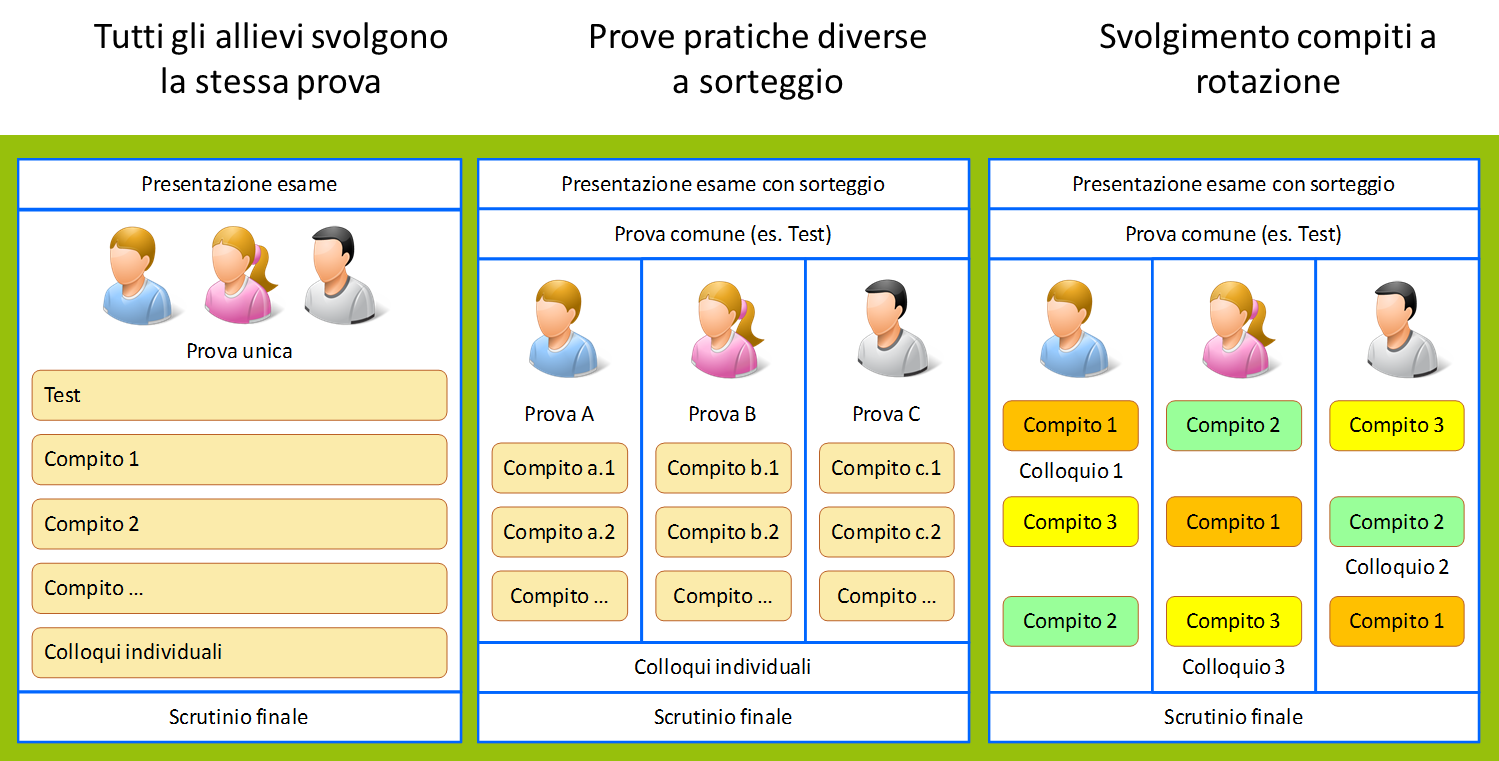 SETTORE ECONOMICO PROFESSIONALEAGRICOLTURA, SILVICOLTURA E PESCAProfilo professionalePROF-AGR-01Operatore agroambientaleDescrizione sintetica del profiloL’OPERATORE AGROAMBIENTALE ha le competenze per la gestione delle attività agricole ed è in grado di intervenire con modalità e tecniche che preservino e migliorino l’ambiente rurale. È preparato per utilizzare tecniche a basso impatto ambientale previste dal Piano di Sviluppo rurale, per applicare metodi di agricoltura biologica conformi alla normativa europea e per gestire l’agro-ecosistema “azienda” in funzione produttiva eco-compatibile. Realizza la produzione agricola e zootecnica seguendo i disciplinari produttivi e le norme che garantiscono qualità in linea con la valorizzazione delle potenzialità ambientali locali.Competenze professionali caratterizzanti il profilo regionaleelenco delle situazioni tipo da considerare per l'organizzazione della prova pratica *	Le ST indicate vengono inserite, pur essendo di codice diverso da 1, data la loro significatività per il profilo considerato. Qualora le condizioni climatiche o stagionali rendessero impossibile l'organizzazione delle prove pratiche utilizzando tali ST, queste potranno essere verificate con modalità alternative alla prova situazionale (es. analisi e discussione di casi dati ) o potranno essere sostituite con altre ST del profilo MODALITà ORGANIZZATIVE DELLA PROVA D'ESAMEProfilo professionalePROF-AGR-02Operatore ambientale montanoDescrizione sintetica del profiloL’OPERATORE AMBIENTALE MONTANO lavora in montagna tutto l’anno valorizzando le risorse naturali, le potenzialità dei servizi ambientali, artigianali e turistici. Opera nei settori della selvicoltura, della tutela e valorizzazione delle aree protette, del recupero di aree degradate, delle sistemazioni idraulico-forestali, della carpenteria del legno e dell’arredo urbano. Per le attività più prettamente agrarie è in grado di avviare piccole coltivazioni di fruttiferi, ortaggi, nonché allevamenti, comprese le attività legate alla gestione degli alpeggi e la trasformazione dei prodotti. Svolge operazioni di supporto alle attività sciistiche partecipando alla manutenzione di piste e impianti di risalita. Organizza escursioni e trekking in media montagna, di impegno e durata diversi, durante tutto il periodo dell’anno e in collaborazione con le Scuole di Alpinismo. Affianca il gestore dei rifugi nella cura dell’ospitalità generale, nella preparazione dei cibi, nelle proposte di escursioni-arrampicate. Per lavori in esposizione, quali le attività manutentive e preventive del territorio, opera in sicurezza con tecniche alpinistiche e sciistiche.Competenze professionali caratterizzanti il profilo regionaleelenco delle situazioni tipo da considerare per l'organizzazione della prova pratica *	Le ST indicate vengono inserite, pur essendo di codice diverso da 1, data la loro significatività per il profilo considerato. Qualora le condizioni climatiche o stagionali rendessero impossibile l'organizzazione delle prove pratiche utilizzando tali ST, queste potranno essere verificate con modalità alternative alla prova situazionale (es. analisi e discussione di casi dati ) o potranno essere sostituite con altre ST del profiloMODALITà ORGANIZZATIVE DELLA PROVA D'ESAMEProfilo professionalePROF-AGR-03Addetto alla realizzazione e manutenzione
di aree verdiDescrizione sintetica del profiloL'ADDETTO ALLA REALIZZAZIONE E MANUTENZIONE DI AREE VERDI è un operatore che si occupa della realizzazione e manutenzione di giardini, aiuole e spazi verdi di ogni tipo, svolgendo mansioni che vanno dalla preparazione del terreno, alla semina del prato, alla messa a dimora e potatura delle piante, alle operazioni colturali per il mantenimento della vegetazione esistente, alla realizzazione di semplici opere d’arredo. Inoltre, tale figura è in grado di installare sistemi di irrigazione, curare e prevenire le patologie delle piante trattandole con i prodotti adeguati. Utilizza l'attrezzatura e i macchinari specifici per le diverse operazioni di giardinaggio.Competenze caratterizzanti il profilo PROFESSIONALE regionaleelenco delle situazioni tipo da considerare per l'organizzazione della prova pratica *	Le ST indicate vengono inserite, pur essendo di codice diverso da 1, data la loro significatività per il profilo considerato. Qualora le condizioni climatiche o stagionali rendessero impossibile l'organizzazione delle prove pratiche utilizzando tali ST, queste potranno essere verificate con modalità alternative alla prova situazionale (es. analisi e discussione di casi dati ) o potranno essere sostituite con altre ST del profiloMODALITà ORGANIZZATIVE DELLA PROVA D'ESAMEProfilo professionalePROF-AGR-04Tecnico agricoloDescrizione sintetica del profiloIl TECNICO AGRICOLO attua i processi gestionali, aziendali e produttivi attraverso l’individuazione delle risorse e delle possibilità di sviluppo dell’azienda a seconda del contesto territoriale/produttivo di riferimento, l’organizzazione operativa, l’implementazione di procedure di miglioramento continuo, il monitoraggio e la valutazione del risultato, con assunzione di responsabilità relative alla sorveglianza di attività esecutive svolte da altri. La formazione tecnica nell’utilizzo di metodologie, strumenti e informazioni specializzate, rispetto all’allevamento di animali e/o alla coltivazione (arborea, e/o erbacea e/o ortofloricola) gli consente di svolgere attività relative alla gestione dell’azienda agricola con competenze funzionali alla scelta degli indirizzi produttivi, degli investimenti, delle filiere di commercializzazione, ecc., di carattere amministrativo contabile, di supporto alla programmazione, organizzazione/sorveglianza delle fasi di lavoro e di valutazione del processo/prodotto.Competenze professionali caratterizzanti il profilo regionaleelenco delle situazioni tipo da considerare per l'organizzazione della prova pratica *	Le ST indicate vengono inserite, pur essendo di codice diverso da 1, data la loro significatività per il profilo considerato. Qualora le condizioni climatiche o stagionali rendessero impossibile l'organizzazione delle prove pratiche utilizzando tali ST, queste potranno essere verificate con modalità alternative alla prova situazionale (es. analisi e discussione di casi dati ) o potranno essere sostituite con altre ST del profiloMODALITà ORGANIZZATIVE DELLA PROVA D'ESAMEProfilo professionalePROF-AGR-05Tecnico della gestione e produzione agricola 2.0Descrizione sintetica del profiloIl TECNICO DELLA GESTIONE E PRODUZIONE AGRICOLA 2.0 è una figura innovativa, preparata per introdurre e sperimentare tecniche e tecnologie innovative in agricoltura e zootecnia con l'obiettivo di razionalizzare i processi produttivi migliorando le performances produttive dell'azienda, adeguandola alle mutate condizioni di mercato. Questa figura sarà in grado di applicare nuove tecniche di gestione delle risorse, produttive e ambientali, valutando, in un contesto aziendale specifico, l'opportunità di introdurre colture, tecniche e strumenti innovativi finalizzati alla razionalizzazione nella gestione dell'impresa e alla creazione di valore aggiunto ai prodotti aziendali, anche tramite la trasformazione diretta e nuove forme di commercializzazione. Risulta quindi essere una figura innovativa che andrà ad inserirsi in un contesto disciplinato da regolamenti e normative sempre più orientate all'innovazione e all'introduzione di tecniche integrate e eco-compatibili. Per le sue peculiari caratteristiche, il profilo ha una valenza plurisettoriale poiché caratterizzato da competenze trasferibili in aziende agricole con diversi orientamenti produttivi, potendo organizzare efficacemente i processi produttivi inerenti coltivazioni erbacee e arboree nonché l'ambito zootecnico.Competenze professionali caratterizzanti il profilo regionaleelenco delle situazioni tipo da considerare per l'organizzazione della prova pratica MODALITà ORGANIZZATIVE DELLA PROVA D'ESAMEProfilo professionalePROF-AGR-06Aiutante nella realizzazione
e manutenzione di aree verdiDescrizione sintetica del profiloL'AIUTANTE NELLA REALIZZAZIONE E MANUTENZIONE DI AREE VERDI, sulla base delle indicazioni fornite e con la supervisione del responsabile di processo (es. titolare impresa, capo squadra), è in grado di collaborare nella realizzazione e manutenzione di giardini, aiuole e spazi verdi di ogni tipo, svolgendo mansioni che vanno dalla preparazione del terreno, alla semina del prato, alla messa a dimora e potatura delle piante, alla irrigazione delle piante, alle operazioni colturali per il mantenimento della vegetazione esistente, alla realizzazione di semplici opere d’arredo. Utilizza l'attrezzatura e i macchinari specifici per le diverse operazioni di giardinaggio.Competenze professionali caratterizzanti il profilo regionaleelenco delle situazioni tipo da considerare per l'organizzazione della prova pratica IN CORSO DI ELABORAZIONESETTORE ECONOMICO PROFESSIONALEPRODUZIONI ALIMENTARIProfilo professionalePROF-ALI-01PanificatoreDescrizione sintetica del profiloIl PANIFICATORE si occupa della produzione del pane e di prodotti assimilabili (es. crackers, grissini, focacce, sfoglie salate, pizze in teglia) operando sull'intero processo della lavorazione dei prodotti da forno, in particolare nella produzione di declinazioni regionali dell’arte bianca, nel rispetto delle norme alimentari e di igiene. Svolge la sua attività sia attraverso lavorazioni di tipo manuale, che attraverso l'utilizzo di macchinari e strumentazioni (quali impastatrici, stampi, stanze per la lievitazione, forni, bilance, ecc.). Dosa gli ingredienti secondo le ricette, impasta, cilindra, spezza e forma i vari tipi di pane, opera una corretta fermentazione della pasta ed infine presiede la loro cottura, applicando le tecniche di panificazione. Presiede anche attività di tipo gestionale che vanno dal ricevimento ed immagazzinamento della materia prima, alla predisposizione della postazione di lavoro fino alla manutenzione ordinaria dei macchinari e la conservazione dei prodotti finiti.Competenze professionali caratterizzanti il profilo regionaleelenco delle situazioni tipo da considerare per l'organizzazione della prova pratica MODALITà ORGANIZZATIVE DELLA PROVA D'ESAMEPROFILO PROFESSIONALEPROF-ALI-02PasticciereDescrizione sintetica del profiloIl PASTICCIERE si occupa della produzione di prodotti di pasticceria (fresca, da forno e fritta; dolce e salata) operando sull'intero processo di lavoro della lavorazione dei prodotti, dalla selezione delle materie prime delle ricette al confezionamento finale del dolce, nel rispetto delle norme alimentari e di igiene. Svolge attività sia attraverso lavorazioni di tipo manuale che attraverso l'utilizzo di macchinari e strumentazioni (quali bilance, impastatrici, stampi, fornelli, forni, ecc.). Dosa gli ingredienti secondo le ricette, impasta, forma e stampa i vari tipi di pasticceria, presiede la loro cottura nel caso si tratti di pasticceria da forno o fritta, effettua la decorazione, il confezionamento. Presiede anche attività di tipo gestionale che vanno dal ricevimento ed immagazzinamento della materia prima, alla predisposizione della postazione di lavoro fino alla manutenzione ordinaria dei macchinari e la conservazione dei semilavorati o dei prodotti finiti.Competenze professionali caratterizzanti il profilo regionaleelenco delle situazioni tipo da considerare per l'organizzazione della prova pratica MODALITà ORGANIZZATIVE DELLA PROVA D'ESAMEPROFILO PROFESSIONALEPROF-ALI-03GelatiereDescrizione sintetica del profiloIl GELATIERE è un operatore specializzato in grado di eseguire in maniera autonoma la produzione di gelato artigianale, di dolci gelato semifreddi e di gelati monoporzione. Le attività del gelatiere possono comprendere: scegliere, dosare e mescolare gli ingredienti per la preparazione delle basi per i prodotti di gelateria; miscelare le basi preparate in precedenza per ottenere il prodotto con la varietà di gusto stabilito; mantecare la miscela ottenuta per la conservazione nei frigoriferi; distribuire il gelato in appositi contenitori per la vendita sfusa o preconfezionata; preparare i dolci semifreddi o monoporzione assemblando il gelato con i semilavorati di pasticceria (es. pasta frolla, gelatine aromatizzate, meringhe, panna montata, decorazioni in cioccolato). Presiede anche attività di tipo gestionale che vanno dal ricevimento ed immagazzinamento della materia prima, alla predisposizione della postazione di lavoro fino alla manutenzione ordinaria dei macchinari e la conservazione dei semilavorati o dei prodotti finiti.Competenze professionali caratterizzanti il profilo regionaleelenco delle situazioni tipo da considerare per l'organizzazione della prova pratica MODALITà ORGANIZZATIVE DELLA PROVA D'ESAMEProfilo professionalePROF-ALI-04Addetto alle lavorazioni di panetteria, pasticceria e gelateriaDescrizione sintetica del profiloL'ADDETTO ALLE LAVORAZIONI DI PANETTERIA, PASTICCERIA E GELATIERIA si occupa in autonomia della produzione di prodotti di panetteria (pane, crackers, grissini, sfoglie salate, ecc.), pasticceria (fresca, da forno e fritta; dolce e salata) e gelateria (gelato artigianale, dolci gelato semifreddi, gelati monoporzione, ecc.). Per quanto riguarda la produzione dei prodotti di panetteria le principali attività che si trova a svolgere riguardano la preparazione e la spezzatura degli impasti, la lievitazione e la cottura in forno. Nella produzione di prodotti di pasticceria si occupa inoltre della preparazione delle basi, del montaggio e della decorazione, se si tratta di pasticceria fresca, e della preparazione dell'impasto, della cottura e della finitura nel caso si tratti di pasticceria da forno. Nella produzione di prodotti di gelateria, infine, si occupa della preparazione e maturazione delle basi, del realizzo delle varietà di gusto, della mantecazione, dell'indurimento e della conservazione ed infine della decorazione dei prodotti finali. Generalmente collabora alla gestione delle scorte di magazzino, al ricevimento della merce ed al relativo controllo igienico alimentare.Competenze professionali caratterizzanti il profilo regionaleelenco delle situazioni tipo da considerare per l'organizzazione della prova pratica MODALITà ORGANIZZATIVE DELLA PROVA D'ESAMEProfilo professionalePROF-ALI-05Addetto alle lavorazioni in filiere agroalimentariDescrizione sintetica del profiloL'ADDETTO ALLE LAVORAZIONI IN FILIERE AGROALIMENTARI possiede una preparazione specifica che gli consente di svolgere con professionalità mansioni esecutive e di tipo manuale nei diversi processi lavorativi di produzione e trasformazione dei prodotti agroalimentari, con un livello di autonomia subordinato sia all’esperienza lavorativa che alla tipologia delle lavorazioni di cui si occupa. Può svolgere attività di trasformazione alimentare inserendosi nei processi di lavorazione del latte e caseificazione, lavorazione delle carni e preparazione di pronti a cuocere, produzione di salumi e insaccati, produzione di succhi e conserve vegetali, produzione industriale di pasticceria da forno, utilizzando adeguatamente le materie prime, le attrezzature e gli strumenti nel rispetto delle norme di sicurezza, igiene e tracciabilità dei prodotti. La conoscenza dei prodotti alimentari gli consente di intervenire anche nel processo di vendita, limitatamente ai prodotti del banco “freschi”, gestendo direttamente il rapporto con i clienti, la preparazione e l’esposizione dei prodotti alimentari e di gastronomiaCompetenze professionali caratterizzanti il profilo regionaleelenco delle situazioni tipo da considerare per l'organizzazione della prova pratica *	Le ST indicate vengono inserite, pur essendo di codice diverso da 1, data la loro significatività per il profilo considerato. In funzione della necessità di disporre di locali produttivi debitamente attrezzati per la valutazione di tali ST, in caso di loro indisponibilità le ST potranno essere verificate con modalità alternative alla prova situazionale (es. analisi e discussione di casi dati ) o potranno essere sostituite con altre ST del profiloMODALITà ORGANIZZATIVE DELLA PROVA D'ESAMEProfilo professionalePROF-ALI-06Addetto alle lavorazioni lattiero-casearieDescrizione sintetica del profiloL'ADDETTO ALLE LAVORAZIONI LATTIERO-CASEARIE è una figura in grado di garantire la produzione di prodotti caseari freschi e stagionati (formaggi, burro, ricotta, yogurt, ecc.), operando sull'intero processo di trasformazione del latte: pastorizzazione, cagliata, filatura, formazione e stagionatura, utilizzando metodologie e tecnologie specifiche nelle diverse fasi di lavorazione.Competenze professionali caratterizzanti il profilo regionaleelenco delle situazioni tipo da considerare per l'organizzazione della prova pratica *	Le ST indicate vengono inserite, pur essendo di codice diverso da 1, data la loro significatività per il profilo considerato. In funzione della necessità di disporre di locali produttivi debitamente attrezzati per la valutazione di tali ST, in caso di loro indisponibilità le ST potranno essere verificate con modalità alternative alla prova situazionale (es. analisi e discussione di casi dati ) o potranno essere sostituite con altre ST del profiloMODALITà ORGANIZZATIVE DELLA PROVA D'ESAMEProfilo professionalePROF-ALI-07Addetto alla trasformazione delle carniDescrizione sintetica del profiloL'ADDETTO ALLA TRASFORMAZIONE DELLE CARNI si occupa dell'intero processo di preparazione e lavorazione dei prodotti alimentari freschi a base di carne destinati al consumo (carni, salumi, insaccati, prodotti pronti, ecc.), del confezionamento, del rifornimento del banco e del ricevimento e del controllo delle merci. In funzione del contesto aziendale, si può occupare, infine, direttamente della vendita al cliente, quand'essa non è a libero servizio, consigliando i clienti nel momento dell'acquisto e fornendo indicazioni sulla qualità e sulle caratteristiche dei prodotti in vendita.Competenze professionali caratterizzanti il profilo regionaleelenco delle situazioni tipo da considerare per l'organizzazione della prova pratica MODALITà ORGANIZZATIVE DELLA PROVA D'ESAMEProfilo professionalePROF-ALI-08Tecnico della trasformazione agroalimentare
(prodotti artigianali da forno)Descrizione sintetica del profiloIl TECNICO DELLA TRASFORMAZIONE AGROALIMENTARE interviene con autonomia, nel quadro di azione stabilito e delle specifiche assegnate, contribuendo al presidio del processo della trasformazione agroalimentare attraverso la partecipazione all’individuazione delle risorse, l’organizzazione operativa, l’implementazione di procedure di miglioramento continuo, il monitoraggio e la valutazione del risultato, con assunzione di responsabilità relative al coordinamento di attività esecutive svolte da altri. La formazione tecnica nell’utilizzo di metodologie, strumenti e informazioni specializzate gli consente di svolgere attività relative sia ai processi di trasformazione alimentare nei diversi settori, sia all’approvvigionamento e allo stoccaggio, con competenze di controllo di prodotto e di relazione con i fornitori.Competenze professionali caratterizzanti il profilo regionaleelenco delle situazioni tipo da considerare per l'organizzazione della prova pratica MODALITà ORGANIZZATIVE DELLA PROVA D'ESAMEProfilo professionalePROF-ali-09Tecnico del controllo della produzione agroalimentare e biologicaDescrizione sintetica del profiloIl TECNICO DEL CONTROLLO DELLA PRODUZIONE AGRIOALIMENTARE E BIOLOGICA applica ed esegue procedure, regolamenti e tecnologie per adeguare, modificare, sviluppare, controllare e verificare la sicurezza degli ambienti di lavoro, delle macchine e dei lavoratori, operando secondo i sistemi di certificazione volontaria e cogente dei prodotti agro-alimentari al fine di garantire e certificare la sicurezza alimentare dei prodotti aziendali. Applicando competenze in materia di qualità dei prodotti alimentari, sicurezza e salute sul posto di lavoro, gestione sostenibile dell'intera supply chain, contribuisce ad innalzare il livello di competitività delle imprese del territorio. Risulta quindi essere una figura innovativa che andrà ad inserirsi in un contesto disciplinato da regolamenti ed esigenze documentali in continuo mutamento e caratterizzato dall'utilizzo di strumenti tecnologici innovativi.Competenze caratterizzanti il profilo PROFESSIONALE regionaleelenco delle situazioni tipo da considerare per l'organizzazione della prova pratica MODALITà ORGANIZZATIVE DELLA PROVA D'ESAMEProfilo professionalePROF-ali-10Tecnico delle produzioni speciali 
dell’industria alimentareDescrizione sintetica del profiloIl TECNICO DELLE PRODUZIONI SPECIALI DELL’INDUSTRIA ALIMENTARE è esperto nella produzione di prodotti alimentari con un'attenzione particolare ai clienti aventi esigenze alimentari "speciali", ovvero coloro che per problematiche di natura medica, paramedica, esigenze di natura etica e religiosa hanno la necessità di alimentarsi in modo non convenzionale, ovvero con prodotti realizzati non solo con materie prime specifiche, ma anche con modalità di lavoro e procedimenti di manipolazione che necessitano di conoscenze e competenze specialistiche. Nello specifico il tecnico in parola è colui che, conoscendo le caratteristiche delle diverse problematiche alimentari ed essendo esperto in formulazione e combinazione chimica degli alimenti in base a determinate specificità dietetiche, è in grado sia di controllare i processi produttivi aziendali verificando che la realizzazione dei prodotti avvenga nel rispetto dei dettami normativi e secondo uno specifico protocollo produttivo, sia di fornire indicazioni operative sulla base di specifiche formulazioni di ricette legate a determinate categorie dietetiche. Tale professione, applica, dunque, procedure, regolamenti e tecnologie proprie per gestire, organizzare, controllare e garantire l'efficienza, il corretto funzionamento e la sicurezza dei processi di produzione agroalimentare. Competenze caratterizzanti il profilo PROFESSIONALE regionaleelenco delle situazioni tipo da considerare per l'organizzazione della prova pratica MODALITà ORGANIZZATIVE DELLA PROVA D'ESAMEProfilo professionalePROF-ALI-11Tecnico della trasformazione agroalimentare
(prodotti a base di carne e prodotti ittici)Descrizione sintetica del profiloIl TECNICO DELLA TRASFORMAZIONE AGROALIMENTARE (PRODOTTI A BASE DI CARNE E PRODOTTI ITTICI) interviene con autonomia, nel quadro di azione stabilito e delle specifiche assegnate, contribuendo al presidio del processo della trasformazione agroalimentare di carni e prodotti ittici, attraverso la partecipazione all’individuazione delle risorse, l’organizzazione operativa, l’implementazione di procedure di miglioramento continuo, il monitoraggio e la valutazione del risultato, con assunzione di responsabilità relative al coordinamento di attività esecutive svolte da altri. La formazione tecnica nell’utilizzo di metodologie, strumenti e informazioni specializzate gli consente di svolgere attività relative sia ai processi di trasformazione di carni e pesci, sia all’approvvigionamento e allo stoccaggio, con competenze di controllo di prodotto e di relazione con i fornitori.Competenze professionali caratterizzanti il profilo regionaleelenco delle situazioni tipo da considerare per l'organizzazione della prova pratica MODALITà ORGANIZZATIVE DELLA PROVA D'ESAMEProfilo professionalePROF-ALI-12Tecnico della trasformazione agroalimentare
(prodotti lattiero-caseari)Descrizione sintetica del profiloIl TECNICO DELLA TRASFORMAZIONE AGROALIMENTARE (PRODOTTI LATTIERO-CASEARI) interviene con autonomia, nel quadro di azione stabilito e delle specifiche assegnate, contribuendo al presidio del processo della trasformazione di prodotti lattiero-caseari, attraverso la partecipazione all’individuazione delle risorse, l’organizzazione operativa, l’implementazione di procedure di miglioramento continuo, il monitoraggio e la valutazione del risultato, con assunzione di responsabilità relative al coordinamento di attività esecutive svolte da altri. La formazione tecnica nell’utilizzo di metodologie, strumenti e informazioni specializzate gli consente di svolgere attività relative sia ai processi di produzione lattiero-casearia, sia all’approvvigionamento e allo stoccaggio, con competenze di controllo di prodotto e di relazione con i fornitori.Competenze professionali caratterizzanti il profilo regionaleelenco delle situazioni tipo da considerare per l'organizzazione della prova pratica MODALITà ORGANIZZATIVE DELLA PROVA D'ESAMEProfilo professionalePROF-ALI-13Tecnico della trasformazione agroalimentare
(prodotti a base di vegetali)Descrizione sintetica del profiloIl TECNICO DELLA TRASFORMAZIONE AGROALIMENTARE (PRODOTTI A BASE DI VEGETALI) interviene con autonomia, nel quadro di azione stabilito e delle specifiche assegnate, contribuendo al presidio del processo della trasformazione agroalimentare di frutta e ortaggi, attraverso la partecipazione all’individuazione delle risorse, l’organizzazione operativa, l’implementazione di procedure di miglioramento continuo, il monitoraggio e la valutazione del risultato, con assunzione di responsabilità relative al coordinamento di attività esecutive svolte da altri. La formazione tecnica nell’utilizzo di metodologie, strumenti e informazioni specializzate gli consente di svolgere attività relative sia ai processi di produzione di trasformati e conserve vegetali, sia all’approvvigionamento e allo stoccaggio, con competenze di controllo di prodotto e di relazione con i fornitori.Competenze professionali caratterizzanti il profilo regionaleelenco delle situazioni tipo da considerare per l'organizzazione della prova pratica *	Le ST indicate vengono inserite, pur essendo di codice diverso da 1, data la loro significatività per il profilo considerato. In funzione della necessità di disporre di locali produttivi debitamente attrezzati per la valutazione di tali ST, in caso di loro indisponibilità le ST potranno essere verificate con modalità alternative alla prova situazionale (es. analisi e discussione di casi dati ) o potranno essere sostituite con altre ST del profiloMODALITà ORGANIZZATIVE DELLA PROVA D'ESAMEProfilo professionalePROF-ALI-14Tecnico della trasformazione e controllo di prodotti a base di carne e prodotti itticiDescrizione sintetica del profiloIl TECNICO DELLA TRASFORMAZIONE E CONTROLLO DI PRODOTTI A BASE DI CARNE E PRODOTTI ITTICI applica ed esegue procedure, regolamenti e tecnologie per adeguare, modificare, sviluppare, controllare e verificare i processi di lavoro e i prodotti derivati dalle carni e da prodotti ittici, inserendosi nelle diverse fasi di lavoro e operando secondo i sistemi di certificazione volontaria e cogente dei prodotti carnei e ittici, al fine di garantire la qualità e la sicurezza alimentare dei prodotti aziendali. Applicando competenze in materia di qualità dei prodotti alimentari, sicurezza e salute sul posto di lavoro, gestione sostenibile dell'intera supply chain, contribuisce ad innalzare il livello di competitività delle imprese del territorio. Risulta quindi essere una figura innovativa che andrà ad inserirsi in un contesto disciplinato da regolamenti ed esigenze documentali in continuo mutamento e caratterizzato dall’inserimento di aspetti innovativi relativi ai processi e ai prodotti.Competenze professionali caratterizzanti il profilo regionaleelenco delle situazioni tipo da considerare per l'organizzazione della prova pratica *	Le ST indicate vengono inserite, pur essendo di codice diverso da 1, data la loro significatività per il profilo considerato. In funzione della necessità di disporre di locali produttivi debitamente attrezzati per la valutazione di tali ST, in caso di loro indisponibilità le ST potranno essere verificate con modalità alternative alla prova situazionale (es. analisi e discussione di casi dati ) o potranno essere sostituite con altre ST del profiloMODALITà ORGANIZZATIVE DELLA PROVA D'ESAMEProfilo professionalePROF-ALI-15Tecnico della trasformazione e controllo di prodotti lattiero-caseariDescrizione sintetica del profiloIl TECNICO DELLA TRASFORMAZIONE E CONTROLLO DI PRODOTTI LATTIERO-CASEARI applica ed esegue procedure, regolamenti e tecnologie per adeguare, modificare, sviluppare, controllare e verificare i processi di lavoro e i prodotti lattiero-caseari, inserendosi nelle diverse fasi di lavoro e operando secondo i sistemi di certificazione volontaria e cogente dei prodotti derivati del latte, al fine di garantire la qualità e la sicurezza alimentare dei prodotti aziendali.Applicando competenze in materia di qualità dei prodotti alimentari, sicurezza e salute sul posto di lavoro, gestione sostenibile dell'intera supply chain, contribuisce ad innalzare il livello di competitività delle imprese del territorio. Risulta quindi essere una figura innovativa che andrà ad inserirsi in un contesto disciplinato da regolamenti ed esigenze documentali in continuo mutamento e caratterizzato dall’inserimento di aspetti innovativi relativi ai processi e ai prodotti.Competenze professionali caratterizzanti il profilo regionaleelenco delle situazioni tipo da considerare per l'organizzazione della prova pratica *	Le ST indicate vengono inserite, pur essendo di codice diverso da 1, data la loro significatività per il profilo considerato. In funzione della necessità di disporre di locali produttivi debitamente attrezzati per la valutazione di tali ST, in caso di loro indisponibilità le ST potranno essere verificate con modalità alternative alla prova situazionale (es. analisi e discussione di casi dati ) o potranno essere sostituite con altre ST del profiloMODALITà ORGANIZZATIVE DELLA PROVA D'ESAMEProfilo professionalePROF-ALI-16Tecnico della produzione e commercializzazione delle bevandeDescrizione sintetica del profiloIl TECNICO DELLA PRODUZIONE E COMMERCIALIZZAZIONE DELLE BEVANDE è esperto nella gestione dei processi produttivi e di commercializzazione delle bevande (es. vino, distillati, birre artigianali).  È in grado di gestire un processo ampio, dalla scelta delle materie prime, alla produzione diretta delle bevande, dal controllo qualitativo dei prodotti realizzati, fino alla loro promozione, valorizzazione e commercializzazione. Lo sbocco professionale è rappresentato da aziende vinicole e birrifici artigianali di piccole e medie dimensioni.Competenze professionali caratterizzanti il profilo regionaleelenco delle situazioni tipo da considerare per l'organizzazione della prova pratica MODALITà ORGANIZZATIVE DELLA PROVA D'ESAMEProfilo professionalePROF-ALI-17Tecnico della produzione e commercializzazione di prodotti a base di carne e prodotti itticiDescrizione sintetica del profiloIl TECNICO DELLA PRODUZIONE E COMMERCIALIZZAZIONE DEI PRODOTTI A BASE DI CARNE E PRODOTTI ITTICI è esperto nella gestione dei processi produttivi e di commercializzazione di diverse tipologie di prodotti alimentari a base di carne (es. salumi, insaccati) e prodotti ittici (es. trota affumicata). In particolare, è in grado di gestire, quindi, un processo ampio, dalla scelta delle materie prime alla produzione diretta dei prodotti alimentari, dal confezionamento fino alle attività di promozione e commercializzazione, occupandosi, eventualmente, anche della vendita diretta al cliente, quand'essa non è a libero servizio, consigliando i clienti nel momento dell'acquisto e fornendo indicazioni sulla qualità e sulle caratteristiche dei singoli prodotti. Competenze professionali caratterizzanti il profilo regionaleelenco delle situazioni tipo da considerare per l'organizzazione della prova pratica *	Le ST indicate vengono inserite, pur essendo di codice diverso da 1, data la loro significatività per il profilo considerato. In funzione della necessità di disporre di locali produttivi debitamente attrezzati per la valutazione di tali ST, in caso di loro indisponibilità le ST potranno essere verificate con modalità alternative alla prova situazionale (es. analisi e discussione di casi dati ) o potranno essere sostituite con altre ST del profiloMODALITà ORGANIZZATIVE DELLA PROVA D'ESAMEProfilo professionalePROF-ALI-18Tecnico della produzione e commercializzazione di prodotti lattiero-caseariDescrizione sintetica del profiloIl TECNICO DELLA PRODUZIONE E COMMERCIALIZZAZIONE DEI PRODOTTI LATTIERO-CASEARI è esperto nella gestione dei processi produttivi e di commercializzazione di diverse tipologie di prodotti alimentari a base di latte (es. formaggi freschi e stagionanti, nonché speciali come brie, taleggio, fontina, gorgonzola). In particolare, è in grado di gestire, quindi, un processo ampio, dalla scelta delle materie prime alla produzione diretta dei prodotti alimentari, dal confezionamento fino alle attività di promozione e commercializzazione, occupandosi, eventualmente, anche della vendita diretta al cliente, quand'essa non è a libero servizio, consigliando i clienti nel momento dell'acquisto e fornendo indicazioni sulla qualità e sulle caratteristiche dei singoli prodotti. Competenze professionali caratterizzanti il profilo regionaleelenco delle situazioni tipo da considerare per l'organizzazione della prova pratica *	Le ST indicate vengono inserite, pur essendo di codice diverso da 1, data la loro significatività per il profilo considerato. In funzione della necessità di disporre di locali produttivi debitamente attrezzati per la valutazione di tali ST, in caso di loro indisponibilità le ST potranno essere verificate con modalità alternative alla prova situazionale (es. analisi e discussione di casi dati ) o potranno essere sostituite con altre ST del profiloMODALITà ORGANIZZATIVE DELLA PROVA D'ESAMESETTORE ECONOMICO PROFESSIONALETESSILE, ABBIGLIAMENTO, CALZATURIERO
E SISTEMA MODAProfilo professionalePROF-tac-01Addetto alla sartoriaDescrizione sintetica del profiloL’ADDETTO ALLA SARTORIA collabora alla progettazione del capo di abbigliamento da realizzare, alla scelta del tessuto e degli accessori e alla realizzazione di un modello e di un prototipo. Esegue in autonomia e rispettando le norme di sicurezza le operazioni di taglio, confezione e rifinitura di prototipi e di capi di abbigliamento, nel rispetto delle caratteristiche merceologiche del tessuto, della qualità ed economicità. È in grado inoltre di eseguire interventi di riparazione di capi esistenti. Applica le tecniche di gestione dei flussi informativi e comunicativi, effettua assistenza al cliente e alla vendita.Competenze professionali caratterizzanti il profilo regionaleelenco delle situazioni tipo da considerare per l'organizzazione della prova pratica MODALITà ORGANIZZATIVE DELLA PROVA D'ESAMEProfilo professionalePROF-tac-02MerlettaiaDescrizione sintetica del profiloLa MERLETTAIA, sulla base delle richieste ricevute dal cliente o su propria iniziativa, realizza merletti della tipologia a fuselli su tracciati predisposti relativi a manufatti interamente in merletto o utilizzabili per applicazione su tessuto. In particolare, riconosce i grafici e la classificazione dei merletti, identifica la soluzione interpretativa pertinente per soddisfare le esigenze della clientela, attua scelte sui materiali da utilizzare e realizza il merletto in conformità agli standard qualitativi del manufatto richiesto. Inoltre, è in grado di progettare semplici tracciati per merletti a fili continui e fettucce di spessore variabile diversificando su richiesta le modalità di lavorazione per garantire l'unicità del proprio prodotto.Competenze professionali caratterizzanti il profilo regionaleelenco delle situazioni tipo da considerare per l'organizzazione della prova pratica MODALITà ORGANIZZATIVE DELLA PROVA D'ESAMESETTORE ECONOMICO PROFESSIONALEVETRO, CERAMICA E MATERIALI
DA COSTRUZIONEProfilo professionalePROF-MOS-01Maestro mosaicistaDescrizione sintetica del profiloIl MAESTRO MOSAICISTA è un professionista specializzato nel settore che può operare sia come lavoratore dipendente che come lavoratore autonomo, in grado di dialogare con la committenza a vari livelli compresi designers, architetti, artisti e restauratori. Possiede competenze che spaziano dalle conoscenze storiche e tecnico-esecutive (modi di utilizzo e caratteristiche dei materiali naturali ed artificiali, collanti e supporti di ultima generazione) a quelle creative del colore, del disegno tecnico e a mano libera anche con l’ausilio di applicativi informatici dedicati alla realizzazione/creazione di disegni, bozzetti e progetti. Può intervenire con competenza, autonomia e responsabilità sia a livello progettuale che esecutivo nei vari settori dell’arte musiva: artigianale, artistico, mosaico industriale, design, pavimentale (seminati, terrazzo e affini), ripristino di pavimentali d’epoca, di mosaici parietali storici e contemporanei.Competenze professionali caratterizzanti il profilo regionaleelenco delle situazioni tipo da considerare per l'organizzazione della prova pratica In corso di elaborazioneSETTORE ECONOMICO PROFESSIONALESTAMPA ED EDITORIAProfilo professionalePROF-GRA-01Addetto alla produzione grafica digitaleDescrizione sintetica del profilol’ADDETTO ALLA PRODUZIONE GRAFICA DIGITALE è la figura incaricata di realizzare, utilizzando contenuti (testi, illustrazioni, immagini), forniti, tutte le operazioni che precedono la stampa di un prodotto editoriale o la sua pubblicazione in forma digitale. Le sue principali attività consistono nel formalizzare l’idea grafica concordata con il cliente in un progetto, nel realizzare illustrazioni elettroniche, nell’elaborare immagini digitali, nell’impaginare il documento preparandolo per la stampa diretta su stampanti digitali, per la stampa tradizionale (offset, serigrafia, rotocalco) o la pubblicazione su supporti digitali. Svolge il suo lavoro nel reparto progettazione di aziende grafiche o tipografiche, centri stampa, studi pubblicitari e case editrici.Competenze professionali caratterizzanti il profilo regionaleelenco delle situazioni tipo da considerare per l'organizzazione della prova pratica MODALITà ORGANIZZATIVE DELLA PROVA D'ESAMEProfilo professionalePROF-GRA-02Addetto alla computer graficaDescrizione sintetica del profiloL’ADDETTO ALLA COMPUTER GRAFICA è incaricato di realizzare, raccogliendo i diversi contributi, dalla grafica al testo, dal video al suono, e alla loro digitalizzazione, disegni vettoriali, immagini fotografiche, modelli 2D e 3D, animazioni al computer, per prodotti che hanno come destinazione la stampa, i supporti digitali come DVD, CD e Web, la progettazione di oggetti nell’industria o nell’edilizia. Svolge il suo lavoro in aziende che operano nell’editoria, nella stampa, nella creazione di siti web e nella progettazione al computer.Competenze professionali caratterizzanti il profilo regionaleelenco delle situazioni tipo da considerare per l'organizzazione della prova pratica MODALITà ORGANIZZATIVE DELLA PROVA D'ESAMEProfilo professionalePROF-GRA-03Tecnico graficoDescrizione sintetica del profiloIl TECNICO GRAFICO interviene con autonomia nel quadro di azione stabilito e delle specifiche assegnate, contribuendo al presidio del processo di produzione grafica attraverso la partecipazione all’individuazione delle risorse, l’organizzazione operativa, il monitoraggio e la valutazione del risultato e l’implementazione di procedure di miglioramento continuo, con assunzione di responsabilità relative alla sorveglianza di attività esecutive svolte da altri. La formazione tecnica nell’applicazione ed utilizzo di metodologie, strumenti e informazioni specializzate gli consente di svolgere le attività relative al processo di riferimento, con competenze negli ambiti della progettazione, produzione di prodotti grafici e multimediali, della gestione documentale, dell’approvvigionamento, dei rapporti con i clienti e con i fornitori.Competenze professionali caratterizzanti il profilo regionaleelenco delle situazioni tipo da considerare per l'organizzazione della prova pratica MODALITà ORGANIZZATIVE DELLA PROVA D'ESAMEProfilo professionalePROF-GRA-04Addetto alla stampaDescrizione sintetica del profiloL’ADDETTO ALLA STAMPA è la figura professionale incaricata di realizzare, utilizzando elaborati (laste, file di stampa) precedentemente forniti, tutte le operazioni di stampa di un prodotto editoriale cartaceo e la sua formatura e rilegatura. Le sue principali attività consistono nel montare le forme grafiche per la stampa, preparare le attrezzature necessarie, realizzare il lavoro eseguito in prestampa, utilizzando i macchinari e le tecnologie più idonee per l’output editoriale in base al tipo di prodotto finale da ottenere, e in seguito rifilare le forme grafiche e provvedere alla rilegatura dello stampato. Svolge il suo lavoro nel reparto di stampa di aziende tipografiche, centri stampa.Competenze professionali caratterizzanti il profilo regionaleelenco delle situazioni tipo da considerare per l'organizzazione della prova pratica MODALITà ORGANIZZATIVE DELLA PROVA D'ESAMEProfilo professionalePROF-GRA-05Fotografo digitaleDescrizione sintetica del profiloIl FOTOGRAFO DIGITALE riproduce immagini di persone, oggetti, situazioni e ambienti utilizzando la macchina fotografica digitale. Cura l’allestimento del set: lo sfondo, le luci, la disposizione di oggetti e persone; scatta le fotografie e ne segue il successivo processo di sviluppo e miglioramento qualitativo attraverso l'utilizzo di software applicativi per l'elaborazione digitale delle immagini (es. Adobe Photoshop). Infine, seleziona le fotografie che ritiene migliori e più significative, predispone, eventualmente, un album, un book o un servizio fotografico secondo gli accordi stabiliti con la committenza. L’attività del fotografo ha sia una valenza artistica, costituita essenzialmente dalla realizzazione dell’immagine e sia una dimensione artigiana, qualora operi direttamente anche allo sviluppo e alla stampa delle immagini.Competenze professionali caratterizzanti il profilo regionaleelenco delle situazioni tipo da considerare per l'organizzazione della prova pratica MODALITà ORGANIZZATIVE DELLA PROVA D'ESAMEProfilo professionalePROF-GRA-06Tecnico della produzione di video digitaliDescrizione sintetica del profiloIl TECNICO DELLA PRODUZIONE DI VIDEO DIGITALI (Digital video maker) è il responsabile della creazione di un prodotto audiovisivo di varia natura (es. corto, videoclip, documentario, spot pubblicitario, …). Segue il processo lavorativo dalla formulazione dell'idea alla elaborazione dello storyboard, alla realizzazione delle riprese, al montaggio dell’audiovisivo utilizzando specifici software di video editing digitale (es. Adobe Premiere, Final Cut) fino ad arrivare alla distribuzione del montato definitivo nel formato più adatto in funzione della destinazione d’uso.Competenze professionali caratterizzanti il profilo regionaleelenco delle situazioni tipo da considerare per l'organizzazione della prova pratica MODALITà ORGANIZZATIVE DELLA PROVA D'ESAMEProfilo professionalePROF-GRA-07Grafico esecutivistaDescrizione sintetica del profiloIl GRAFICO ESECUTIVISTA, sulla base del progetto esecutivo, dei materiali forniti e con la supervisione del responsabile di processo (es. titolare impresa, art director, capo reparto), è in grado di elaborare le immagini digitali attraverso operazioni di fotoritocco e/o fotomontaggio, di creare illustrazioni vettoriali e di effettuare l’impaginazione digitale di semplici prodotti grafici (es. locandine, pieghevoli, brochure, calendari) contenenti testo, immagini, illustrazioni, tabelle e grafismi. Inoltre, utilizzando una piattaforma CMS (content management system) e rispettando le specifiche fornite (es. idea grafica, struttura di navigazione), è in grado di realizzare un semplice sito web, dalla definizione dell’aspetto visivo all’inserimento dei contenuti (es. testo, tabelle, immagini, video e audio), dalla strutturazione dei menu di navigazione fino alla messa online.Competenze professionali caratterizzanti il profilo regionaleelenco delle situazioni tipo da considerare per l'organizzazione della prova pratica MODALITà ORGANIZZATIVE DELLA PROVA D'ESAMESETTORE ECONOMICO PROFESSIONALEMECCANICA, PRODUZIONE E MANUTENZIONE MACCHINE, IMPIANTISTAProfilo professionalePROF-MEC-01Conduttore macchine utensiliDescrizione sintetica del profiloIl CONDUTTORE MACCHINE UTENSILI, sulla base della documentazione tecnica di progetto (es. disegni esecutivi, cicli di lavorazione, schede di controllo) e utilizzando macchine utensili tradizionali e a controllo numerico (CN), si occupa della produzione di particolari meccanici singoli o in serie che verranno successivamente utilizzati per l'assemblaggio del prodotto finito. In particolare se utilizza macchine tradizionali provvede autonomamente alla predisposizione della macchina utensile (es. tornio parallelo, fresatrice universale, rettificatrice in piano o in tondo), al fissaggio del pezzo, alla impostazione dei parametri tecnologici di lavorazione, alla produzione del pezzo e al controllo finale. Se, invece, utilizza sistemi a controllo numerico provvede: a redigere il programma di lavorazione nel linguaggio specifico della macchina da pilotare; ad attrezzare la macchina montando i sistemi di fissaggio pezzo idonei e gli utensili necessari; effettuare la produzione del pezzo di prova per verificare la correttezza del programma; eseguire la produzione richiesta alimentando la macchina con nuovo materiale dopo ogni ciclo di lavorazione e controllando a campione la correttezza del prodotto realizzato.Competenze professionali caratterizzanti il profilo regionaleelenco delle situazioni tipo da considerare per l'organizzazione della prova pratica MODALITà ORGANIZZATIVE DELLA PROVA D'ESAMEProfilo professionalePROF-MEC-02Tecnico per la conduzione e manutenzione 
di impianti automatizzatiDescrizione sintetica del profiloIl TECNICO PER LA CONDUZIONE E LA MANUTENZIONE DI IMPIANTI AUTOMATIZZATI interviene con autonomia, nel quadro di azione stabilito e delle specifiche assegnate, contribuendo - in rapporto ai diversi ambiti di esercizio – al presidio del processo di produzione automatizzata, attraverso la partecipazione all’individuazione delle risorse strumentali e tecnologiche, la predisposizione e l’organizzazione operativa delle lavorazioni, l’implementazione di procedure di miglioramento continuo, il monitoraggio e la valutazione del risultato, con assunzione di responsabilità relative alla sorveglianza di attività esecutive svolte da altri. La formazione tecnica nell’utilizzo di metodologie, strumenti e informazioni specializzate gli consente di svolgere attività relative al processo di riferimento, con competenze relative alla produzione di documentazione tecnica, alla conduzione, al controllo e alla manutenzione di impianti automatizzati.Competenze professionali caratterizzanti il profilo regionaleelenco delle situazioni tipo da considerare per l'organizzazione della prova pratica MODALITà ORGANIZZATIVE DELLA PROVA D'ESAMEProfilo professionalePROF-MEC-03SaldatoreDescrizione sintetica del profiloIl SALDATORE è un operaio specializzato che si occupa di assemblare e saldare insieme le parti che andranno a comporre un manufatto, un oggetto o un pezzo meccanico: prepara le superfici da saldare, le pulisce, le posiziona ed esegue la saldatura utilizzando la tecnica più idonea. Esistono, infatti, diverse “tecniche di saldatura”, e quindi diversi modi di lavorare, a seconda del materiale usato (alluminio, acciaio, ferro ecc.), delle superfici da saldare (lamiere, tubi, piastre, ecc.) e della posizione di saldatura (orizzontale o verticale). Le operazioni di saldatura sono effettuate grazie a specifici strumenti che il saldatore deve saper scegliere, preparare e utilizzare con molta precisione. Il saldatore deve compiere anche i trattamenti successivi all'operazione di saldatura: rifinire i pezzi saldati in modo che non presentino imperfezioni, eliminare le sbavature e verificare la tenuta della superficie saldata. Si occupa della manutenzione degli strumenti e degli impianti utilizzati e registra i dati tecnici di ogni saldatura, in modo da tenere sempre traccia dell’andamento del lavoro svolto.Competenze professionali caratterizzanti il profilo regionaleelenco delle situazioni tipo da considerare per l'organizzazione della prova pratica MODALITà ORGANIZZATIVE DELLA PROVA D'ESAMEProfilo professionalePROF-MEC-04SaldocarpentiereDescrizione sintetica del profiloIl SALDOCARPENTIERE, sulla base della documentazione tecnica di progetto (es. disegni esecutivi, cicli di lavorazione, schede di montaggio), si occupa della realizzazione di manufatti di carpenteria metallica mediante l’unione di particolari meccanici utilizzando il procedimento di saldatura più idoneo (es. ad arco elettrico con elettrodi rivestiti (MMA); ad arco elettrico in atmosfera protettiva (MIG/MAG); ad arco elettrico con procedimento TIG). In particolare, l’operatore prepara i pezzi da saldare (es. taglia profilati e tubi a misura, toglie le bave dagli spigoli; effettua la piegatura di lamiere; esegue la cianfrinatura sui bordi da unire); realizza eventuali attrezzature che facilitano l’assemblaggio del manufatto (es. dime); predispone la macchina saldatrice per la lavorazione; posiziona i particolari da unire nel rispetto della forma finale desiderata; esegue le saldature richieste; rifinisce il manufatto asportando le scorie e lucidando i cordoni di saldatura.Competenze professionali caratterizzanti il profilo regionaleelenco delle situazioni tipo da considerare per l'organizzazione della prova pratica MODALITà ORGANIZZATIVE DELLA PROVA D'ESAMEProfilo professionalePROF-MEC-05Montatore di sistemi meccaniciDescrizione sintetica del profiloIl MONTATORE DI SISTEMI MECCANICI, sulla base della documentazione tecnica disponibile (es. disegni esecutivi, cicli di lavorazione, schede di controllo, piani di manutenzione macchine) si occupa del montaggio e della manutenzione di gruppi meccanici relativi a strutture di supporto e sistemi di automazione di macchine e impianti industriali. In particolare, l’operatore provvede alla verifica quantitativa e qualitativa dei materiali necessari al montaggio del sistema meccanico richiesto; al montaggio del gruppo meccanico completo di eventuali sistemi di automazione (es. pneumatici, oleodinamici, elettrocomandati); all’aggiustaggio di particolari meccanici per meglio adattarli alla fase di montaggio; alla verifica funzionale del sistema assemblato nel rispetto delle prescrizioni di progetto e delle normative sulla sicurezza di macchine e impianti. Inoltre, l’operatore è anche in grado di intervenire per ripristinare sistemi malfunzionanti svolgendo le attività di ricerca del guasto, smontaggio e sostituzione di componenti malfunzionanti, ricostruzione di particolari non reperibili in commercio, ripristino delle condizioni normali di funzionalità.Competenze professionali caratterizzanti il profilo regionaleelenco delle situazioni tipo da considerare per l'organizzazione della prova pratica MODALITà ORGANIZZATIVE DELLA PROVA D'ESAMEProfilo professionalePROF-MEC-06Montatore/manutentore di sistemi elettromeccaniciDescrizione sintetica del profiloIl MONTATORE MANUTENTORE DI SISTEMI ELETTROMECCANICI, sulla base dei disegni tecnici e utilizzando macchine utensili tradizionali, si occupa della produzione di gruppi meccanici costituenti insiemi significativi di macchine operatrici. Per svolgere il proprio lavoro l’operatore interpreta il disegno fornitogli e, in base alle caratteristiche del prodotto finito da realizzare, decide le attrezzature più idonee da impiegare e la sequenza di lavorazioni meccaniche da svolgere (ciclo di lavorazione). Successivamente attrezza la macchina utensile impostando i parametri tecnologici di lavorazione ed esegue in forma semiautomatica la produzione dei pezzi controllando il rispetto della forma e delle dimensioni prescritte dai disegni tecnici, mediante opportuni strumenti di misura e controllo. A questo punto realizza il montaggio dei complessivi meccanici ed effettua il collaudo finale dei sistemi fabbricati. Accanto a tutto ciò esegue la manutenzione ordinaria e straordinaria di apparati elettromeccanici, di sistemi di comando e controllo, con la ricerca dei principali difetti e delle eventuali anomalie presenti, in particolare nell’impiantistica elettrica dei gruppi meccanici e degli impianti.Competenze professionali caratterizzanti il profilo regionaleelenco delle situazioni tipo da considerare per l'organizzazione della prova pratica MODALITà ORGANIZZATIVE DELLA PROVA D'ESAMEProfilo professionalePROF-MEc-07Meccanico attrezzista procedure CAD-CAMDescrizione sintetica del profiloIl MECCANICO ATTREZZISTA PROCEDURE CAD CAM è un profilo professionale del settore meccanico, in grado di eseguire lavorazioni su componenti o complessivi meccanici utilizzando in modo ottimale le macchine utensili. Su indicazioni di massima del progettista, costruisce attrezzi ad hoc e ne predispone l’installazione sulla macchina utensile per ottenere particolari risultati di lavorazione. Fabbrica, assembla, affila e ripara utensili per il taglio e la lavorazione dei metalli e utensili per pressare e modellare, svolgendo operazioni quali taglio, cesellatura, piegamento, tranciatura, perforazione e filettatura. Il Meccanico Attrezzista Procedure CAD CAM con riferimento a schemi esistenti esegue inoltre disegni costruttivi meccanici definendo dimensioni, quote, materiali, tolleranze anche attraverso la costruzione di modelli; prepara la distinta dei materiali attraverso l’elaborazione di programmi automatici necessari all’esecuzione di cicli lavorativi intervenendo anche durante la loro messa a punto. Utilizza altresì sistemi CAM per programmare controllare e guidare le operazioni di lavorazione del componente su macchine robotizzateCompetenze professionali caratterizzanti il profilo regionaleelenco delle situazioni tipo da considerare per l'organizzazione della prova pratica MODALITà ORGANIZZATIVE DELLA PROVA D'ESAMEProfilo professionalePROF-MEC-08Tecnico CAD (Computer Aided Design)Descrizione sintetica del profiloIl TECNICO CAD elabora i disegni tecnici 2D e/o 3D di macchinari o parti di macchinari utilizzando appositi software CAD (Computer Aided Design) e cura la definizione delle schede tecniche di prodotto. Realizza lo sviluppo grafico di dettaglio, individuandone le componenti costruttive. I disegni possono essere utilizzati per la produzione dei pezzi e per manuali operativi con le specifiche di funzionamento del macchinario. Nello svolgimento del suo lavoro, il Tecnico parte da schizzi o progetti di massima realizzati dal Progettista. Le schede tecniche, invece, vengono redatte a seguito della realizzazione del prototipo. Lavora nelle imprese meccaniche di varie dimensioni, o negli studi professionali che collaborano con le aziende alla progettazione di prodotti. Intrattiene stretti rapporti col reparto produzione e con il settore vendite per far sì che il prodotto sia costantemente in linea con le esigenze del cliente, sempre nel rispetto di procedure standard di lavoro che limitano il suo grado di autonomia.Competenze professionali caratterizzanti il profilo regionaleelenco delle situazioni tipo da considerare per l'organizzazione della prova pratica MODALITà ORGANIZZATIVE DELLA PROVA D'ESAMEProfilo professionalePROF-MEC-09Tecnico CAM (Computer Aided Manufacturing)Descrizione sintetica del profiloIl TECNICO CAM (Computer Aided Manufacturing) utilizza sistemi informatici per programmare e guidare le operazioni delle macchine robotizzate che realizzano particolari meccanici. Introduce nel computer i parametri del progetto necessari per definire le lavorazioni da eseguire, verifica virtualmente la correttezza del risultato, interviene per apportare eventuali modifiche su ciò che il computer visualizza, fino a produrre il programma di lavorazione del pezzo che verrà lavorato nel reparto produzione. Lavora nel reparto programmazione di sistemi a CNC di imprese meccaniche di dimensioni medie e grandi. Intrattiene stretti rapporti col reparto produzione per far sì che il prodotto sia costantemente in linea con le specifiche di progetto, sempre nel rispetto di procedure standard di lavoro che limitano il suo grado di autonomia.Competenze professionali caratterizzanti il profilo regionaleelenco delle situazioni tipo da considerare per l'organizzazione della prova pratica MODALITà ORGANIZZATIVE DELLA PROVA D'ESAMEProfilo professionalePROF-MEC-10Aiutante nelle lavorazioni di saldocarpenteriaDescrizione sintetica del profiloL’AIUTANTE NELLE LAVORAZIONI DI SALDOCARPENTERIA, sulla base della documentazione tecnica di progetto (es. disegni esecutivi, cicli di lavorazione, schede di montaggio) e delle indicazioni del responsabile di processo, si occupa della realizzazione di semplici manufatti di carpenteria metallica mediante l’unione di particolari meccanici utilizzando il procedimento di saldatura indicato (es. ad arco elettrico con elettrodi rivestiti (MMA); ad arco elettrico in atmosfera protettiva (MIG/MAG); ad arco elettrico con procedimento TIG). In particolare, l’aiutante prepara i pezzi da saldare mediante lavorazioni di aggiustaggio; seguendo specifiche indicazioni realizza semplici attrezzature che facilitano l’assemblaggio del manufatto (es. dime); sulla base dei parametri forniti predispone la macchina saldatrice per la lavorazione; posiziona i particolari da unire nel rispetto della forma finale desiderata; esegue le saldature richieste; rifinisce il manufatto asportando le scorie e lucidando i cordoni di saldatura.Competenze professionali caratterizzanti il profilo regionaleelenco delle situazioni tipo da considerare per l'organizzazione della prova pratica MODALITà ORGANIZZATIVE DELLA PROVA D'ESAMEProfilo professionalePROF-AUT-01AutocarrozziereDescrizione sintetica del profiloL’AUTOCARROZZIERE si occupa della riparazione o sostituzione delle carrozzerie di automezzi rovinate, in genere, a seguito di incidenti stradali. Esegue principalmente lo stacco e il riattacco dei componenti di un autoveicolo, il ripristino del telaio, la risagomatura o sostituzione dei lamierati, le operazioni di preparazione dei supporti per la verniciatura, la verniciatura metallica e non, le operazioni di finitura e controllo. Esegue inoltre le operazioni di accettazione del veicolo in carrozzeria (rilevazione delle anomalie e verifica della attinenza con l’eventuale sinistro).Competenze professionali caratterizzanti il profilo regionaleelenco delle situazioni tipo da considerare per l'organizzazione della prova pratica MODALITà ORGANIZZATIVE DELLA PROVA D'ESAMEProfilo professionalePROF-AUT-02Manutentore autovetture e motocicliDescrizione sintetica del profiloIl MANUTENTORE DI AUTOVETTURE E MOTOCICLI è specializzato nella riparazione e manutenzione dei componenti meccanici (gruppo motopropulsore, motori, organi di direzione, sospensione, trasmissione e frenatura), elettrici ed elettronici (impianto avviamento, accensione e ricarica, dispositivi airbag, impianti sicurezza veicolo, per illuminazione, impianti comfort del veicolo, antifurto etc.) e dei pneumatici nei suddetti veicoli. Esegue la diagnosi dei guasti sulla base delle indicazioni del cliente e/o dell’esame del veicolo, operazioni di riparazione, di sostituzione delle parti danneggiate o usurate, di installazione di impianti e dispositivi elettrici ed elettronici, il controllo sulla funzionalità ed efficienza del veicolo al termine dell’interventoCompetenze professionali caratterizzanti il profilo regionaleelenco delle situazioni tipo da considerare per l'organizzazione della prova pratica MODALITà ORGANIZZATIVE DELLA PROVA D'ESAMEProfilo professionalePROF-AUT-03Tecnico riparatore dei veicoli a motoreDescrizione sintetica del profiloIl TECNICO RIPARATORE DI VEICOLI A MOTORE interviene con autonomia, nel quadro di azione stabilito e delle specifiche assegnate, esercitando il presidio del processo della riparazione di veicoli a motore attraverso l’individuazione delle risorse, l’organizzazione operativa, l’implementazione di procedure di miglioramento continuo, il monitoraggio e la valutazione del risultato, con assunzione di responsabilità relative alla sorveglianza di attività esecutive svolte da altri. La formazione tecnica nell’utilizzo di metodologie, strumenti e informazioni specializzate gli consente di svolgere attività relative alla gestione dell’accettazione, al controllo di conformità e di ripristino della funzionalità generale del veicolo a motore, con competenze di diagnosi tecnica e valutazione funzionale di componenti e dispositivi, di programmazione/pianificazione operativa dei reparti di riferimento, di rendicontazione tecnico-economica delle attività svolte.Competenze professionali caratterizzanti il profilo regionaleelenco delle situazioni tipo da considerare per l'organizzazione della prova pratica MODALITà ORGANIZZATIVE DELLA PROVA D'ESAMEProfilo professionalePROF-AUT-04Tecnico meccatronico delle autoriparazioniDescrizione sintetica del profiloIl TECNICO MECCATRONICO DELLE AUTORIPARAZIONI è specializzato nella riparazione e manutenzione dei componenti meccanici (gruppo motopropulsore, motori, organi di direzione, sospensione, trasmissione e frenatura), elettrici ed elettronici (impianto avviamento, accensione e ricarica, dispositivi airbag, impianti sicurezza veicolo, per illuminazione, impianti comfort del veicolo, antifurto etc.) e dei pneumatici nei suddetti veicoli. Esegue la diagnosi dei guasti sulla base delle indicazioni del cliente e/o dell’esame del veicolo, operazioni di riparazione, di sostituzione delle parti danneggiate o usurate, di installazione di impianti e dispositivi elettrici ed elettronici, il controllo sulla funzionalità ed efficienza del veicolo al termine dell’intervento.Competenze professionali caratterizzanti il profilo regionaleelenco delle situazioni tipo da considerare per l'organizzazione della prova pratica In corso di elaborazioneProfilo professionalePROF-IMP-01Installatore impianti elettrici civiliDescrizione sintetica del profiloL’INSTALLATORE DI IMPIANTI ELETTRICI CIVILI si occupa, grazie alle sue competenze metodologiche e tecnologiche nel campo elettrico, dell'installazione e manutenzione d'impianti elettrici d'illuminazione, di segnalazione, di sicurezza, di distribuzione dell'energia elettrica e fotovoltaici, da realizzare nell’edilizia residenziale. Per svolgere il proprio lavoro l’installatore, in base alle caratteristiche dell’impianto civile, tradizionale e/o domotico, da realizzare ed alle tabelle tecniche di riferimento, pianifica l’installazione ed organizza il lavoro, scegliendo le attrezzature ed i materiali più idonei da impiegare secondo quanto previsto dal progetto esecutivo di riferimento. L'attività di installazione consiste principalmente nel posizionamento delle condutture, nella stesura dei cavi elettrici, nel collegamento delle apparecchiature, nel cablaggio del quadro elettrico e nella verifica funzionale dell'intero impianto. Nel caso degli impianti domotici programma anche il software per l’automazione e ne verifica la funzionalità. L’installatore di impianti elettrici civili si occupa inoltre della manutenzione ordinaria e straordinaria di un impianto elettrico.Competenze professionali caratterizzanti il profilo regionaleelenco delle situazioni tipo da considerare per l'organizzazione della prova pratica MODALITà ORGANIZZATIVE DELLA PROVA D'ESAMEProfilo professionalePROF-IMP-02Installatore impianti elettrici civili ed industrialiDescrizione sintetica del profiloL’INSTALLATORE DI IMPIANTI CIVILI E INDUSTRIALI si occupa, grazie alle sue competenze metodologiche e tecnologiche nel campo elettrico ed elettronico, dell'installazione e manutenzione d'impianti elettrici d'illuminazione, di segnalazione, di sicurezza, di distribuzione dell'energia elettrica e fotovoltaici, da realizzare nell’edilizia residenziale e per gli ambienti produttivi artigianali, del terziario ed industriali. Per svolgere il proprio lavoro l’installatore, in base alle caratteristiche dell’impianto - civile o industriale, tradizionale e/o domotico - da realizzare ed alle tabelle tecniche di riferimento, pianifica l’installazione ed organizza il lavoro, scegliendo le attrezzature ed i materiali più idonei da impiegare secondo quanto previsto dal progetto esecutivo di riferimento. L'attività di installazione consiste principalmente nel posizionamento delle condutture, nella stesura dei cavi elettrici, nel collegamento delle apparecchiature, nel cablaggio del quadro elettrico e nella verifica funzionale dell'intero impianto. Nel caso degli impianti domotici programma anche il software per l’automazione e ne verifica la funzionalità. L’installatore di impianti civili e industriali si occupa inoltre della manutenzione ordinaria e straordinaria dell’impianto elettrico.Competenze professionali caratterizzanti il profilo regionaleelenco delle situazioni tipo da considerare per l'organizzazione della prova pratica MODALITà ORGANIZZATIVE DELLA PROVA D'ESAMEProfilo professionalePROF-IMP-03Tecnico elettricoDescrizione sintetica del profiloIl TECNICO ELETTRICO interviene con autonomia, nel quadro di azione stabilito e delle specifiche assegnate, contribuendo al presidio del processo di realizzazione di impianti elettrici, attraverso la partecipazione all’individuazione delle risorse, l’organizzazione operativa della squadra di lavoro, il monitoraggio e la valutazione del risultato, con assunzione di responsabilità relative alla sorveglianza di attività esecutive svolte da altri. La formazione tecnica nell’applicazione ed utilizzo di metodologie, strumenti e informazioni specializzate gli consente di svolgere attività relative alla realizzazione e manutenzione di impianti elettrici, con competenze relative alla logistica degli approvvigionamenti, alla rendicontazione delle attività ed alla verifica e collaudo.Competenze professionali caratterizzanti il profilo regionaleelenco delle situazioni tipo da considerare per l'organizzazione della prova pratica MODALITà ORGANIZZATIVE DELLA PROVA D'ESAMEProfilo professionalePROF-IMP-04Installatore di impianti di automazione industrialeDescrizione sintetica del profiloL’INSTALLATORE DI IMPIANTI DI AUTOMAZIONE INDUSTRIALE è un operatore elettrico industriale che installa ed esegue la manutenzione di apparati elettromeccanici, di sistemi di comando e controllo e di sistemi di automazione industriale. Per svolgere il proprio lavoro l’installatore, a partire da un’analisi del processo che deve essere automatizzato, progetta l’impianto con la definizione delle specifiche tecniche e del ciclo di lavorazione. Successivamente programma il software per il PLC (controllore a logica cablata) sulla base delle specifiche di ingressi-uscite definite, ne verifica la funzionalità utilizzando sistemi di simulazione. Esegue poi il montaggio dei quadri elettrici e dimensiona i dispositivi PLC progettati, con la relativa cablatura. A questo punto, utilizzando i disegni costruttivi, procede all'installazione delle automazioni a bordo macchina e testa la funzionalità dell’impianto eseguendo l’avviamento (messa a punto e regolazione) ed il collaudo (prove funzionali e prestazionali) dell’impianto. L’installatore di impianti di automazione industriale si occupa inoltre della manutenzione ordinaria e straordinaria a bordo macchina.Competenze professionali caratterizzanti il profilo regionaleelenco delle situazioni tipo da considerare per l'organizzazione della prova pratica MODALITà ORGANIZZATIVE DELLA PROVA D'ESAMEProfilo professionalePROF-IMP-05Tecnico per l’automazione industrialeDescrizione sintetica del profiloIl TECNICO PER L’AUTOMAZIONE INDUSTRIALE interviene con autonomia, nel quadro di azione stabilito, e delle specifiche assegnate, contribuendo - in rapporto ai diversi ambiti di esercizio - al presidio del processo di automazione industriale attraverso la partecipazione all’individuazione delle risorse strumentali e tecnologiche, la predisposizione e l’organizzazione operativa delle lavorazioni, l’implementazione di procedure di miglioramento continuo, il monitoraggio e la valutazione del risultato, con assunzione di responsabilità relative alla sorveglianza di attività esecutive svolte da altri. La formazione tecnica nell’utilizzo di metodologie, strumenti e informazioni specializzate gli consente di svolgere attività nell’ambito della progettazione e dimensionamento del sistema e/o dell'impianto, dello sviluppo del software di comando e controllo, attinenti l'installazione del sistema e/o della loro componentistica meccanica, elettrica, pneumatica ed oleodinamica, la taratura e regolazione dei singoli elementi e del sistema automatizzato nel suo complesso.Competenze professionali caratterizzanti il profilo regionaleelenco delle situazioni tipo da considerare per l'organizzazione della prova pratica In corso di elaborazione Profilo professionalePROF-IMP-06Installatore e manutentore di impianti per la produzione sostenibile di energiaDescrizione sintetica del profiloL’INSTALLATORE E MANUTENTORE DI IMPIANTI PER LA PRODUZIONE SOSTENIBILE DI ENERGIA, grazie alle sue competenze metodologiche (analisi dei processi di conversione e trasporto del calore e dell’elettricità e analisi sistemica) e tecnologiche nel campo idraulico ed elettrico, interviene, a livello organizzativo ed esecutivo, con autonomia e responsabilità limitate, nella installazione, collaudo e manutenzione di impianti per la produzione di energia termica ed elettrica da fonti rinnovabili o con l’utilizzo di fonti fossili in impianti ad alta resa e a bassa emissione di gas clima alteranti. Svolge tali attività nelle abitazioni residenziali, negli uffici e negli ambienti produttivi artigianali nel rispetto delle norme relative alla sicurezza; pianifica e organizza il proprio lavoro seguendo le specifiche progettuali, occupandosi della posa delle reti, dei convertitori di energia e del cablaggio del sistema. E’ in grado di apprezzare gli aspetti progettuali (dimensionamento impianti), economici (tempi di rientro dell’investimento) e termodinamici (rendimenti) e informare correttamente il cliente sui benefici e sull’utilità di queste tecnologie.Competenze professionali caratterizzanti il profilo regionaleelenco delle situazioni tipo da considerare per l'organizzazione della prova pratica MODALITà ORGANIZZATIVE DELLA PROVA D'ESAMEProfilo professionalePROF-IMP-07Installatore di apparecchiature elettroniche civili/industrialiDescrizione sintetica del profiloL’INSTALLATORE DI APPARECCHIATURE ELETTRONICHE CIVILI E INDUSTRIALI è in grado d’installare apparecchiature elettroniche ed elettriche sia in campo civile che in campo industriale; interviene nel cablaggio e nell’installazione di dispositivi di videosorveglianza, d’allarme e di reti informatiche. All’interno di una rete informatica è in grado di configurare i dispositivi della rete lan e wlan. È in grado di pianificare la manutenzione degli apparati, eseguire la diagnosi dei malfunzionamenti degli apparati elettronici/elettrici e di provvedere al recupero delle anomalie pianificando l’intervento di ripristino delle funzionalitàCompetenze professionali caratterizzanti il profilo regionaleelenco delle situazioni tipo da considerare per l'organizzazione della prova pratica MODALITà ORGANIZZATIVE DELLA PROVA D'ESAMEProfilo professionalePROF-IMP-08Tecnico elettronicoDescrizione sintetica del profiloIl TECNICO ELETTRONICO interviene con autonomia, nel quadro di azione stabilito e delle specifiche assegnate, contribuendo al presidio del processo di realizzazione e manutenzione di sistemi/reti elettroniche o informatiche, attraverso la partecipazione all’individuazione delle risorse, l’organizzazione operativa della squadra di lavoro, il monitoraggio, con assunzione di responsabilità relative alla sorveglianza di attività esecutive svolte da altri. La formazione tecnica nell’applicazione ed utilizzo di metodologie, strumenti e informazioni specializzate gli consente di svolgere le attività del processo di riferimento, con competenze relative alla gestione logistica degli approvvigionamenti, al dimensionamento di sistemi e impianti, alla gestione documentale delle attività, al collaudo e verifica di sistemi e impianti.Competenze professionali caratterizzanti il profilo regionaleelenco delle situazioni tipo da considerare per l'organizzazione della prova pratica MODALITà ORGANIZZATIVE DELLA PROVA D'ESAMEProfilo professionalePROF-IMP-09Installatore impianti di climatizzazioneDescrizione sintetica del profiloL’INSTALLATORE IMPIANTI DI CLIMATIZZAZIONE si occupa dell’installazione e della manutenzione di impianti idro-termo-sanitari e di condizionamento. Esegue la posa delle reti di adduzione e scarico e l’installazione di sanitari, installa reti di fluidi vettori per riscaldamento e condizionamento, installa apparecchiature e componenti igienico sanitari e impianti di riscaldamento e condizionamento, esegue verifiche e certificazioni dell'impianto idro-termo sanitario e la relativa manutenzione ordinaria e straordinaria nel rispetto delle norme in vigore. Pianifica inoltre tempi/modalità per l’esecuzione degli interventi e organizza il cantiere di lavoroCompetenze professionali caratterizzanti il profilo regionaleelenco delle situazioni tipo da considerare per l'organizzazione della prova pratica MODALITà ORGANIZZATIVE DELLA PROVA D'ESAMEProfilo professionalePROF-IMP-10Tecnico di impianti termiciDescrizione sintetica del profiloIl TECNICO DI IMPIANTI TERMICI interviene con autonomia, nel quadro di azione stabilito e delle specifiche assegnate, contribuendo al presidio del processo dell’impiantistica termica attraverso la partecipazione all’individuazione delle risorse, l’organizzazione operativa, l’implementazione di procedure di miglioramento continuo, il monitoraggio e la valutazione del risultato, con assunzione di responsabilità relative alla sorveglianza di attività esecutive svolte da altri. La formazione tecnica nell’utilizzo di metodologie, strumenti e informazioni specializzate gli consente di svolgere attività relative all’organizzazione delle attività di installazione e manutenzione degli impianti termici e degli approvvigionamenti, alla valutazione e documentazione di conformità/funzionalità generale degli impianti, con competenze di diagnosi tecnica e di rendicontazione tecnico/normativa ed economica delle attività svolte.Competenze professionali caratterizzanti il profilo regionaleelenco delle situazioni tipo da considerare per l'organizzazione della prova pratica MODALITà ORGANIZZATIVE DELLA PROVA D'ESAMEProfilo professionalePROF-IMP-11Addetto alla programmazione di stampanti 3D e sistemi Arduino Descrizione sintetica del profiloL’ADDETTO ALLA PROGRAMMAZIONE DI STAMPANTI 3D E SISTEMI ARDUINO realizza prototipi o pezzi unici con tecnologie di stampa 3D e dispositivi intelligenti di automazione e controllo. Utilizza schede computerizzate per programmare dispositivi e sensori elettronici, stampanti 3D, fresatrici numeriche e apparecchi per il taglio laser, trasformando un file di progetto elaborato al computer in un oggetto concreto. Opera presso servizi di stampa 3D o laboratori di progettazione e produzione per realizzare con cura artigianale prototipi e pezzi in serie limitata con l'utilizzo dei materiali e delle tecniche più adeguate.Competenze professionali caratterizzanti il profilo regionaleelenco delle situazioni tipo da considerare per l'organizzazione della prova pratica MODALITà ORGANIZZATIVE DELLA PROVA D'ESAMESETTORE ECONOMICO PROFESSIONALELEGNO E ARREDOProfilo professionalePROF-leg-01Addetto alle lavorazioni di falegnameriaDescrizione sintetica del profiloL'ADDETTO ALLE LAVORAZIONI DI FALEGNAMERIA interviene nei processi produttivi legati alla produzione di manufatti in legno, sia a carattere industriale che artigianale. Il settore più interessato è quello del mobile e dei serramenti in legno, con una prevalenza di imprese di dimensioni medio/piccole. Tendenzialmente l’impresa artigiana diviene uno sbocco futuro per coloro i quali, dopo aver acquisito esperienza sufficiente, decidono di intraprendere una carriera professionale autonoma. Nelle imprese artigiane l'Addetto alle lavorazioni di falegnameria si relaziona costantemente con clienti, fornitori ed eventuali colleghi; nelle imprese di grandi dimensioni si trova invece a contatto quasi esclusivamente con i colleghi e con il capo reparto, più raramente con il titolare dell'impresa.Competenze professionali caratterizzanti il profilo regionaleelenco delle situazioni tipo da considerare per l'organizzazione della prova pratica MODALITà ORGANIZZATIVE DELLA PROVA D'ESAMEProfilo professionalePROF-leg-02Falegname mobiliereDescrizione sintetica del profiloIl FALEGNAME MOBILIERE realizza manufatti lignei in autonomia, in pezzi singoli o in serie. Predispone i componenti dei manufatti, secondo le specifiche contenute nel disegno tecnico; assembla i componenti per la realizzazione del manufatto, controllando la tenuta di incastri, avvitamenti e incollaggio. Nel caso di lavoro dipendente all'interno di una piccola impresa o laboratorio artigianale, si relaziona con il titolare d'impresa o maestro artigiano; nel caso di una media o grande industria del legno, si relaziona al capo reparto o direttore di produzione.Competenze professionali caratterizzanti il profilo regionaleelenco delle situazioni tipo da considerare per l'organizzazione della prova pratica In corso di elaborazioneProfilo professionalePROF-leg-03Aiutante nelle lavorazioni di falegnameriaDescrizione sintetica del profiloL’AIUTANTE NELLE LAVORAZIONI DI FALEGNAMERIA, sulla base della documentazione tecnica di progetto (es. disegni esecutivi) e delle indicazioni del responsabile di processo (es. titolare azienda, maestro artigiano, capo reparto) si occupa della realizzazione di singoli componenti o semplici manufatti in legno. In particolare, l’aiutante in oggetto è in grado di: eseguire lavorazioni di falegnameria manuali (es. taglio, piallatura, scalpellatura, levigatura con attrezzi manuali o con elettromeccanici portatili) o alle principali macchine utensili (es. troncatrice, pialla a filo, pialla a spessore, toupie, mortasatrice, tenonatrice) per la preparazione dei semilavorati in legno; assemblare i semilavorati necessari per la realizzazione del manufatto utilizzando la tecnica di giunzione indicata (es. unione con chiodi, viti, colle o incastri); completare il manufatto ligneo con le tecniche di finitura richieste (es. tintura, oliatura, verniciatura).Competenze professionali caratterizzanti il profilo regionaleelenco delle situazioni tipo da considerare per l'organizzazione della prova pratica MODALITà ORGANIZZATIVE DELLA PROVA D'ESAMESETTORE ECONOMICO PROFESSIONALEEDILIZIAProfilo professionalePROF-EDI-01Addetto alle lavorazioni di cantiere edileDescrizione sintetica del profiloL’ADDETTO ALLE LAVORAZIONI DI CANTIERE è un operatore polivalente in grado di affrontare un’ampia varietà di compiti in contesti operativi diversificati: realizzazione, manutenzione e recupero dell’edilizia residenziale, direzionale, industriale, realizzazione di opere di genio civile e ingegneria naturalistica per la manutenzione del territorio e per i servizi di pubblica utilità (per es. strade, reti tecnologiche, sistemazioni idrogeologiche).È in possesso di competenze specialistiche per interpretare il disegno tecnico architettonico, strutturale impiantistico; realizza semplici rilievi e tracciature in cantiere, murature, intonaci e finiture; prepara, assembla e installa casseforme lignee e/o metalliche per strutture in cemento armato; traccia e costruisce scale; posa pavimentazioni e rivestimenti; esegue le opere di cantierizzazione. È in grado di controllare l’efficienza delle macchine e delle attrezzature utilizzate.Competenze professionali caratterizzanti il profilo regionaleelenco delle situazioni tipo da considerare per l'organizzazione della prova pratica MODALITà ORGANIZZATIVE DELLA PROVA D'ESAMEProfilo professionalePROF-EDI-02MuratoreDescrizione sintetica del profiloIl MURATORE è un operatore edile in grado di eseguire lavori per la realizzazione, il recupero e la manutenzione di murature, opere in cemento armato, intonaci, compreso l’allestimento delle necessarie opere provvisionali, nel rispetto delle normative in tema di salute e sicurezza sul lavoro. In particolare, le sue attività principali afferiscono all’attività di allestimento e smobilitazione del cantiere, alla realizzazione di semplici rilievi e tracciature, nonché alla realizzazione e intonacatura di opere in muratura. Inoltre la figura realizza elementi strutturali (fondazioni, strutture verticali, orizzontali e scale) in calcestruzzo armato, preparando, assemblando e installando apposite casseforme lignee.Competenze professionali caratterizzanti il profilo regionaleelenco delle situazioni tipo da considerare per l'organizzazione della prova pratica MODALITà ORGANIZZATIVE DELLA PROVA D'ESAMEProfilo professionalePROF-EDI-03PiastrellistaDescrizione sintetica del profiloIl PIASTRELLISTA è un operatore specializzato in grado di eseguire lavori di pavimentazione e rivestimento, sia interni che esterni, operando sull’intero processo di posa rispettando le normative di sicurezza del settore. In particolare, il piastrellista, sulla base delle specifiche di progetto o della committenza, predispone la superficie di posa, sceglie e prepara i materiali necessari (ceramici, marmo e pietra naturale, cotto o assimilabili), esegue la posa rispettando la disposizione delle piastrelle stabilita, provvede a livellare e rifinire le superfici curandone l’aspetto finale. Svolge le proprie attività lavorando a nuove costruzioni, ma anche intervenendo nella riparazione e nel recupero di pavimenti e rivestimenti già esistenti.Competenze professionali caratterizzanti il profilo regionaleelenco delle situazioni tipo da considerare per l'organizzazione della prova pratica MODALITà ORGANIZZATIVE DELLA PROVA D'ESAMEProfilo professionalePROF-EDI-04Tinteggiatore cartongessistaDescrizione sintetica del profiloIl TINTEGGIATORE CARTONGESSISTA è un operatore specializzato in grado di eseguire lavori di finitura su opere edili da restaurare o di nuova costruzione. In particolare, la figura svolge attività di pittura, stuccatura e rifinitura utilizzando varie tecniche e materiali e operando su pareti, soffitti e/o su altri elementi di costruzioni. Realizza lavori di decorazione pittorica murale anche applicando elementi decorativi solidi. Inoltre, utilizzando lastre in gesso rivestito o similari, realizza pareti divisorie autoportanti, controsoffitti piani e/o sagomati ed elementi decorativi.Competenze professionali caratterizzanti il profilo regionaleelenco delle situazioni tipo da considerare per l'organizzazione della prova pratica MODALITà ORGANIZZATIVE DELLA PROVA D'ESAMEProfilo professionalePROF-EDI-05Addetto alle lavorazioni edili nella filiera “Legno-Edilizia”Descrizione sintetica del profiloL’ADDETTO ALLE LAVORAZIONI EDILI NELLA FILIERA “LEGNO-EDILIZIA” è un operatore polivalente in grado di affrontare un’ampia varietà di compiti in contesti operativi diversificati: realizzazione, manutenzione e recupero dell’edilizia residenziale, commerciale e industriale. È in possesso di competenze specialistiche per interpretare il disegno tecnico architettonico, strutturale impiantistico; realizza semplici rilievi e tracciature in cantiere, murature, intonaci e finiture; prepara, assembla e installa casseforme lignee e/o metalliche per strutture in cemento armato; traccia e costruisce scale; assembla strutture edili in legno; esegue le opere di cantierizzazione. È in grado di controllare l’efficienza delle macchine e delle attrezzature utilizzate.Competenze professionali caratterizzanti il profilo regionaleelenco delle situazioni tipo da considerare per l'organizzazione della prova pratica MODALITà ORGANIZZATIVE DELLA PROVA D'ESAMEProfilo professionalePROF-EDI-06Addetto alle lavorazioni artistiche in ediliziaDescrizione sintetica del profiloL’ ADDETTO ALLE LAVORAZIONI ARTISTICHE IN EDILIZIA interviene, a livello esecutivo, nel processo di produzione e/o manutenzione di manufatti/beni utilizzati nei processi di finitura in edilizia (mosaici, pavimentazioni, finiture pittoriche, finiture in pietra, finiture lignee) con autonomia e responsabilità limitate a ciò che prevedono le procedure e le metodiche della sua operatività. La qualificazione nell’applicazione/utilizzo di metodologie di base, di strumenti e di informazioni gli consentono di svolgere attività relative alle lavorazioni con competenze nell’utilizzo degli strumenti e delle tecniche richieste dalle specifiche lavorazioni.Competenze professionali caratterizzanti il profilo regionaleelenco delle situazioni tipo da considerare per l'organizzazione della prova pratica MODALITà ORGANIZZATIVE DELLA PROVA D'ESAMEProfilo professionalePROF-EDI-07Tecnico edileDescrizione sintetica del profiloIl TECNICO EDILE interviene con autonomia, nel quadro di azione stabilito e delle specifiche assegnate, contribuendo al presidio del processo delle costruzioni edili attraverso la partecipazione all’individuazione delle risorse materiali e strumentali, la predisposizione, l’organizzazione operativa e l’implementazione di procedure di miglioramento continuo delle lavorazioni, il monitoraggio e la valutazione del risultato, con assunzione di responsabilità relative alla sorveglianza di attività esecutive svolte da altri. La formazione tecnica nell’utilizzo di metodologie, strumenti e informazioni specializzate gli consente di svolgere le attività di costruzione edile, con competenze relative alla logistica dell’approvvigionamento, alla documentazione delle attività ed all’ambito organizzativo-operativo del cantiere.Competenze professionali caratterizzanti il profilo regionaleelenco delle situazioni tipo da considerare per l'organizzazione della prova pratica MODALITà ORGANIZZATIVE DELLA PROVA D'ESAMEProfilo professionalePROF-EDI-08Tecnico CAD in ambito edileDescrizione sintetica del profiloIl TECNICO CAD IN AMBITO EDILE elabora i disegni tecnici 2D e/o 3D relativi a progetti relativi alla costruzione di edifici utilizzando appositi software CAD (Computer Aided Design). In particolare, è in grado di effettuare rilievi metrici e di realizzarne la restituzione grafica, di redigere elaborati di progetti di massima, progetti architettonici ed esecutivi, tavole impiantistiche, tavole strutturali, particolari costruttivi e rappresentazioni tridimensionali, seguendo le indicazioni progettuali e della committenza.Competenze professionali caratterizzanti il profilo regionaleelenco delle situazioni tipo da considerare per l'organizzazione della prova pratica MODALITà ORGANIZZATIVE DELLA PROVA D'ESAMESETTORE ECONOMICO PROFESSIONALESERVIZI DI INFORMATICAProfilo professionalePROF-ict-01Tecnico delle reti informaticheDescrizione sintetica del profiloIl TECNICO DELLE RETI INFORMATICHE assicura il corretto allineamento della rete per soddisfare i fabbisogni di connettività dell'organizzazione, intervenendo nella soluzione di problemi e malfunzionamenti al fine di garantire i livelli di servizio definiti, monitorando e migliorando costantemente le prestazioni della rete. In particolare, assicura che le prestazioni della rete, e le funzionalità di recovery e sicurezza siano conformi agli standard concordati di servizio; contribuisce a definire regole, filosofia e criteri di progettazione della rete; esamina, diagnostica e risolve problemi di rete; utilizza strumenti di networking management per monitorare il carico e le statistiche sul modello prestativo della rete.Competenze professionali caratterizzanti il profilo regionaleelenco delle situazioni tipo da considerare per l'organizzazione della prova pratica per l'esame finale (SET DELLE ST)In corso di elaborazioneProfilo professionalePROF-ict-02Tecnico dell’amministrazione di sistemi ICTDescrizione sintetica del profiloIl TECNICO DELL’AMMINISTRAZIONE DI SISTEMI ICT (Junior System Administrator) amministra quotidianamente l’esercizio di sistemi informativi al fine di soddisfare la continuità del servizio, i salvataggi, la sicurezza e le esigenze di performance. Installa software, configura e aggiorna sistemi ICT, identifica e risolve problemi di primo livello, diagnostica problemi di più elevata complessità e richiede l'intervento dello specialista in grado di risolverli, identifica le esigenze (aggiornamenti, modifiche, ampliamenti, ecc.) del sistema informativo e funge da interfaccia con gli specialisti/fornitori, è il punto di riferimento per gli utenti del sistema informativo di cui è supervisore.Competenze professionali caratterizzanti il profilo regionaleelenco delle situazioni tipo da considerare per l'organizzazione della prova pratica per l'esame finale (SET DELLE ST)In corso di elaborazioneProfilo professionalePROF-ict-03Tecnico dello sviluppo di applicazioni web lato serverDescrizione sintetica del profiloIl TECNICO DELLO SVILUPPO DI APPLICAZIONI WEB LATO SERVER (Junior Server Side Web Developer) contribuisce alla creazione di applicazioni web lato server, necessarie alla generazione dei contenuti per il web ed alla gestione delle interazioni dell’utente (transazioni), verificando e ottimizzando le funzionalità delle applicazioni nonché i contenuti web generati dalle stesse testando le interfacce pubbliche e riservate prodotte e/o integrate, implementando gli adeguati livelli di sicurezza. Competenze professionali caratterizzanti il profilo regionaleelenco delle situazioni tipo da considerare per l'organizzazione della prova pratica per l'esame finale (SET DELLE ST)In corso di elaborazioneSETTORE ECONOMICO PROFESSIONALESERVIZI CULTURALI E DI SPETTACOLOProfilo professionalePROF-SBC-01Operatore dei servizi di custodia 
e accoglienza musealeDescrizione sintetica del profiloL’OPERATORE DEI SERVIZI DI CUSTODIA E ACCOGLIENZA MUSEALE è preposto alla vigilanza del patrimonio museale, all’interno dei locali espostivi e nelle aree di pertinenza del museo; è in grado di assistere l'utente nella fruizione del patrimonio museale; accoglie i visitatori, regolandone l’accesso alle sale e fornendo informazioni essenziali su percorsi, opere, servizi e attività del museo; svolge le operazioni di vendita dei biglietti e dei materiali informativi e promozionali, segnalando la necessità di rifornimento degli stessi. Inoltre collabora a garantire il corretto funzionamento delle strutture informative e di protezione delle opere, allertando il coordinatore dei servizi di custodia e accoglienza in caso di emergenza, assicura il rispetto del regolamento del museo e delle disposizioni di sicurezza, fa da tramite tra il pubblico e i responsabili del museo per informazioni più specifiche, osserva e segnala al responsabile dei servizi di custodia e accoglienza esigenze e difficoltà dei visitatori. Competenze professionali caratterizzanti il profilo regionaleelenco delle situazioni tipo da considerare per l'organizzazione della prova pratica per l'esame finale (SET DELLE ST)In corso di elaborazioneProfilo professionalePROF-SBC-02Tecnico del servizio prestiti e movimentazione delle opere d’arte (Registrar)Descrizione sintetica del profiloIl TECNICO SERVIZIO PRESTITI E MOVIMENTAZIONE DELLE OPERE D'ARTE (REGISTRAR) è il profilo professionale che, in qualità di responsabile organizzativo, si occupa della gestione delle opere e delle installazioni nell'ambito museale ed espositivo. In particolare coordina tutte le fasi e le procedure tecniche e organizzative relative ai prestiti e agli eventi. Controlla inoltre gli aspetti di conservazione e sicurezza delle opere in base all'approfondita conoscenza delle loro caratteristiche materiche e strutturali. Controlla la corretta applicazione delle procedure verificando costantemente che non emergano criticità. Interagisce con l'artista, le direzioni dei musei e delle mostre, i curatori delle mostre, i conservatori ed i restauratori, trasferendo le informazioni ai professionisti e alle imprese che si occupano dei trasferimenti e degli allestimenti.Competenze professionali caratterizzanti il profilo regionaleelenco delle situazioni tipo da considerare per l'organizzazione della prova pratica per l'esame finale (SET DELLE ST)In corso di elaborazioneProfilo professionalePROF-SBC-03Tecnico dei servizi di bibliotecaDescrizione sintetica del profiloIl TECNICO DEI SERVIZI DI BIBLIOTECA presidia le aree di attività inerenti l’assistenza tecnico-operativa nell’organizzazione e consultazione del patrimonio librario, archivistico e documentario. Si occupa inoltre della custodia e la sorveglianza del patrimonio documentale, dell’assistenza all’utenza durante la ricerca documentale e della gestione del prestito, assicurando al pubblico l’accesso a più ampi servizi informativi.Il tecnico dei servizi di biblioteca cura il prelievo, trasporto e ricollocazione di libri e documenti; sigla libri e cartelle; effettua la condizionatura, il riordino e la movimentazione dei libri e documenti, in attuazione degli indirizzi stabiliti dall’amministrazione titolare della biblioteca e in raccordo e con il sistema bibliotecario di riferimento.La complessità delle funzioni svolte e i differenti contesti organizzativi nei quali può trovarsi ad operare richiedono competenze professionali articolate in cui le conoscenze di carattere tecnico-biblioteconomico dovranno essere opportunamente integrate da competenze di carattere gestionale e amministrativo.Competenze professionali caratterizzanti il profilo regionaleelenco delle situazioni tipo da considerare per l'organizzazione della prova pratica per l'esame finale (SET DELLE ST)In corso di elaborazioneSETTORE ECONOMICO PROFESSIONALESERVIZI DI DISTRIBUZIONE COMMERCIALEProfilo professionalePROF-SDC-01Addetto alle venditeDescrizione sintetica del profiloL’ADDETTO ALLE VENDITE è in grado di progettare, allestire e riordinare gli spazi espositivi, gestire la merce (eseguire le operazioni necessarie al ricevimento, conservazione e preparazione della merce), gestire gli acquisti (pianificare l’assortimento e i flussi della merce, gestire gli ordini ed i rapporti con i fornitori), assistere il cliente (gestire il rapporto diretto con il cliente, assistendolo nel processo d’acquisto, assolvendo alla funzione di vendita e di consulenza sul prodotto) e gestire incassi e pagamenti e relativa documentazioneCompetenze professionali caratterizzanti il profilo regionaleelenco delle situazioni tipo da considerare per l'organizzazione della prova pratica MODALITà ORGANIZZATIVE DELLA PROVA D'ESAMEProfilo professionalePROF-SDC-02Addetto alle relazioni commercialiDescrizione sintetica del profiloL’ADDETTO ALLE RELAZIONI COMMERCIALI opera nella funzione commerciale all’interno di qualsiasi tipo di azienda occupandosi della realizzazione di vendite dirette al cliente finale se sono presenti spazi commerciali aperti al pubblico, collaborando alle attività gestionali del punto vendita o della rete di vendita e incidendo nei processi di gestione degli stock, del confezionamento, della promozione e del marketing, attraverso competenze informatiche e gestione di software specifici, per una migliore costruzione di rapporti di fidelizzazione con il cliente.Competenze professionali caratterizzanti il profilo regionaleelenco delle situazioni tipo da considerare per l'organizzazione della prova pratica MODALITà ORGANIZZATIVE DELLA PROVA D'ESAMEProfilo professionalePROF-sdc-03Tecnico commerciale delle venditeDescrizione sintetica del profiloIl TECNICO COMMERCIALE DELLE VENDITE interviene con autonomia, nel quadro di azione stabilito e delle specifiche assegnate, contribuendo al presidio del processo di distribuzione commerciale attraverso la partecipazione all’individuazione delle risorse, il monitoraggio e la valutazione del risultato, l’implementazione di procedure di miglioramento continuo, con assunzione di responsabilità relative alla sorveglianza di attività esecutive svolte da altri. La formazione tecnica nell’utilizzo di metodologie, strumenti e informazioni specializzate gli consente di svolgere attività relative agli ambiti della predisposizione e dell’organizzazione del punto vendita, con competenze relative alla realizzazione del piano di acquisti, all’amministrazione d’esercizio ed alla gestione dei rapporti con il cliente.Competenze professionali caratterizzanti il profilo regionaleelenco delle situazioni tipo da considerare per l'organizzazione della prova pratica MODALITà ORGANIZZATIVE DELLA PROVA D'ESAMESETTORE ECONOMICO PROFESSIONALETRASPORTI E LOGISTICAProfilo professionalePROF-LOG-01Addetto alla logistica integrata e alla gestione dei processi di magazzinoDescrizione sintetica del profiloL'ADDETTO ALLA LOGISTICA INTEGRATA E ALLA GESTIONE DIE PROCESSI DI MAGAZZINO rappresenta l'evoluzione della classica figura del magazziniere. Non si occupa, infatti, solo della movimentazione della merce, provvedendo al suo carico e scarico in magazzino ed al suo stoccaggio per l'allestimento e disallestimento degli scaffali, ma rappresenta una figura di snodo all'interno di organizzazioni commerciali e distributive relazionandosi con funzioni e ruoli diversi. In particolare, collabora con il responsabile della logistica nella programmazione di acquisti e consegne, organizzando al meglio (anche con procedure informatizzate ed automatizzate) smistamento, movimentazione e stoccaggio delle merci secondo criteri di efficacia ed efficienza. Si rapporta con le altre figure di back office, personale amministrativo, ruoli tecnici di supporto (Sicurezza, Qualità, Sistemi informativi, ecc.), Capi Settore e Capi Reparto, clienti, fornitori, presidiando il flusso delle merci in entrata e in uscita dal magazzino.Competenze professionali caratterizzanti il profilo regionaleelenco delle situazioni tipo da considerare per l'organizzazione della prova pratica MODALITà ORGANIZZATIVE DELLA PROVA D'ESAMEProfilo professionalePROF-LOG-02MagazziniereDescrizione sintetica del profiloIl MAGAZZINIERE è una figura presente in tutte le imprese dotate di uno spazio dove le merci sono gestite con tecniche di movimentazione e stoccaggio: dalla grande distribuzione alle aziende del commercio all’ingrosso, alle aziende manifatturiere con magazzino interno, fino alle imprese che offrono servizi logistici e di magazzino conto terzi. Le principali attività svolte dal Magazziniere sono: il controllo quantitativo e qualitativo delle merci ricevute dai fornitori (le condizioni di arrivo, il peso, il rispetto delle norme di sicurezza e così via); la registrazione delle merci in entrata e in uscita tramite software di gestione specifici; la verifica dei documenti di trasporto ossia delle bolle di accompagnamento; la sistemazione e lo stoccaggio delle merci in magazzino con l’ausilio di mezzi meccanici; la distribuzione dei prodotti nel punto vendita e la gestione dei resi; la supervisione e l’assistenza alle società che eseguono lavori di manutenzione; occasionalmente, l’apertura e la chiusura dell’eventuale punto vendita.Competenze professionali caratterizzanti il profilo regionaleelenco delle situazioni tipo da considerare per l'organizzazione della prova pratica MODALITà ORGANIZZATIVE DELLA PROVA D'ESAMESETTORE ECONOMICO PROFESSIONALESERVIZI FINANZIARI E ASSICURATIVIProfilo professionalePROF-sas-01Tecnico delle assicurazioniDescrizione sintetica del profiloIl TECNICO DELLE ASSICURAZIONI opera nella vendita e gestione di una vasta gamma di prodotti assicurativi, sulla base delle richieste del cliente e in ottemperanza alle condizioni contrattuali stabilite dalle compagnie assicurative per conto delle quali opera. Nel rispetto della normativa del settore egli sa individuare i fabbisogni del cliente e proporre i prodotti più idonei, segnalandone costi, condizioni e restrizioni al fine di stipulare e gestire il rinnovo o la modifica dei contratti. Cura inoltre l’assistenza al cliente anche in fase post vendita ed in particolare in caso di contenziosi relativi a sinistri. Procede all'alimentazione del sistema gestionale e alla documentazione/archiviazione delle pratiche, elaborando i dati ai fini del controllo interno e delle attività di marketing.Competenze professionali caratterizzanti il profilo regionaleelenco delle situazioni tipo da considerare per l'organizzazione della prova pratica MODALITà ORGANIZZATIVE DELLA PROVA D'ESAMEProfilo professionalePROF-sas-02Esperto delle attività di accertamento, valutazione e liquidazione del dannoDescrizione sintetica del profiloL'ESPERTO DELLE ATTIVITÀ DI ACCERTAMENTO, VALUTAZIONE E LIQUIDAZIONE DEL DANNO svolge per conto della compagnia di assicurazioni attività di accertamento e di liquidazione dei danni subiti da terzi e da assicurati, in seguito ad un sinistro per il quale esista copertura assicurativa. In particolare esamina la denuncia e ne verifica la regolarità amministrativa, accerta le modalità con le quali è avvenuto il danno e identifica le responsabilità delle parti, quantifica i danni rilevati, liquida le pratiche di indennizzo o risarcimento dei danni.Competenze professionali caratterizzanti il profilo regionaleelenco delle situazioni tipo da considerare per l'organizzazione della prova pratica MODALITà ORGANIZZATIVE DELLA PROVA D'ESAMESETTORE ECONOMICO PROFESSIONALESERVIZI TURISTICIProfilo professionalePROF-RIS-01PizzaioloDescrizione sintetica del profiloIl PIZZAIOLO è un operatore specializzato nella produzione di pizze (tonde classiche e maxi, in teglia, in pala) e prodotti assimilato o derivati (focacce, ciabatte farcite, torte salate, pizze dessert, ecc.) operando sull'intero processo della lavorazione nel rispetto delle norme alimentari e di igiene. Svolge la sua attività sia attraverso lavorazioni di tipo manuale, che attraverso l'utilizzo di macchinari e strumentazioni (quali bilance, impastatrici, stanze per la lievitazione, forni elettrici, a gas o a legna, ecc.). Dosa gli ingredienti, prepara l'impasto utilizzando il metodo più idoneo (diretto, indiretto, polish) anche in funzione del suo utilizzo (breve o lunga conservazione), esegue la formatura dell'impasto in funzione della forma del prodotto finale, esegue il condimento secondo nel rispetto delle ricette e gestisce la fase finale di cottura in forno. Presiede anche attività di tipo gestionale che vanno dal ricevimento ed immagazzinamento della materia prima, alla predisposizione della postazione di lavoro fino alla manutenzione ordinaria delle attrezzature e la conservazione dei semilavorati.Competenze professionali caratterizzanti il profilo regionaleelenco delle situazioni tipo da considerare per l'organizzazione della prova pratica MODALITà ORGANIZZATIVE DELLA PROVA D'ESAMEProfilo professionalePROF-RIS-02Aiuto cuocoDescrizione sintetica del profiloL’AIUTO CUOCO è una figura esecutiva che garantisce il supporto al cuoco durante le diverse fasi di preparazione dei pasti da servire ai clienti. La sua attività è in particolare rivolta alla preparazione delle materie prime (verdura, frutta, carne, pesce), alla preparazione dei semilavorati (fondi, leganti, salse, pasta e gnocchi freschi, apparecchi da cucina, ecc.), alla preparazione di semplici piatti e all'allestimento standard di piatti e vassoi da portata. Gestisce, inoltre, la pulizia e la sanificazione degli ambienti e delle attrezzature, lo stoccaggio in magazzino delle materie prime e la conservazione dei semilavorati in cella frigorifera, rispettando quanto previsto dal sistema di autocontrollo per la sicurezza e l'igiene dei prodotti alimentari.Competenze professionali caratterizzanti il profilo regionaleelenco delle situazioni tipo da considerare per l'organizzazione della prova pratica MODALITà ORGANIZZATIVE DELLA PROVA D'ESAMEProfilo professionalePROF-RIS-03CuocoDescrizione sintetica del profiloIl CUOCO è colui che si occupa della produzione di un menù completo seguendo le indicazioni presenti in ricette più o -meno complesse, gestendo le fasi della preparazione, della cottura e dell'allestimento dei piatti. In particolare è in grado di svolgere le attività inerenti la scelta, il dosaggio e la lavorazione delle materie prime per la preparazione dei semilavorati, la conservazione dei semilavorati per un futuro utilizzo, la cottura degli alimenti utilizzando le tecniche più appropriate in relazione al piatto da preparare, la divisione in porzioni del cibo e la guarnizione dei piatti da portata per una presentazione del cibo esteticamente gradevole al cliente.Competenze professionali caratterizzanti il profilo regionaleelenco delle situazioni tipo da considerare per l'organizzazione della prova pratica MODALITà ORGANIZZATIVE DELLA PROVA D'ESAMEProfilo professionalePROF-RIS-04Tecnico di cucinaDescrizione sintetica del profiloIl TECNICO DI CUCINA interviene con autonomia, nel quadro di azione stabilito e delle specifiche assegnate, esercitando il presidio del processo di preparazione pasti attraverso l’individuazione delle risorse materiali e tecnologiche, la predisposizione delle condizioni e l’organizzazione operativa, l’implementazione di procedure di miglioramento continuo, il monitoraggio e la valutazione del risultato, con assunzione di responsabilità relative alla sorveglianza di attività esecutive svolte da altri. La formazione tecnica nell’utilizzo di metodologie, strumenti e informazioni specializzate gli consente di svolgere attività relative alla preparazione pasti, con competenze relative all’analisi del mercato e dei bisogni della committenza, alla predisposizione dei menù, alla cura ed elaborazione di prodotti cucinati e piatti allestiti.Competenze professionali caratterizzanti il profilo regionaleelenco delle situazioni tipo da considerare per l'organizzazione della prova pratica MODALITà ORGANIZZATIVE DELLA PROVA D'ESAMEProfilo professionalePROF-RIS-05Addetto al servizio barDescrizione sintetica del profiloL'ADDETTO AL SERVIZIO BAR è la figura che si occupa, all'interno di bar, caffetterie, bar di alberghi e locali notturni, di preparare e servire snack e bevande rispondendo alle richieste dei clienti e verificandone il gradimento. Le sue principali attività consistono nella preparazione degli ambienti e delle attrezzature (pulizia di tavoli e bancone, preparazione linea di servizio, pulizia macchina del caffè, ecc.), nell'accoglienza del cliente (raccolta delle ordinazioni al banco o al tavolo), nella preparazione delle diverse tipologie di bevande (prodotti di caffetteria, bibite analcoliche e alcoliche, cocktail) e snack (panini, toast, tramezzini, piatti veloci caldi e freddi, crepes), nel servizio al cliente (servizio al banco o al tavolo, gestione delle operazioni di incasso e sbarazzo finale dei tavoli). L'addetto al servizio bar si occupa anche della gestione delle scorte di magazzino, delle operazioni di riassetto finale del locale e della conservazione dei prodotti deperibili nel rispetto delle norme di sicurezza e igiene dei prodotti alimentari.Competenze professionali caratterizzanti il profilo regionaleelenco delle situazioni tipo da considerare per l'organizzazione della prova pratica MODALITà ORGANIZZATIVE DELLA PROVA D'ESAMEProfilo professionalePROF-RIS-06Cameriere di sala e barDescrizione sintetica del profiloIl CAMERIERE DI SALA E BAR è l’operatore che provvede, all’interno di strutture ristorative, alla predisposizione, erogazione e distribuzione nella sala ristorante ed al bar di pasti e bevande, rispondendo alle varie esigenze dei clienti e verificandone il gradimento. Le sue principali attività consistono nella preparazione della sala (pulizia di tavoli e banconi, mise en place dei tavoli, preparazione linea di servizio), nell'accoglienza del cliente (sistemazione al tavolo, spiegazione del menu e raccolta delle ordinazioni), nel servizio al cliente (presentazione di cibi e bevande, gestione degli elementi dell’allestimento e delle operazioni di incasso). Il cameriere del bar si occupa poi, in particolare, della gestione delle scorte e della preparazione di snack e bevande; il cameriere di sala invece si occupa anche, in particolare, dell'allestimento della sala e dell'esecuzione di piccole lavorazioni in presenza del cliente.Competenze professionali caratterizzanti il profilo regionaleelenco delle situazioni tipo da considerare per l'organizzazione della prova pratica MODALITà ORGANIZZATIVE DELLA PROVA D'ESAMEProfilo professionalePROF-RIS-07Tecnico dei servizi di sala e barDescrizione sintetica del profiloIl TECNICO DEI SERVIZI DI SALA E BAR interviene con autonomia, nel quadro di azione stabilito e delle specifiche assegnate, contribuendo al presidio del processo della ristorazione attraverso la partecipazione all’individuazione delle risorse materiali e tecnologiche, la predisposizione delle condizioni e l’organizzazione operativa, l’implementazione di procedure di miglioramento continuo, il monitoraggio e la valutazione del risultato, con assunzione di responsabilità relative alla sorveglianza di attività esecutive svolte da altri. La formazione tecnica nell’utilizzo di metodologie, strumenti e informazioni specializzate gli consente di svolgere attività relative al servizio di sala e bar, con competenze funzionali alla programmazione e organizzazione dell’attività di sala e di bar, alla cura ed erogazione di un servizio avanzato.Competenze professionali caratterizzanti il profilo regionaleelenco delle situazioni tipo da considerare per l'organizzazione della prova pratica MODALITà ORGANIZZATIVE DELLA PROVA D'ESAMEProfilo professionalePROF-RIC-01Addetto alla promozione e accoglienza turisticaDescrizione sintetica del profiloL’ ADDETTO ALLA PROMOZIONE E ACCOGLIENZA TURISTICA accoglie il cliente al suo arrivo nella struttura ricettiva assistendolo nella fase di prenotazione delle camere, verificandone la disponibilità e procedendo alla loro assegnazione all’arrivo. Ha inoltre il compito di gestire le comunicazioni per il cliente e le informazioni su richiesta dell’ospite con diversi media. Insieme alle attività di accoglienza e reception, di tipo organizzativo-gestionale, egli svolge anche funzioni amministrativo-contabili e di tenuta della cassa, nonché funzioni di servizio nel bar dell’albergo e di supporto nella fase di servizio ai tavoli, in particolare per la prima colazione, e di servizio ai piani. Opera principalmente nelle strutture turistico-ricettive (alberghi, centri vacanze, campeggi) e in secondo ordine nelle imprese che prevedono il servizio di reception (centri commerciali, centri congressuali e fieristici, imprese commerciali, centri fitness, centri SPA e benessere).Competenze professionali caratterizzanti il profilo regionaleelenco delle situazioni tipo da considerare per l'organizzazione della prova pratica MODALITà ORGANIZZATIVE DELLA PROVA D'ESAMEProfilo professionalePROF-RIC-02Addetto ai servizi turisticiDescrizione sintetica del profiloL’ADDETTO AI SERVIZI TURISTICI si occupa di assistere i viaggiatori, organizzare viaggi ed eventi e promuovere il turismo locale. Effettua proposte di viaggio rispondenti ai bisogni del cliente, elabora i preventivi e ne predisporne la documentazione. Gestisce la corrispondenza anche in lingua straniera e cura l’organizzazione di meeting e convegni. Opera utilizzando abitualmente attrezzature informatiche, utilizza software specifici e la rete internet, svolge attività amministrativo-contabili per l’emissione dei documenti di vendita e si relaziona con continuità sia con colleghi che con clienti e fornitori.Competenze professionali caratterizzanti il profilo regionaleelenco delle situazioni tipo da considerare per l'organizzazione della prova pratica MODALITà ORGANIZZATIVE DELLA PROVA D'ESAMEProfilo professionalePROF-RIC-03Addetto all’accoglienza in strutture ricettive e centri benessereDescrizione sintetica del profiloL’ ADDETTO ALL’ACCOGLIENZA IN STRUTTURE RICETTIVE E CENTRI BENESSERE accoglie il cliente al suo arrivo nella struttura ricettiva assistendolo nella fase di prenotazione delle camere, verificandone la disponibilità e procedendo alla loro assegnazione all’arrivo. Ha inoltre il compito di gestire le comunicazioni con il cliente e le sue richieste interagendo con diversi media. Insieme alle attività di accoglienza e reception di tipo organizzativo-gestionale, in strutture ricettive dotate di centro benessere (SPA e Wellness) assiste il cliente nella fruizione dei vari percorsi gestendo direttamente dei servizi a lui rivolti (es. servizio make-up, ricostruzione unghie, tisaneria e acquisto prodotti) e predisponendo gli ambienti per la fruizione del servizio. Opera principalmente nelle strutture turistico-ricettive (alberghi, centri vacanze e campeggi, SPA) e in secondo ordine nelle imprese che prevedono il servizio di reception (centri congressuali e fieristici, centri fitness). Competenze professionali caratterizzanti il profilo regionaleelenco delle situazioni tipo da considerare per l'organizzazione della prova pratica MODALITà ORGANIZZATIVE DELLA PROVA D'ESAMEProfilo professionalePROF-RIC-04Tecnico dei servizi di promozione e accoglienzaDescrizione sintetica del profiloIl Tecnico dei servizi di promozione e accoglienza interviene con autonomia, nel quadro di azione stabilito e delle specifiche assegnate, contribuendo al presidio del processo di erogazione dei servizi di promozione e accoglienza attraverso la partecipazione all’individuazione delle risorse, all’organizzazione operativa, al monitoraggio e alla valutazione del risultato, all’implementazione di procedure di miglioramento continuo, con assunzione di responsabilità relative alla sorveglianza di attività esecutive svolte da altri. La formazione tecnica nell’utilizzo di metodologie, strumenti e informazioni specializzate gli consente di svolgere attività relative alla definizione e promozione di servizi / prodotti e di organizzazione di spazi, strutture ed eventi, con competenze nella predisposizione del piano promozionale e nella cura dei rapporti con il cliente ed i fornitori.Competenze professionali caratterizzanti il profilo regionaleelenco delle situazioni tipo da considerare per l'organizzazione della prova pratica MODALITà ORGANIZZATIVE DELLA PROVA D'ESAMESETTORE ECONOMICO PROFESSIONALESERVIZI ALLA PERSONAProfilo professionalePROF-BEN-01AcconciatoreDescrizione sintetica del profiloL’ACCONCIATORE opera in saloni rivolti a clientela maschile e femminile e si occupa della cura estetica dei capelli e del cuoio capelluto. Esegue principalmente shampoo, trattamenti coloranti e decoloranti, messe in piega e acconciature raccolte, tagli e permanenti. Ha cura delle attrezzature con cui opera e ne assicura igiene ed efficienza. Svolge attività amministrativa-contabile per l’emissione della documentazione fiscale prevista per legge e controlla la quantità dei prodotti a magazzino determinandone il fabbisognoCompetenze professionali caratterizzanti il profilo regionaleelenco delle situazioni tipo da considerare per l'organizzazione della prova pratica MODALITà ORGANIZZATIVE DELLA PROVA D'ESAMEProfilo professionalePROF-BEN-02Tecnico dell’acconciaturaDescrizione sintetica del profiloIl TECNICO DELL’ACCONCIATURA interviene con autonomia, nel quadro di azione stabilito e delle specifiche assegnate, contribuendo al presidio del processo di acconciatura attraverso l’individuazione delle risorse, la programmazione dei servizi e l’organizzazione operativa del lavoro, l’implementazione di procedure di miglioramento continuo, il monitoraggio e la valutazione del risultato, con assunzione di responsabilità di carattere gestionale e relative al coordinamento di attività esecutive svolte da altri. La formazione tecnica nell’utilizzo di metodologie, strumenti e informazioni specializzate gli consente di svolgere attività relative all’analisi e al trattamento del capello e del cuoio capelluto, con competenze relative all’analisi e trattamento cosmetologico/ tricologico del capello e del cuoio capelluto, al taglio e acconciatura ed al funzionamento/ gestione dell’esercizio.Competenze professionali caratterizzanti il profilo regionaleelenco delle situazioni tipo da considerare per l'organizzazione della prova pratica MODALITà ORGANIZZATIVE DELLA PROVA D'ESAMEProfilo professionalePROF-BEN-03EstetistaDescrizione sintetica del profiloL’ESTETISTA si occupa della cura della pelle, delle mani e dei piedi per attenuare o eliminare gli inestetismi presenti. Esegue principalmente manicure e pedicure, epilazioni e depilazioni, trattamenti di pulizia del viso, solarium, massaggi e trattamenti del corpo, utilizzando tecniche manuali, ma anche apparecchiature elettromeccaniche per uso estetico. Ha cura delle attrezzature con cui opera e ne assicura igiene ed efficienza. Svolge attività amministrativa-contabile per l’emissione della documentazione fiscale prevista per legge e controlla la quantità dei prodotti a magazzino determinandone il fabbisognoCompetenze professionali caratterizzanti il profilo regionaleelenco delle situazioni tipo da considerare per l'organizzazione della prova pratica MODALITà ORGANIZZATIVE DELLA PROVA D'ESAMEProfilo professionalePROF-BEN-04Tecnico dei trattamenti esteticiDescrizione sintetica del profiloIl TECNICO DEI TRATTAMENTI ESTETICI interviene con autonomia, nel quadro di azione stabilito e delle specifiche assegnate, contribuendo al presidio del processo di trattamento estetico della persona attraverso l’individuazione delle risorse, la programmazione dei servizi e l’organizzazione operativa del lavoro, l’implementazione di procedure di miglioramento continuo, il monitoraggio e la valutazione del risultato, con assunzione di responsabilità di carattere gestionale e relative al coordinamento di attività esecutive svolte da altri. La formazione tecnica nell’utilizzo di metodologie, strumenti e informazioni specializzate gli consente di svolgere attività relative ai trattamenti estetici della persona, con competenze relative all’analisi e trattamento delle parti del corpo interessate ed al funzionamento/ gestione dell’esercizio.Competenze professionali caratterizzanti il profilo regionaleelenco delle situazioni tipo da considerare per l'organizzazione della prova pratica MODALITà ORGANIZZATIVE DELLA PROVA D'ESAMESETTORE ECONOMICO PROFESSIONALEAREA COMUNEProfilo professionalePROF-AC-01Addetto alla segreteriaDescrizione sintetica del profiloL’ADDETTO ALLA SEGRETERIA gestisce attività di segreteria e fornisce supporto alle attività contabili e di amministrazione del personale. Programma le attività di segreteria, gestisce la corrispondenza e gli archivi. Organizza eventi ed assiste la direzione o il titolare negli adempimenti normativi e statutari. Fornisce supporto alle attività amministrativo-contabili sia per quanto riguarda le attività di ricezione e archiviazione, sia per quelle di emissione, registrazione e controllo. Opera utilizzando abitualmente attrezzature informatiche, utilizza software specifici, gestisce operazioni di incasso e pagamento e si relaziona con continuità sia con colleghi che con clienti e fornitori.Competenze professionali caratterizzanti il profilo regionaleelenco delle situazioni tipo da considerare per l'organizzazione della prova pratica MODALITà ORGANIZZATIVE DELLA PROVA D'ESAMEProfilo professionalePROF-AC-02Addetto alla contabilitàDescrizione sintetica del profiloL’ADDETTO ALLA CONTABILITÀ si occupa di gestire attività contabili e di amministrazione del personale, fornendo anche prestazioni di supporto alla segreteria. Programma la gestione della contabilità e del bilancio e gestisce con continuità operazioni di incasso e pagamento. Cura la ricezione, emissione e registrazione dei documenti contabili dalla prima nota alla redazione del bilancio annuale applicando il metodo della partita doppia. Opera utilizzando abitualmente attrezzature informatiche, utilizza software specifici, gestisce la corrispondenza e si relaziona con continuità sia con colleghi che con clienti e fornitori.Competenze professionali caratterizzanti il profilo regionaleelenco delle situazioni tipo da considerare per l'organizzazione della prova pratica MODALITà ORGANIZZATIVE DELLA PROVA D'ESAMEProfilo professionalePROF-AC-03Tecnico dell’amministrazione
economico-finanziariaDescrizione sintetica del profiloIl TECNICO DELL’AMMINISTRAZIONE ECONOMICO-FINANZIARIA è un contabile avanzato in grado di gestire il sistema contabile aziendale attraverso la corretta tenuta delle scritture contabili e di redazione dei bilanci, la realizzazione dei relativi adempimenti amministrativi e fiscali, l’analisi e la classificazione dei conti e dei costi per supportare gli specialisti nell’individuazione e attuazione delle modalità di controllo di gestione più opportune per l’impresa. Conosce l’organizzazione e i processi aziendali e si relaziona costantemente con clienti/fornitori e con il responsabile amministrativo. Utilizza abitualmente attrezzature informatiche e software dedicati alla gestione aziendale.Competenze professionali caratterizzanti il profilo regionaleelenco delle situazioni tipo da considerare per l'organizzazione della prova pratica MODALITà ORGANIZZATIVE DELLA PROVA D'ESAMEProfilo professionalePROF-AC-04Tecnico dell’amministrazione del personaleDescrizione sintetica del profiloIl TECNICO DELL'AMMINISTRAZIONE DEL PERSONALE svolge tutti gli adempimenti tutti gli adempimenti connessi alla gestione del rapporto di lavoro, in base alla normativa vigente. In particolare predispone e gestisce la documentazione relativa al rapporto di lavoro (assunzione, trasformazione, cessazione), effettua le comunicazioni formalmente previste dalla normativa vigente; controlla l'orario di lavoro effettuato da ogni singolo dipendente;, contabilizza le ferie, gli straordinari; provvede all'elaborazione degli stipendi, producendo i cedolini-paga, e al calcolo dei relativi versamenti fiscali, sia per i periodi lavorati, che per le assenze; svolge annualmente le attività connesse alla chiusura della contabilità del personale, compilando modelli fiscali e registrando i dati relativi al costo globale del personale.Competenze professionali caratterizzanti il profilo regionaleelenco delle situazioni tipo da considerare per l'organizzazione della prova pratica MODALITà ORGANIZZATIVE DELLA PROVA D'ESAMEProfilo professionalePROF-AC-05Tecnico della produzione manifatturieraDescrizione sintetica del profiloIl TECNICO DELLA PRODUZIONE MANIFATTURIERA (gestione reparto/unità produttiva) collabora alla pianificazione delle attività e organizza, all’interno del budget assegnato e nel rispetto dei vincoli e delle procedure (inclusi gli aspetti di sicurezza/ ambiente), la produzione nei volumi, nella qualità e nei tempi previsti ottimizzando le risorse (tecniche, tecnologiche, umane) a sua disposizione; propone, recepisce ed elabora soluzioni migliorative e inoltre cura i rapporti del reparto con le altre funzioni produttive (es. logistica e approvvigionamenti).Competenze professionali caratterizzanti il profilo regionaleelenco delle situazioni tipo da considerare per l'organizzazione della prova pratica MODALITà ORGANIZZATIVE DELLA PROVA D'ESAMEProfilo professionalePROF-AC-06Tecnico commerciale-marketingDescrizione sintetica del profiloIl TECNICO COMMERCIALE-MARKETING si occupa di promuovere e vendere il prodotto aziendale, offrendo una consulenza personalizzata volta ad offrire soluzioni orientate alle richieste del cliente. Si relaziona con il mercato esterno (nazionale o internazionale) e con le funzioni interne aziendali, con particolare riferimento alla produzione. Gestisce i rapporti con clienti e fornitori, promuovendo il catalogo dei prodotti aziendali, attraverso modalità tradizionali e/o online, gestendo la trattativa commerciale e predisponendo la documentazione necessaria alla vendita e al trasporto della merce.Competenze professionali caratterizzanti il profilo regionaleelenco delle situazioni tipo da considerare per l'organizzazione della prova pratica MODALITà ORGANIZZATIVE DELLA PROVA D'ESAMEProfilo professionalePROF-AC-07Tecnico degli approvvigionamentiDescrizione sintetica del profiloIl TECNICO DEGLI APPROVVIGIONAMENTI supporta le attività amministrative per l'approvvigionamento di materiali, merci e servizi. Collabora con il reparto produzione per la programmazione degli approvvigionamenti di materie e semilavorati sulla base delle distinte base, dei sistemi di riordino e della programmazione della produzione. Raccoglie ed elabora le richieste dei diversi uffici e settori dell'impresa o dell'organizzazione; esegue riscontri fra le scorte e gli standard di deposito fissati; identifica e analizza i potenziali fornitori, raccogliendo informazioni su prezzi, specifiche tecniche e disponibilità delle merci e dei materiali di cui rifornirsi; segue le procedure di acquisto e di consegna, eseguendo i controlli in ingresso e smistando il materiale secondo necessità e richieste.Competenze professionali caratterizzanti il profilo regionaleelenco delle situazioni tipo da considerare per l'organizzazione della prova pratica MODALITà ORGANIZZATIVE DELLA PROVA D'ESAMEProfilo professionalePROF-AC-08Tecnico della sicurezza e salute sul lavoroDescrizione sintetica del profiloIl TECNICO DELLA SICUREZZA E SALUTE SUL LAVORO definisce il Piano per la sicurezza aziendale a partire dall’individuazione dei fattori di rischio presenti, definendo le misure di prevenzione e protezione necessarie e le figure preposte per la corretta gestione della sicurezza e delle emergenze nel contesto aziendale. Si occupa della formazione del personale e del monitoraggio dei potenziali rischi lavorativi, verifica l'attuazione delle norme di sicurezza anche attraverso la definizione di un Sistema di Gestione della Salute e Sicurezza sul lavoro (SGLSSL).Competenze professionali caratterizzanti il profilo regionaleelenco delle situazioni tipo da considerare per l'organizzazione della prova pratica MODALITà ORGANIZZATIVE DELLA PROVA D'ESAMEProfilo professionalePROF-AC-09Tecnico della gestione del sistema qualità aziendaleDescrizione sintetica del profiloIl TECNICO DELLA GESTIONE DEL SISTEMA QUALITÀ AZIENDALE cura le politiche della qualità aziendale a partire dall’individuazione delle aree di rischio e delle opportunità presenti nel contesto organizzativo e ambientale, individuando obiettivi, indicatori, strumenti e modalità di controllo in un’ottica di miglioramento continuo. Definisce un piano di controllo delle procedure attraverso la realizzazione di controlli periodici (Audit), la rilevazione di non conformità e reclami, l’individuazione e la risoluzione delle anomalie riscontrate. Collabora e si rapporta con gli enti di certificazione.Competenze professionali caratterizzanti il profilo regionaleelenco delle situazioni tipo da considerare per l'organizzazione della prova pratica MODALITà ORGANIZZATIVE DELLA PROVA D'ESAMEProfilo professionalePROF-AC-10Esperto in organizzazione di eventi e congressiDescrizione sintetica del profiloL’ESPERTO IN ORGANIZZAZIONE DI EVENTI E CONGRESSI si occupa dell’ideazione, progettazione e organizzazione di iniziative culturali e congressuali attraverso la gestione di adeguate risorse logistiche, strumentali e di personale disponibile internamente o esternamente all’organizzazione. Coordina l’erogazione di eventuali servizi di accoglienza e socialità funzionali a garantire l’ospitalità dei partecipanti sia durante l’evento che nei momenti immediatamente precedenti o successivi all’iniziativa. Realizza specifiche azioni promozionali e di valorizzazione dei beni culturali e delle potenzialità territoriali collegate all’evento.Competenze professionali caratterizzanti il profilo regionaleelenco delle situazioni tipo da considerare per l'organizzazione della prova pratica MODALITà ORGANIZZATIVE DELLA PROVA D'ESAMEProfilo professionalePROF-AC-11Esperto della sicurezza ambientaleDescrizione sintetica del profiloIl TECNICO DELLA SICUREZZA AMBIENTALE è in grado di pianificare e applicare sistemi di gestione ambientale di processo, curando l'analisi dello stato di atto, l'individuazione dei fattori ambientali significativi e delle relative normative, l'identificazione degli obiettivi e delle strategie di intervento e di miglioramento aziendale, la gestione degli interventi di monitoraggio, controllo, informazione e formazione. È in grado inoltre di gestire la documentazione relativa alle autorizzazioni ambientali obbligatorie per legge. Competenze professionali caratterizzanti il profilo regionaleelenco delle situazioni tipo da considerare per l'organizzazione della prova pratica MODALITà ORGANIZZATIVE DELLA PROVA D'ESAMEProfilo professionalePROF-AC-12Esperto della gestione e sviluppo 
delle risorse umaneDescrizione sintetica del profiloL'ESPERTO DELLA GESTIONE E SVILUPPO DELLE RISORSE UMANE si occupa della selezione e del reclutamento del personale necessario, definendo i criteri e i programmi di sviluppo delle carriere, dei compensi e degli investimenti in formazione. Più in particolare collabora all’analisi dei fabbisogni delle risorse umane e all’elaborazione di piani di sviluppo, in particolare formativi, contribuendo alla valutazione del personale. Gestisce le attività per il reclutamento di nuovo personale, analizzando le caratteristiche della posizione ricercata e partecipando alle attività di ricerca e selezione. Collabora infine alla gestione delle relazioni sindacali interne all'azienda, sostenendo l'operatività dei tavoli negoziali e contribuendo alla predisposizione di accordi sindacali. Competenze professionali caratterizzanti il profilo regionaleelenco delle situazioni tipo da considerare per l'organizzazione della prova pratica MODALITà ORGANIZZATIVE DELLA PROVA D'ESAMEProfilo professionalePROF-AC-13Addetto ai servizi di pulizia e disinfestazioneDescrizione sintetica del profiloL'ADDETTO AI SERVIZI DI PULIZIA E DISINFESTAZIONE garantisce la pulizia ordinaria, periodica e straordinaria di ambienti pubblici e privati, civili e industriali garantendo la detersione e/o la sanificazione dei locali a seconda di quanto previsto nello specifico piano di intervento. Opera anche nella disinfestazione di locali e ambienti da insetti striscianti e volanti e/o da ratti. Utilizza in sicurezza i prodotti per le pulizie e la disinfestazione riconoscendone l’etichettatura, identificando i prodotti pericolosi ed osservando le norme tecniche per l’impiego, la conservazione e lo smaltimento. Conosce le funzionalità dei macchinari elettromeccanici per la pulizia, utilizza se necessario mezzi di sollevamento e trasporto ed osserva le indicazioni per l’utilizzo in sicurezza delle macchine elettriche per la pulizia. Collabora alla programmazione e coordinamento delle attività del cantiere. Competenze professionali caratterizzanti il profilo regionaleelenco delle situazioni tipo da considerare per l'organizzazione della prova pratica MODALITà ORGANIZZATIVE DELLA PROVA D'ESAMEProfilo professionalePROF-ac-14Tecnico dei servizi di impresaDescrizione sintetica del profiloIl TECNICO DEI SERVIZI DI IMPRESA interviene con autonomia, nel quadro di azione stabilito e delle specifiche assegnate, contribuendo al presidio del processo di amministrazione e gestione contabile, relativamente agli aspetti di carattere amministrativo contabile e del personale, attraverso l’individuazione delle risorse strumentali e tecnologiche, la predisposizione e l’organizzazione operativa del lavoro, l’implementazione di procedure di miglioramento continuo, il monitoraggio e la valutazione del risultato. La formazione tecnica nell’utilizzo di metodologie, strumenti e informazioni specializzate gli consente di svolgere attività relative al processo di riferimento, con competenze funzionali alla cura delle relazioni esterne e agli ambiti dell’organizzazione dei flussi comunicativi e informativi, della gestione amministrativa e contabile aziendale.Competenze caratterizzanti il profilo PROFESSIONALE regionaleelenco delle situazioni tipo da considerare per l'organizzazione della prova pratica MODALITà ORGANIZZATIVE DELLA PROVA D'ESAMECodiceTitolo del QPREQFSviluppato in modo:QPR-AGR-01Preparazione del terreno3ParzialeQPR-AGR-02Predisposizione degli impianti di coltivazione3ParzialeQPR-AGR-03Impianto e moltiplicazione delle piante3CompletoQPR-AGR-04Effettuare l'irrigazione delle piante3ParzialeQPR-AGR-05Distribuzione di prodotti fertilizzanti e fitosanitari3ParzialeQPR-AGR-06Esecuzione delle potature3ParzialeQPR-AGR-08Raccolta dei prodotti agricoli3CompletoQPR-AGR-09Vendita dei prodotti agricoli3ParzialeQPR-AGR-11Gestione delle aree verdi3ParzialeQPR-ALL-01Conduzione dell'allevamento di animali3ParzialeQPR-ALL-02Raccolta dei prodotti di allevamento3CompletoCodice QPRCodice e titolo della dimensioneCodice e titolo della situazione tipoTipo STQPR-AGR-011 Preparazione attrezzi e macchine1.1 Attrezzi manuali12 Prima lavorazione del terreno2.1 Vangatura e zappatura13 Livellamento del terreno3.1 Livellatura manuale1QPR-AGR-021 Dimensionamento1.1 Dimensionamento impianti in filari13 Coperture e protezioni3.1 Pacciamatura1QPR-AGR-031 Semina1.1 Semina manuale12 Trapianto2.1 Trapianto di piante erbacee12.2 Trapianto di piante arboree12.3 Rinvasare piante ornamentali e da fiore13 Moltiplicazione di piante3.1 Propagazione1QPR-AGR-042 Irrigazione per aspersione soprachioma2.1 Posizionamento tubazioni12.2 Collegare gli irrigatori1QPR-AGR-051 Preparazione prodotto1.1 Soluzioni liquide11.2 Calcolo quantitativi13 Distribuzione prodotto3.1 Distribuzione manuale1QPR-AGR-063 Piante da frutto3.2 Vite e actinidia2*QPR-AGR-081 Prodotti orto-frutticoli1.1 Raccolta manuale di ortaggi e fiori2 - 4*1.2 Raccolta di ortaggi ipogei2 - 4*4 Lavorazioni post-raccolta4.1 Pulitura e cernita2 - 4*Numero obbligatorio minimo di situazioni tipo da inserire nella prova pratica5Durata indicativa in ore della prova pratica4Modalità organizzative consigliate per la prova d'esameProva unica o a rotazioneCodiceTitolo del QPREQFSviluppato in modo:QPR-AGR-01Preparazione del terreno3ParzialeQPR-AGR-02Predisposizione degli impianti di coltivazione3ParzialeQPR-AGR-03Impianto e moltiplicazione delle piante3ParzialeQPR-AGR-05Distribuzione di prodotti fertilizzanti e fitosanitari3ParzialeQPR-AGR-06Esecuzione delle potature3ParzialeQPR-AGR-07Abbattimento di alberi e alberature3CompletoQPR-AGR-08Raccolta dei prodotti agricoli3CompletoQPR-AGR-09Vendita dei prodotti agricoli3ParzialeQPR-AGR-13Realizzazione di opere di ingegneria naturalistica3CompletoQPR-ALL-01Conduzione dell'allevamento di animali3ParzialeQPR-ALL-02Raccolta dei prodotti di allevamento3CompletoQPR-ALL-03Allevamento delle api3CompletoQPR-ALL-04Lavorazione di prodotti apistici3ParzialeCodice QPRCodice e titolo della dimensioneCodice e titolo della situazione tipoTipo STQPR-AGR-011 Preparazione macchine e attrezzature1.1 Attrezzi manuali12 Prima lavorazione del terreno2.1 Vangatura e zappatura13 Livellamento del terreno3.1 Livellatura manuale1QPR-AGR-021 Dimensionamento1.1 Dimensionamento impianti in filari13 Coperture e protezione3.1 Pacciamatura1QPR-AGR-031 Semina1.1 Semina manuale12 Trapianto2.1 Trapianto di piante erbacee12.2 Trapianto di piante arboree13 Moltiplicazione di piante3.1 Propagazione1QPR-AGR-051 Preparazione prodotto1.1 Soluzioni liquide11.2 Calcolo quantitativi13 Distribuzione prodotto3.1 Distribuzione manuale1QPR-AGR-081 Prodotti orto-floricoli1.1 Raccolta manuale di ortaggi e fiori2-4*1.2 Raccolta di ortaggi ipogei2-4*4 Lavorazioni post-raccolta4.1 Pulitura e cernita2-4*QPR-AGR-134 Lavorazioni di manutenzione in forte esposizione4.1 Predisposizione al lavoro2-4*4.2 Lavori in forte esposizione2-4*QPR-ALL-033 Costruzione apiari e alveari3.1 Alveari standard2-4*Numero obbligatorio minimo di situazioni tipo da inserire nella prova pratica4Durata indicativa in ore della prova pratica4Modalità organizzative consigliate per la prova d'esameProva a rotazioneCodiceTitolo del QPREQFSviluppato in modo:QPR-AGR-01Preparazione del terreno3ParzialeQPR-AGR-02Predisposizione degli impianti di coltivazione3ParzialeQPR-AGR-04Effettuare l'irrigazione delle piante3ParzialeQPR-AGR-05Distribuzione di prodotti fertilizzanti e fitosanitari3ParzialeQPR-AGR-06Esecuzione delle potature3ParzialeQPR-AGR-11Gestione delle aree verdi3CompletoCodice QPRCodice e titolo della dimensioneCodice e titolo della situazione tipoTipo STQPR-AGR-012 Prima lavorazione del terreno2.1 Vangatura e zappatura1-43 Livellamento del terreno3.1 Livellatura manuale1-4QPR-AGR-051 Preparazione prodotto1.2 Calcolo quantitativi13 Distribuzione prodotto3.1 Distribuzione manuale1-4*QPR-AGR-064 Piante ornamentali4.1 Siepi e arbusti1-4*4.2 Alberi da giardino1-4*QPR-AGR-111 Pianificazione del lavoro1.1 Identificazione aree d'intervento12 Realizzazione spazi verdi2.1 Semina tappeto erboso e posa piante ornamentali1-4*Numero obbligatorio minimo di situazioni tipo da inserire nella prova pratica4Durata indicativa in ore della prova pratica4Modalità organizzative consigliate per la prova d'esameProva a rotazioneCodiceTitolo del QPREQFSviluppato in modo:QPR-AGR-03Impianto e moltiplicazione delle piante3EstesoQPR-AGR-04Effettuare l'irrigazione delle piante3ParzialeQPR-AGR-06Esecuzione delle potature3EstesoQPR-AGR-09Vendita dei prodotti agricoli3ParzialeQPR-AGR-14Organizzazione dei processi produttivi4CompletoQPR-AGR-15Controllo tecnico-economico dell’attività agricola4CompletoQPR-ALL-01Conduzione dell'allevamento di animali3ParzialeCodice QPRCodice e titolo della dimensioneCodice e titolo della situazione tipoTipo STQPR-AGR-042 Irrigazione per aspersione soprachioma2.1 Posizionamento tubazioni2*2.2 Collegare gli irrigatori2*2.3 Predisporre gli irrigatori2*QPR-AGR-063 Piante da frutto3.3 Pomacee e drupacee2*QPR-AGR-091 Vendita all'ingrosso1.3 Documenti di trasporto e vendita1QPR-AGR-141 Effettuare l'analisi del contesto1.1 Analisi dei processi di produzione12 impostare il piano produttivo2.1 Piano produttivo in azienda a indirizzo colturale semplice1QPR-AGR-153 controllo e verifica dei risultati economici3.1 Analisi dei costi di produzione1Numero obbligatorio minimo di situazioni tipo da inserire nella prova pratica4Durata indicativa in ore della prova pratica4Modalità organizzative consigliate per la prova d'esameProva unica o a rotazioneCodiceTitolo del QPREQFSviluppato in modo:QPR-AGR-14Organizzazione dei processi produttivi4EstesoQPR-AGR-15Controllo tecnico-economico dell’attività agricola4EstesoQPR-AGR-16Valorizzazione della produzione agricola4EstesoCodice QPRCodice e titolo della dimensioneCodice e titolo della situazione tipoTipo STQPR-AGR-141 Effettuare l'analisi del contesto1.2 Analisi del mercato di riferimento12 Impostare il piano produttivo2.2 Piano produttivo in azienda con indirizzo misto/complesso13 Pianificare l'utilizzo di materie prime e attrezzature3.2 Attrezzature e macchine14 Pianificare l'utilizzo delle risorse umane4.2 Risorse umane a chiamata1QPR-AGR-153 Controllo e verifica dei risultati aziendali3.2 Analisi del bilancio aziendale1QPR-AGR-161 Trasformazione dei prodotti1.1 Opportunità commerciali per i prodotti trasformati12 Commercializzazione2.4 Vendita on-line13 Utilizzo dei sottoprodotti3.2 Valorizzazione dei sottoprodotti1Numero obbligatorio minimo di situazioni tipo da inserire nella prova pratica4Durata indicativa in ore della prova pratica4Modalità organizzative consigliate per la prova d'esameProva unicaCodiceTitolo del QPREQFSviluppato in modo:QPR-AGR-01Preparazione del terreno3ParzialeQPR-AGR-02Predisposizione degli impianti di coltivazione3ParzialeQPR-AGR-03Impianto e moltiplicazione delle piante3CompletaQPR-AGR-04Effettuare l'irrigazione delle piante3ParzialeQPR-AGR-06Esecuzione delle potature3ParzialeQPR-AGR-08Raccolta dei prodotti agricoli3ParzialeQPR-AGR-11Gestione delle aree verdi3ParzialeCodiceTitolo del QPREQFSviluppato in modo:QPR-ALI-09Produzione artigianale di pane, grissini e crackers3CompletoQPR-RIS-08Produzione di pizze e prodotti assimilati3ParzialeCodice QPRCodice e titolo della dimensioneCodice e titolo della situazione tipoTipo STQPR-ALI-091 Metodi di impasto1.1 Impasto diretto12 Pani comuni2.1 Pani semplici12.3 Pani soffici e morbidi13 Pani di qualità3.3 Pani incisi e stampati15 Grissini e crackers5.2 Con lavorazioni manuali1QPR-RIS-081 Preparazione impasto1.1 Metodo diretto12 Formatura2.1 Pizza in teglia13 Farcitura3.1 Preparazione degli ingredienti14 Cottura4.1 Forno elettrico o a gas15 Prodotti assimilati5.1 Focacce1Numero obbligatorio minimo di situazioni tipo da inserire nella prova pratica5Durata indicativa in ore della prova pratica8Modalità organizzative consigliate per la prova d'esameProva unica o a rotazioneCodiceTitolo del QPREQFSviluppato in modo:QPR-ALI-03Preparazione di basi per la pasticceria3CompletoQPR-ALI-04Produzione artigianale di pasticceria fresca3CompletoQPR-ALI-05Produzione artigianale di pasticceria secca3CompletoQPR-ALI-06Produzione artigianale di cioccolateria3ParzialeCodice QPRCodice e titolo della dimensioneCodice e titolo della situazione tipoTipo STQPR-ALI-031 Basi per la pasticceria1.1 Paste friabili11.2 Masse montate11.4 Pasta sfoglia12 Creme per pasticceria2.1 Creme di base13.1 Bagne e salse1QPR-ALI-043 Dolci da credenza3.2 Base sfoglia e crema13.3 Torte moderne14 Dessert da ristorazione4.2 Decorati1QPR-ALI-051 Biscotteria1.2 Biscotteria assortita13 Dolci fritti3.1 Dolci classici14 Torte da forno4.1 Crostate e torte farcite14.2 Torte da credenza1QPR-ALI-061 Preparazione cioccolato1.1 Temperaggio per innesco12 Cioccolatini in stampi2.1 Tavolette e cioccolatini13 Praline di cioccolato3.1 Praline di forma regolare15 Cioccolateria figurata5.1 Elementi decorativiNumero obbligatorio minimo di situazioni tipo da inserire nella prova pratica6Durata indicativa in ore della prova pratica10Modalità organizzative consigliate per la prova d'esameProva unica o a sorteggioCodiceTitolo del QPREQFSviluppato in modo:QPR-ALI-03Preparazione di basi per la pasticceria3ParzialeQPR-ALI-08Produzione artigianale del gelato3CompletoQPR-ALI-06Produzione artigianale di cioccolateria3ParzialeCodice QPRCodice e titolo della dimensioneCodice e titolo della situazione tipoTipo STQPR-ALI-031 Basi per la pasticceria1.2 Masse montate13 Basi liquide, gelitificate e croccanti3.1 Bagne e salse14 Meringhe4.1 Meringa francese15 Elementi decorativi5.2 Glasse per decorare1QPR-ALI-061 Preparazione cioccolato1.1 Temperaggio per innesco15 Cioccolateria figurata5.1 Elementi decorativi1QPR-ALI-081 Bilanciatura ricette1.1 Dosaggio ingredienti11.2 Bilanciatura delle ricette12 Gelati e sorbetti2.2 Gelati e sorbetti realizzati con ingredienti naturali12.3 Gelati e sorbetti realizzati a partire da famiglie omogenee13 Dolci semifreddi3.2 Semifreddi a strati14 Monoporzione4.1 Gelati monoporzioni1Numero obbligatorio minimo di situazioni tipo da inserire nella prova pratica6Durata indicativa in ore della prova pratica8Modalità organizzative consigliate per la prova d'esameProva unica o a sorteggioCodiceTitolo del QPREQFSviluppato in modo:QPR-ALI-03Preparazione di basi per la pasticceria3CompletoQPR-ALI-04Produzione artigianale di pasticceria fresca3CompletoQPR-ALI-05Produzione artigianale di pasticceria secca3CompletoQPR-ALI-06Produzione artigianale di cioccolateria3ParzialeQPR-ALI-08Produzione artigianale del gelato3CompletoQPR-ALI-09Produzione artigianale di pane, grissini e crackers3CompletoQPR-RIS-08Produzione di pizze e prodotti assimilati3ParzialeCodice QPRCodice e titolo della dimensioneCodice e titolo della situazione tipoTipo STQPR-ALI-031 Basi per la pasticceria1.2 Masse montate11.4 Pasta sfoglia12 Creme per la pasticceria2.3 Creme soffici13 Basi liquide, gelitificate e croccanti3.2 Inserimenti gelitificati15 Elementi decorativi5.2 Glasse per decorare1QPR-ALI-041 Paste da banco1.1 Paste semplici13 Dolci da credenza3.2 Base sfoglia e crema13.3 Torte moderne14 Dessert da ristorazione4.1 Tradizionali1QPR-ALI-051 Biscotteria1.2 Biscotteria assortita12 Paste da banco2.2 Paste lievitate14 Torte da forno4.2 Torte da credenza1QPR-ALI-062 Cioccolatini in stampi2.2 Cioccolatini ripieni13 Praline di cioccolato3.1 Praline di forma regolare15 Cioccolateria figurata5.1 Elementi decorativi1QPR-ALI-081 Bilanciatura ricette1.1 Dosaggio ingredienti12 Gelati e sorbetti2.3 Gelati e sorbetti realizzati a partire da famiglie omogenee14 Monoporzione4.1 Gelati monoporzioni1QPR-ALI-092 Pani comuni2.3 Pani soffici e morbidi13 Pani di qualità3.3 Pani incisi e stampati1QPR-RIS-081 Preparazione impasto1.1 Metodo diretto13 Farcitura3.1 Preparazione degli ingredienti13.2 Fino a 3 ingredienti14 Cottura4.1 Forno elettrico o a gas1Numero obbligatorio minimo di situazioni tipo da inserire nella prova pratica8Durata indicativa in ore della prova pratica10Modalità organizzative consigliate per la prova d'esameProva unica o a rotazione CodiceTitolo del QPREQFSviluppato in modo:QPR-ALI-03Preparazione di basi per la pasticceria3ParzialeQPR-ALI-05Produzione artigianale di pasticceria secca3ParzialeQPR-ALI-09Produzione artigianale di pane, grissini e crackers3ParzialeQPR-ALI-10Produzione di succhi, confetture e conservati3CompletoQPR-ALI-11Produzione di salumi da carni tritate3ParzialeQPR-ALI-12Produzione di salumi da pezzo intero3ParzialeQPR-ALI-13Realizzazione dei tagli commerciali delle carni3CompletoQPR-ALI-25Lavorazione del pesce d'acqua dolce3CompletoQPR-ALI-14Preparazione del latte e della crema e produzione di latte alimentare3ParzialeQPR-ALI-18Produzione di yogurt e derivati del latte3CompletoQPR-ALI-19Produzione di formaggi3CompletoQPR-ALI-20Produzione di formaggi speciali3ParzialeQPR-ALI-16Confezionamento dei prodotti alimentari3CompletoCodice QPRCodice e titolo della dimensioneCodice e titolo della situazione tipoTipo STQPR-ALI-031 Basi per la pasticceria1.1 PASTE FRIABILI1QPR-ALI-052 Paste da banco2.1 A BASE DI FROLLA O SFOGLIA1QPR-ALI-091 Metodi di impasto1.1 IMPASTO DIRETTO12 Pani comuni2.1 PANI SEMPLICI1QPR-ALI-101 Preparazione di frutta e verdura1.1 PULIZIA E MONDATURA11.2 TAGLIO MANUALE O MECCANICO12 Conservati a base di zucchero2.2 MARMELLATE, CONFETTURE E COMPOSTE13 Conservati a base di aceto, olio e fermentati3.1 SOTT'ACETO13.3 SOTT'OLIO1QPR-ALI-131 Preparazione di carni e attrezzature1.1 SELEZIONARE LE CARNI15 Produrre prodotti pronto-cuoci5.3 SPIEDINI1QPR-ALI-162 Prodotti semi-liquidi2.1 CONFETTURE E MARMELLATE12.2 CHIUSURA DEI CONTENITORI14 Etichettatura4.1 ETICHETTARE I CONTENITORI1QPR-ALI-184 Ricotta4.1 PREPARAZIONE DEL SIERO2*4.2 FLOCCULAZIONE2*4.3 ESTRAZIONE2*Numero obbligatorio minimo di situazioni tipo da inserire nella prova pratica4Durata indicativa in ore della prova pratica4Modalità organizzative consigliate per la prova d'esameProva a rotazioneCodiceTitolo del QPREQFSviluppato in modo:QPR-ALI-14Preparazione del latte e della crema e produzione di latte alimentare3ParzialeQPR-ALI-18Produzione di yogurt e derivati del latte3EstesoQPR-ALI-19Produzione di formaggi3EstesoQPR-ALI-20Produzione di formaggi speciali3CompletoQPR-ALI-16Confezionamento dei prodotti alimentari3ParzialeCodice QPRCodice e titolo della dimensioneCodice e titolo della situazione tipoTipo STQPR-ALI-141 Pulizia e filtrazione1.1 Pulizia del latte in arrivo1QPR-ALI-183 Yogurt3.2 Inoculazione2*3.3 Maturazione2-3*4 Ricotta4.1 Preparazione del siero2*4.2 Flocculazione2*4.3 Estrazione2*QPR-ALI-191 Produzione della cagliata e spurgo del siero1.2 Coagulazione del latte2*1.3 Rottura della cagliata2*4 Formaggi a pasta molle4.1 Estrazione e messa in forma2*QPR-ALI-203 Formaggi a pasta erborinata3.1 Preparazione degli innesti13.2 Sviluppo e controllo dell’erborinatura3*Numero obbligatorio minimo di situazioni tipo da inserire nella prova pratica4Durata indicativa in ore della prova pratica4Modalità organizzative consigliate per la prova d'esameProva a rotazioneCodiceTitolo del QPREQFSviluppato in modo:QPR-ALI-11Produzione di salumi da carni tritate3ParzialeQPR-ALI-13Realizzazione dei tagli commerciali delle carni3CompletoQPR-ALI-16Confezionamento dei prodotti alimentari3ParzialeCodice QPRCodice e titolo della dimensioneCodice e titolo della situazione tipoTipo STQPR-ALI-111 Preparazione impasti1.2 Macinatura della carne11.3 Taglio della carne "a punta di coltello"11.4 Realizzazione dell'impasto12 Insaccatura2.1 Insaccatura12.2 Legatura1QPR-ALI-131 Preparazione di carni e attrezzature1.2 Predisporre macchine e attrezzi12 Lavorare le carni avicunicole2.2 Disossare pollo e tacchino14 Lavorare le carni bovine4.1 Bistecche e fettine di bovino15 Produrre prodotti pronto-cuoci5.1 Carni marinate15.3 Spiedini1QPR-ALI-163 Prodotti solidi3.1 Carta alimentare e film plastico1Numero obbligatorio minimo di situazioni tipo da inserire nella prova pratica5Durata indicativa in ore della prova pratica6Modalità organizzative consigliate per la prova d'esameProva a rotazioneCodiceTitolo del QPREQFSviluppato in modo:QPR-ALI-02Organizzazione della produzione in ambito alimentare4CompletoQPR-ALI-04Produzione artigianale di pasticceria fresca3EstesoQPR-ALI-05Produzione artigianale di pasticceria secca3EstesoQPR-ALI-06Produzione artigianale di cioccolateria3CompletoQPR-ALI-07Produzione artigianale di confetteria e piccole golosità da banco3ParzialeQPR-ALI-16Confezionamento dei prodotti alimentari3ParzialeQPR-ALI-23Analisi organolettica dei prodotti alimentari4ParzialeCodice QPRCodice e titolo della dimensioneCodice e titolo della situazione tipoTipo STQPR-ALI-021 Programmazione1.2 Piano straordinario12 Approvvigionamento2.2 Gestione degli ordinativi13 Spazi e attrezzature3.3 Malfunzionamenti14 Coordinamento4.2 Monitoraggio dello stato di avanzamento1QPR-ALI-042 Pasticceria mignon2.3 Mignon elaborate13 Dolci da credenza3.3 Torte moderne14 Dessert da ristorazione4.3 Destrutturati1QPR-ALI-053 Dolci fritti3.2 Dolci tipici regionali14 Torte da forno4.3 Torte da ricorrenza1QPR-ALI-062 Cioccolatini in stampi2.3 Farciti con zucchero fondente13 Praline di cioccolato3.2 Praline elaborate1QPR-ALI-072 Caramelle da banco2.1 Ginevrine13 Golosità alla frutta3.1 Gelatine alla frutta1QPR-ALI-235 Contenuti etichette5.1 Lettura/descrizione1Numero obbligatorio minimo di situazioni tipo da inserire nella prova pratica6Durata indicativa in ore della prova pratica8Modalità organizzative consigliate per la prova d'esameProva unica o a rotazioneCodiceTitolo del QPREQFSviluppato in modo:QPR-SGQ-01Definizione del sistema qualità4EstesoQPR-SGQ-02Controllo della conformità al sistema di gestione qualità4EstesoQPR-SGQ-03Certificazione di un prodotto/servizio4EstesoQPR-SIC-01Definizione del piano per la sicurezza aziendale4EstesoQPR-SIC-02Gestione della sicurezza nei luoghi di lavoro4EstesoQPR-ALI-21Sviluppo di un sistema di auto-controllo per la sicurezza alimentare4EstesoCodice QPRCodice e titolo della dimensioneCodice e titolo della situazione tipoTipo STQPR-SGQ-015 Azioni5.1 Relazione qualità15.2 Azioni di miglioramento15.3 Standardizzazione1QPR-SGQ-021 Pianificazione1.1 Programma audit1QPR-SGQ-033 Valutazione sul campo3.2 Nuova certificazione14 Certificazione4.1 Mantenimento1QPR-SIC-013 Misure di prevenzione e protezione3.2 Misure tecniche14 Organigramma sicurezza4.1 Piccola impresa15 Piano delle emergenze5.2 Piano emergenze1QPR-SIC-021 Manuale di gestione1.3 Manuale SGSSL per la certificazione12 Monitoraggio5.4 Miglioramento1QPR-ALI-212 Piano di autocontrollo (HACCP)2.3 Piano di autocontrollo1Numero obbligatorio minimo di situazioni tipo da inserire nella prova pratica4Durata indicativa in ore della prova pratica4Modalità organizzative consigliate per la prova d'esameProva unicaCodiceTitolo del QPREQFSviluppato in modo:QPR-ALI-02Organizzazione della produzione in ambito alimentare4EstesoQPR-ALI-22Progettazione alimentare di prodotti artigianali5ParzialeQPR-ALI-23Analisi organolettica dei prodotti alimentari4CompletoCodice QPRCodice e titolo della dimensioneCodice e titolo della situazione tipoTipo STQPR-ALI-021 Programmazione1.3 Sviluppo delle nuove produzioni12 Approvvigionamento2.1 Individuazione del fabbisogno1QPR-ALI-221 Studio di fattibilità1.1 Analisi comparativa12 Sviluppo formulazioni2.2 Riformulazione completa13 Sperimentazione3.1 In laboratorio14 Configurazione composizioni4.2 Personalizzazione dati1QPR-ALI-231 Analisi sensoriale1.3 Selezione test13 Analisi chimico-fisica3.1 Utilizzo risultati14 Classificazione alimentare4.1 Scheda classificativa15 Contenuti etichette5.2 Redazione etichette1Numero obbligatorio minimo di situazioni tipo da inserire nella prova pratica5Durata indicativa in ore della prova pratica6Modalità organizzative consigliate per la prova d'esameProva unicaCodiceTitolo del QPREQFSviluppato in modo:QPR-ALI-02Organizzazione della produzione in ambito alimentare4CompletoQPR-ALI-13Realizzazione dei tagli commerciali delle carni3EstesoQPR-ALI-25Lavorazione del pesce d’acqua dolce3EstesoQPR-ALI-16Confezionamento dei prodotti alimentari3ParzialeQPR-ALI-23Analisi organolettica dei prodotti alimentari4ParzialeCodice QPRCodice e titolo della dimensioneCodice e titolo della situazione tipoTipo STQPR-ALI-021 Programmazione1.1 Piano ordinario12 Approvvigionamento2.1 Individuazione del fabbisogno15 Miglioramento5.1 Registrazione dei dati di produzione1QPR-ALI-135 Produrre prodotti pronto-cuoci5.1 Carni marinate15.2 Hamburger e polpette15.3 Spiedini15.4 Arrotolati per arrosti1QPR-ALI-251 Prima lavorazione del prodotto fresco1.1 Desquamazione11.2 Eviscerazione11.3 Sfilettatura1QPR-ALI-164 Etichettatura4.2 Realizzare etichette1QPR-ALI-231 Analisi sensoriale1.1 Partecipazione panel15 Contenuti etichette5.1 Lettura/descrizione1Numero obbligatorio minimo di situazioni tipo da inserire nella prova pratica4Durata indicativa in ore della prova pratica4Modalità organizzative consigliate per la prova d'esameProva unica o a rotazioneCodiceTitolo del QPREQFSviluppato in modo:QPR-ALI-02Organizzazione della produzione in ambito alimentare4CompletoQPR-ALI-14Preparazione del latte e della crema e produzione di latte alimentare3CompletoQPR-ALI-20Produzione di formaggi speciali3EstesoQPR-ALI-16Confezionamento dei prodotti alimentari3ParzialeQPR-ALI-23Analisi organolettica dei prodotti alimentari4ParzialeCodice QPRCodice e titolo della dimensioneCodice e titolo della situazione tipoTipo STQPR-ALI-021 Programmazione1.1 Piano ordinario12 Approvvigionamento2.1 Individuazione del fabbisogno15 Miglioramento5.1 Registrazione dei dati di produzione1QPR-ALI-141 Pulizia e filtrazione1.1 Pulizia del latte in arrivo1QPR-ALI-201 Formaggi a crosta fiorita1.1 Utilizzo di microrganismi specifici13 Formaggi a pasta erborinata3.1 Preparazione degli innesti1QPR-ALI-164 Etichettatura4.2 Realizzare etichette1QPR-ALI-231 Analisi sensoriale1.1 Partecipazione panel15 Contenuti etichette5.1 Lettura/descrizione1Numero obbligatorio minimo di situazioni tipo da inserire nella prova pratica4Durata indicativa in ore della prova pratica4Modalità organizzative consigliate per la prova d'esameProva unicaCodiceTitolo del QPREQFSviluppato in modo:QPR-ALI-02Organizzazione della produzione in ambito alimentare4CompletoQPR-ALI-10Produzione di succhi, confetture e conservati3EstesoQPR-ALI-16Confezionamento dei prodotti alimentari3ParzialeQPR-ALI-23Analisi organolettica dei prodotti alimentari4ParzialeCodice QPRCodice e titolo della dimensioneCodice e titolo della situazione tipoTipo STQPR-ALI-021 Programmazione1.1 Piano ordinario12 Approvvigionamento2.1 Individuazione del fabbisogno15 Miglioramento5.1 Registrazione dei dati di produzione1QPR-ALI-102 Conservati a base di zucchero2.1 Succhi di frutta2*3 Conservati a base di aceto, olio e fermentati3.2 Agrodolci2*4 Conservati sotto sale, essiccati e al naturale4.1 Conserve al naturale2*QPR-ALI-164 Etichettatura4.2 Realizzare etichette1QPR-ALI-231 Analisi sensoriale1.1 Partecipazione panel15 Contenuti etichette5.1 Lettura/descrizione1Numero obbligatorio minimo di situazioni tipo da inserire nella prova pratica4Durata indicativa in ore della prova pratica4Modalità organizzative consigliate per la prova d'esameProva unica o a rotazioneCodiceTitolo del QPREQFSviluppato in modo:QPR-ALI-02Organizzazione della produzione in ambito alimentare4EstesoQPR-ALI-11Produzione di salumi da carni tritate3EstesoQPR-ALI-12Produzione di salumi da pezzo intero3ParzialeQPR-ALI-25Lavorazione del pesce d’acqua dolce3EstesoQPR-ALI-21Sviluppo di un sistema di auto-controllo per la sicurezza alimentare4EstesoQPR-ALI-23Analisi organolettica dei prodotti alimentari4ParzialeQPR-SGQ-02Controllo della conformità al sistema di gestione qualità4CompletoQPR-SIC-02Gestione della sicurezza nei luoghi di lavoro4CompletoCodice QPRCodice e titolo della dimensioneCodice e titolo della situazione tipoTipo STQPR-ALI-021 Programmazione1.1 Piano ordinario12 Approvvigionamento2.1 Individuazione del fabbisogno15 Miglioramento5.2 Definizione di un piano migliorativo1QPR-ALI-111 Preparazione impasti1.2 Macinatura della carne2*1.4 Realizzazione dell'impasto2*QPR-ALI-251 Prima lavorazione del prodotto fresco1.3 Sfilettatura12 Salatura2.1 Salatura a secco1QPR-ALI-211 Mappatura dei processi1.2 Punti critici (CPP)11.3 Limiti critici12 Piano di autocontrollo (HACCP)2.1 Documenti, registri e schede12.2 Piano di autocontrollo semplificato1QPR-SGQ-021 Pianificazione1.1 Programma audit11.2 Lista di riscontro1QPR-SIC-021 Manuale di gestione1.1 Manuale SGSSL micro/piccole imprese1Numero obbligatorio minimo di situazioni tipo da inserire nella prova pratica4Durata indicativa in ore della prova pratica4Modalità organizzative consigliate per la prova d'esameProva unicaCodiceTitolo del QPREQFSviluppato in modo:QPR-ALI-02Organizzazione della produzione in ambito alimentare4EstesoQPR-ALI-19Produzione di formaggi3EstesoQPR-ALI-20Produzione di formaggi speciali3EstesoQPR-ALI-21Sviluppo di un sistema di auto-controllo per la sicurezza alimentare4EstesoQPR-ALI-23Analisi organolettica dei prodotti alimentari4ParzialeQPR-SGQ-02Controllo della conformità al sistema di gestione qualità4CompletoQPR-SIC-02Gestione della sicurezza nei luoghi di lavoro4CompletoCodice QPRCodice e titolo della dimensioneCodice e titolo della situazione tipoTipo STQPR-ALI-021 Programmazione1.1 Piano ordinario12 Approvvigionamenti2.1 Individuazione del fabbisogno15 Miglioramento5.2 Definizione di un piano migliorativo1QPR-ALI-192 Formaggi a lavorazione lattica2.2 Salatura a secco e stoccaggio2*4 Formaggi a pasta molle4.2 Salatura a secco o in salamoia2*QPR-ALI-201 Formaggi a crosta fiorita1.1 Utilizzo di microrganismi specifici13 Formaggi a pasta erborinata3.1 Preparazione degli innesti1QPR-ALI-211 Mappatura dei processi 1.2 Punti critici (CPP)11.3 Limiti critici12 Piano di autocontrollo (HACCP)2.1 Documenti, registri e schede12.2 Piano di autocontrollo semplificato1QPR-SGQ--2 1 Pianificazione1.1 Programma audit11.2 Lista di riscontro1QPR-SIC-021 Manuale di gestione1.1 Manuale SGSSL micro/piccole imprese1Numero obbligatorio minimo di situazioni tipo da inserire nella prova pratica4Durata indicativa in ore della prova pratica4Modalità organizzative consigliate per la prova d'esameProva unicaCodiceTitolo del QPREQFSviluppato in modo:QPR-ALI-01Definizione della gamma di prodotti offerti5ParzialeQPR-ALI-02Organizzazione della produzione in ambito alimentare4EstesoQPR-ALI-15Produzione di vino3CompletoQPR-ALI-24Produzione di birra3CompletoQPR-MCP-03Marketing operativo5EstesoQPR-MCP-16Gestione dell’offerta commerciale4CompletoCodice QPRCodice e titolo della dimensioneCodice e titolo della situazione tipoTipo STQPR-ALI-011 Analisi di mercato1.2 Riposizionamento offerta12 Definizione dell'offerta2.1 Territoriale12.2 Extraterritoriale13 Iniziative promozionali3.2 Social Media Mkt1QPR-ALI-021 Programmazione1.1 Piano ordinario12 Approvvigionamento2.1 Individuazione del fabbisogno15 Miglioramento5.1 Registrazione dei dati di produzione1QPR-MCP-031 Determinazione listino prezzi1.3 Metodi basati sul confronto competitivo12 Politiche di prezzo2.1 Politiche di prezzi promozionali13 Piano di prodotto3.3 Definizione delle politiche di packaging14 Piano di comunicazione4.2 Interventi di comunicazione di brand15 Piano di distribuzione5.2 Definizione della copertura distributiva1QPR-MCP-161 Catalogo1.1 Scheda tecnica12 Clienti2.1 Clienti fidelizzati14 Offerta4.3 Contratto estero1Numero obbligatorio minimo di situazioni tipo da inserire nella prova pratica10Durata indicativa in ore della prova pratica6Modalità organizzative consigliate per la prova d'esameProva unicaCodiceTitolo del QPREQFSviluppato in modo:QPR-ALI-01Definizione della gamma di prodotti offerti5ParzialeQPR-ALI-02Organizzazione della produzione in ambito alimentare4EstesoQPR-ALI-11Produzione di salumi da carni tritate3EstesoQPR-ALI-12Produzione di salumi da pezzo intero3ParzialeQPR-ALI-25Lavorazione del pesce d’acqua dolce3CompletoQPR-MCP-03Marketing operativo5EstesoQPR-MCP-16Gestione dell’offerta commerciale4CompletoCodice QPRCodice e titolo della dimensioneCodice e titolo della situazione tipoTipo STQPR-ALI-012 Definizione dell'offerta2.1 Territoriale13 Iniziative promozionali3.1 Promozione diretta13.2 Social Media MKT1QPR-ALI-021 Programmazione1.1 Piano ordinario12 Approvvigionamento2.1 Individuazione del fabbisogno1QPR-ALI-111 Preparazione impasti1.2 Macinatura della carne2*2 Insaccatura2.1 Insaccatura2*QPR-ALI-252 Salatura2.1 Salatura a secco15 Prodotti gastronomici5.1 Prodotti freschi2*QPR-MCP-034 Piano di comunicazione4.1 Interventi di comunicazione di prodotto1QPR-MCP-164 Offerta4.1 Proposta commerciale1Numero obbligatorio minimo di situazioni tipo da inserire nella prova pratica4Durata indicativa in ore della prova pratica4Modalità organizzative consigliate per la prova d'esameProva unicaCodiceTitolo del QPREQFSviluppato in modo:QPR-ALI-01Definizione della gamma di prodotti offerti5ParzialeQPR-ALI-02Organizzazione della produzione in ambito alimentare4EstesoQPR-ALI-19Produzione di formaggi3CompletoQPR-ALI-20Produzione di formaggi speciali3CompletoQPR-MCP-03Marketing operativo5EstesoQPR-MCP-16Gestione dell’offerta commerciale4CompletoCodice QPRCodice e titolo della dimensioneCodice e titolo della situazione tipoTipo STQPR-ALI-012 Definizione dell'offerta2.1 Territoriale13 Iniziative promozionali3.1 Promozione diretta13.2 Social Media MKT1QPR-ALI-021 Programmazione1.1 Piano ordinario12 Approvvigionamento2.1 Individuazione del fabbisogno1QPR-ALI-192 Formaggi a lavorazione lattica2.2 Salatura a secco e stoccaggio2*4 Formaggi a pasta molle4.2 Salatura a secco o in salamoia2*QPR-ALI-201 Formaggi a crosta fiorita1.1 Utilizzo di microrganismi specifici13 Formaggi a pasta erborinata3.1 Preparazione degli innesti1QPR-MCP-034 Piano di comunicazione4.1 Interventi di comunicazione di prodotto1QPR-MCP-164 Offerta4.1 Proposta commerciale1Numero obbligatorio minimo di situazioni tipo da inserire nella prova pratica4Durata indicativa in ore della prova pratica4Modalità organizzative consigliate per la prova d'esameProva unicaCodiceTitolo del QPREQFSviluppato in modo:QPR-SRT-01Progettazione di un capo di abbigliamento su misura4ParzialeQPR-SRT-02Confezione di un capo d’abbigliamento su misura3CompletoQPR-SRT-03Riparazione di capi di abbigliamento3CompletoCodice QPRCodice e titolo della dimensioneCodice e titolo della situazione tipoTipo STQPR-SRT-011 Schede di lavoro1.2 Scheda di lavorazione12 Cartamodelli3.2 Variazioni14 Prototipo4.3 Confezione1QPR-SRT-021 Taglio del tessuto1.4 Piazzamento cartamodelli complessi14 Confezione e rifinitura4.1 Confezione base15 Stiro5.1 Stiro base1QPR-SRT-031 Pianificazione del lavoro1.1 Misure13 Preparazione e correzione3.1 Modifiche base13.2 Modifiche complesse14 Confezione e rifinitura4.1 Riparazione base1Numero obbligatorio minimo di situazioni tipo da inserire nella prova pratica5Durata indicativa in ore della prova pratica10Modalità organizzative consigliate per la prova d'esameProva a rotazioneCodiceTitolo del QPREQFSviluppato in modo:QPR-TES-02Progettazione di manufatti artigianali in merletto a fuselli4ParzialeQPR-TES-03Lavorazione artigianale di merletti con tecnica a fuselli3CompletoCodice QPRCodice e titolo della dimensioneCodice e titolo della situazione tipoTipo STQPR-TES-021 Ideazione1.1 Figure geometriche11.2 Ideazione di motivi a fettuccia12 Sviluppo grafico2.1 Forme, proporzioni, misure12.2 Sviluppo di motivi a fettuccia1QPR-TES-031 Manufatti semplici1.4 Centrini12 Tovagliati e lenzuola2.1 Dimensionamento12.2 Fettucce con decori12.3 Fettucce con angoli12.4 Fettucce con decori e angoli14 Manufatti figurativi4.1 Manufatti in fettuccia14.2 Manufatti in fettuccia a livelli sovrapposti1Numero obbligatorio minimo di situazioni tipo da inserire nella prova pratica9Durata indicativa in ore della prova pratica10Modalità organizzative consigliate per la prova d'esameProva unicaCodiceTitolo del QPREQFSviluppato in modo:QPR-MOS-01Realizzazione del disegno preparatorio per mosaico4EstesoQPR-MOS-02Realizzazione del mosaico4EstesoQPR-MOS-03Posa del mosaico4EstesoCodiceTitolo del QPREQFSviluppato in modo:QPR-GRA-01Progettazione grafica e comunicativa4ParzialeQPR-GRA-02Realizzazione di fotografie digitali3ParzialeQPR-GRA-03Elaborazione digitale delle immagini3CompletoQPR-GRA-04Creazione di illustrazioni vettoriali3CompletoQPR-GRA-05Impaginazione digitale di prodotti grafici3CompletoQPR-STA-01Stampa con procedimento offset3ParzialeQPR-STA-02Stampa con procedimento serigrafico3ParzialeQPR-STA-03Stampa con procedimento digitale3CompletoQPR-STA-04Allestimento dello stampato3ParzialeCodice QPRCodice e titolo della dimensioneCodice e titolo della situazione tipoTipo STQPR-GRA-012 Prodotti grafici2.2 Marchio e logotipo12.3 Locandine, manifesti, etichette14 Packaging, pubblicità, allestimenti4.1 Packaging1QPR-GRA-031 Gestione immagini1.2 Gestione formato immagine12 Post-processor e correzione tonale2.1 Correzioni tonali calibrate12.2 Correzioni tonali selettive13 Fotoritocchi e miglioramenti3.1 Rimozione elementi indesiderati13.2 Ritocchi e modifiche selettive14 Realizzazione di fotomontaggi4.2 Fotomontaggi tramite mascheratura1QPR-GRA-041 Geometriche1.1 Combinazione di forme12 Stilizzate2.2 Ricalco dinamico13 Prospettiche3.1 Effetti prospettici14 Effetti speciali4.1 Riempimenti grafici1QPR-GRA-051 Impaginazione del testo1.2 Documenti multi pagina12 Impaginazione degli elementi grafici2.2 Gestione di immagini e parti grafiche12.3 Creazione di tabelle e info grafici13 Gestione automatica del layout3.1 Gestione interazione tra testo e grafica13.2 Creazione di stili14 Ottimizzazione per la carta stampata4.3 Preparazione del file per la stampa14.4 Imposizione elettronica1QPR-STA-011 Allestimento della macchina1.1 Uso materiali standard12 Avviamento della macchina2.2 Stampa 1 lato a più colori13 Tiratura dello stampato3.1 Monitoraggio visivo14 Conclusione del lavoro4.1 Fine tiratura1QPR-STA-021 Allestimento della macchina1.1 Uso materiali standard12 Avviamento della macchina2.2 Stampa più colori al tratto13 Tiratura dello stampato3.1 Monitoraggio visivo14 Conclusione del lavoro4.1 Fine tiratura1QPR-STA-041 Fogli singoli1.2 Stampati pieghevoli1Numero obbligatorio minimo di situazioni tipo da inserire nella prova pratica10Durata indicativa in ore della prova pratica12Modalità organizzative consigliate per la prova d'esameProva a rotazioneCodiceTitolo del QPREQFSviluppato in modo:QPR-GRA-01Progettazione grafica e comunicativa4ParzialeQPR-GRA-03Elaborazione digitale delle immagini3CompletoQPR-GRA-04Creazione di illustrazioni vettoriali3CompletoQPR-GRA-05Impaginazione digitale di prodotti grafici3ParzialeQPR-GRA-07Realizzazione di animazioni 2D3CompletoQPR-GRA-08Realizzazione di modelli e animazioni 3D4ParzialeQPR-GRA-10Realizzazione di interfacce grafiche3CompletoCodice QPRCodice e titolo della dimensioneCodice e titolo della situazione tipoTipo STQPR-GRA-012 Prodotti grafici2.2 Marchio e logotipo12.3 Locandine, manifesti, etichette14 Packaging, pubblicità, allestimenti4.1 Packaging1QPR-GRA-032 Post-processor e correzione tonale2.1 Correzioni tonali calibrate12.2 Correzioni tonali selettive13 Fotoritocchi e miglioramenti3.1 Rimozione elementi indesiderati13.2 Ritocchi e modifiche selettive14 Realizzazione di fotomontaggi4.1 Scontorno di oggetti semi regolari14.2 Fotomontaggi tramite mascheratura1QPR-GRA-041 Geometriche1.1 Combinazione di forme11.2 Manipolazione di forme12 Stilizzate2.1 Disegno con la penna12.2 Ricalco dinamico14 Effetti speciali4.1 Riempimenti grafici14.2 Effetti visuali1QPR-GRA-051 Impaginazione del testo1.1 Documenti monopagina12 Impaginazione degli effetti grafici2.1 Inserimento di immagini e parti grafiche14 Ottimizzazione per la carta stampata4.1 Bozza di preflight1QPR-GRA-073 Animazione3.1 Animazione semplice1QPR-GRA-081 Modellazione1.2 Modellazione poligonale12 Illuminazione2.1 Illuminazione di un ambiente/scena13 Materiali3.1 Materiali standard14 Rendering4.1 Rendering statico1QPR-GRA-101 Controllo materiale1.1 Analisi materiali12 Struttura2.1 Strutturare il documento13 Ottimizzazione contenuti multimediali3.1 Ottimizzare immagini e illustrazioni14 Layout5.1 Ottimizzazione CSS1Numero obbligatorio minimo di situazioni tipo da inserire nella prova pratica7Durata indicativa in ore della prova pratica10Modalità organizzative consigliate per la prova d'esameProva unicaCodiceTitolo del QPREQFSviluppato in modo:QPR-GRA-01Progettazione grafica e comunicativa4CompletoQPR-GRA-03Elaborazione digitale delle immagini3EstesoQPR-GRA-04Creazione di illustrazioni vettoriali3EstesoQPR-GRA-07Realizzazione di animazioni 2D3EstesoQPR-GRA-08Realizzazione di modelli e animazioni 3D4CompletoQPR-GRA-10Realizzazione di interfacce grafiche3EstesoCodice QPRCodice e titolo della dimensioneCodice e titolo della situazione tipoTipo STQPR-GRA-011 Pianificazione del lavoro1.1 Raccolta e valutazione materiali11.2 Analisi fabbisogno committente12 Prodotti grafici2.5 Immagine coordinata14 Packaging, pubblicità, allestimenti4.1 Packaging14.2 Allestimenti14.4 Pagina pubblicitaria1QPR-GRA-032 Post-processor e correzione tonale2.2 Correzioni tonali selettive13 Fotoritocchi e miglioramenti3.2 Ritocchi e modifiche selettive13.3 Mockup fotorealistici14 Realizzazione di fotomontaggi4.2 Fotomontaggi tramite mascheratura15 Effetti speciali5.2 Effetti migliorativi1QPR-GRA-041 Geometriche1.2 Manipolazione di forme12 Stilizzate2.2 Ricalco dinamico12.3 Utilizzo del testo grafico13 Prospettiche3.1 Effetti prospettici14 effetti speciali4.2 Effetti visuali15 Tecnica mista5.3 Disegni mano libera1QPR-GRA-072 Digitalizzazione2.2 Scansione e vettorializzazione13 Animazione3.1 Animazione semplice13.2 Ambientazione semplice1QPR-GRA-081 Modellazione1.3 Modellazione nurbs12 Illuminazione2.2 Global illumination13 Materiali3.2 Materiali complessi14 Rendering4.2 Rendering di un film15 Animazione5.2 Animazioni con dinamiche1QPR-GRA-102 Struttura2.3 Tag strutturati13 Ottimizzazione contenuti multimediali3.1 Ottimizzare immagini e illustrazioni13.2 Integrazione14 Layout4.2 Selettori avanzati14.3 Effetti CSS31Numero obbligatorio minimo di situazioni tipo da inserire nella prova pratica6Durata indicativa in ore della prova pratica12Modalità organizzative consigliate per la prova d'esameProva unicaCodiceTitolo del QPREQFSviluppato in modo:QPR-GRA-05Impaginazione digitale di prodotti grafici3ParzialeQPR-STA-01Stampa con procedimento offset3CompletoQPR-STA-02Stampa con procedimento serigrafico3CompletoQPR-STA-03Stampa con procedimento digitale3CompletoQPR-STA-04Allestimento dello stampato3CompletoCodice QPRCodice e titolo della dimensioneCodice e titolo della situazione tipoTipo STQPR-GRA-054 Ottimizzazione per la carta stampata4.3 Preparazione del file per la stampa1QPR-STA-011 Allestimento della macchina1.2 Preparazione materiali12 Avviamento della macchina2.2 Stampa 1 lato a più colori13 Tiratura dello stampato3.2 Monitoraggio strumentale14 Conclusione del lavoro4.1 Fine tiratura1QPR-STA-021 Allestimento della macchina1.2 Preparazione materiali12 Avviamento della macchina2.2 Stampa più colori al tratto12.3 Stampa più colori retinati13 Tiratura dello stampato3.2 Monitoraggio strumentale14 Conclusione del lavoro4.1 Fine tiratura1QPR-STA-041 Fogli singoli1.3 Allestimento di fogli separati13 Segnature sovrapposte3.1 Brossura fresata1Numero obbligatorio minimo di situazioni tipo da inserire nella prova pratica10Durata indicativa in ore della prova pratica8Modalità organizzative consigliate per la prova d'esameProva unicaCodiceTitolo del QPREQFSviluppato in modo:QPR-GRA-02Realizzazione di fotografie digitali3CompletoQPR-GRA-03Elaborazione digitale delle immagini3ParzialeCodice QPRCodice e titolo della dimensioneCodice e titolo della situazione tipoTipo STQPR-GRA-021 Esecuzione della foto1.2 Still life12 Backup delle foto2.2 Esecuzione di backup13 Gestione delle foto3.1 Creazione di raccolte14 Elaborazione in camera RAW4.2 Sviluppo file RAW1QPR-GRA-031 Gestione immagine1.2 Gestione formato immagine12 Post-processor e correzione tonale2.2 Correzioni tonali selettive13 Fotoritocchi e miglioramenti3.1 Rimozione elementi indesiderati13.2 Ritocchi e modifiche selettive14 Realizzazione dei fotomontaggi4.1 Scontorno di oggetti semi regolari1Numero obbligatorio minimo di situazioni tipo da inserire nella prova pratica8Durata indicativa in ore della prova pratica6Modalità organizzative consigliate per la prova d'esameProva unicaCodiceTitolo del QPREQFSviluppato in modo:QPR-GRA-03Elaborazione digitale delle immagini3ParzialeQPR-GRA-06Realizzazione di riprese audiovisive4ParzialeQPR-GRA-09Montaggio digitale di audiovisivi4EstesoCodice QPRCodice e titolo della dimensioneCodice e titolo della situazione tipoTipo STQPR-GRA-031 Gestione delle immagini1.1 Normalizzazione delle immagini acquisite12 Post-processor e correzione tonale2.1 Correzioni tonali calibrate13 Fotoritocchi e miglioramenti3.1 Rimozione elementi indesiderati1QPR-GRA-061 Set di ripresa1.2 Setup delle luci12 Riprese video2.2 Settaggi di ripresa12.3 Riprese13 Registrazioni audio3.1 Setup microfoni15 Backup/gestione mass storage per audiovisivi5.1 Gestione delle schede di memoria1QPR-GRA-091 Organizzazione di file audiovideo1.1 Creazione del progetto12 Timeline, storyboard digitale e montaggio2.3 Edit13 Sincronizzazioni, postpro ed effetti3.1 Editing avanzato14 Titolazione e compositing4.3 Titolazione15 Output e codifiche audio video5.1 Render del progetto1Numero obbligatorio minimo di situazioni tipo da inserire nella prova pratica10Durata indicativa in ore della prova pratica10Modalità organizzative consigliate per la prova d'esameProva unicaCodiceTitolo del QPREQFSviluppato in modo:QPR-GRA-12Utilizzo della stazione grafica3CompletoQPR-GRA-03Elaborazione digitale delle immagini3ParzialeQPR-GRA-04Creazione di illustrazioni vettoriali3ParzialeQPR-GRA-05Impaginazione digitale di prodotti grafici3ParzialeQPR-GRA-11Realizzazione di siti web con piattaforme CMS3ParzialeCodice QPRCodice e titolo della dimensioneCodice e titolo della situazione tipoTipo STQPR-GRA-122 Utilizzare le applicazioni di sistema2.3 Personalizzazione applicazioni13 Lavorare con produttività3.1 Gestione di file e cartelle13.3 Organizzazione della visualizzazione14 Condividere contenuti4.1 Connessione diretta14.3 Servizi cloud1QPR-GRA-031 Gestione immagini1.1 Normalizzazione delle immagini acquisite11.2 Gestione formato immagine12 Post-processor e correzione tonale2.1 Correzioni tonali calibrate13 Fotoritocchi e miglioramenti avanzati3.1 Rimozione elementi indesiderati13.2 Ritocchi e modifiche selettive14 Realizzazione di fotomontaggi4.2 Fotomontaggi tramite mascheratura1QPR-GRA-041 Geometriche1.2 Manipolazione di forme12 Stilizzate2.1 Disegno con la penna12.2 Ricalco dinamico14 Effetti speciali4.1 Riempimenti grafici14.2 Effetti visuali1QPR-GRA-051 Impaginazione del testo1.2 Documenti multipagina12 Impaginazione degli elementi grafici2.1 Inserimento di immagini e parti grafiche12.2 Gestione di immagni e parti grafiche13 Gestione automatica del layout3.1 Gestione interazione tra testo e grafica13.2 Creazione di stili14 Ottimizzazione per la carta stampata4.1 Bozza di preflight1QPR-GRA-111 Installazione1.2 Installazione componenti aggiuntivi12 Struttura grafica2.1 Uso di un tema predefinito12.2 Personalizzazione tema da interfaccia13 Contenuti3.1 Inserimento dei contenuti testuali13.2 Gestione dei media13.3 Strutturazione della navigazione14 Funzionalità4.1 Testing e ottimizzazione1Numero obbligatorio minimo di situazioni tipo da inserire nella prova pratica5Durata indicativa in ore della prova pratica8Modalità organizzative consigliate per la prova d'esameProva unicaCodiceTitolo del QPREQFSviluppato in modo:QPR-MEC-07Realizzazione di particolari meccanici al tornio parallelo3CompletoQPR-MEC-08Realizzazione di particolari meccanici alla fresatrice universale3CompletoQPR-MEC-09Realizzazione di particolari meccanici alla rettificatrice3ParzialeQPR-MEC-11Programmazione di macchine utensili CN a 2 assi3ParzialeQPR-MEC-12Programmazione di macchine utensili CN a 3 assi3ParzialeQPR-MEC-14Attrezzaggio di macchine utensili CN a 2 assi3CompletoQPR-MEC-15Attrezzaggio di macchine utensili CN a 3 assi3CompletoQPR-MEC-16Produzione di particolari meccanici su macchine utensili CN3CompletoCodice QPRCodice e titolo della dimensioneCodice e titolo della situazione tipoTipo STQPR-MEC-072 Lavorazioni standard2.3 Esecuzione di gole14 Esecuzione di filettature4.2 Con utensile15 Efficienza macchina5.2 Efficienza utensili1QPR-MEC-082 Lavorazioni standard2.3 Esecuzione di scanalature semplici13 Lavorazioni su fori3.1 Lavorazioni di base15 Efficienza macchina5.2 Efficienza utensili1QPR-MEC-111 Preparazione1.1 Con dati completi12 Programmazione standard2.2 Cicli complementari15 Controllo e documentazione5.2 Verifica profilo1QPR-MEC-121 Preparazione1.2 In carenza di coordinate12 Programmazione standard2.3 Gestione frame15 Controllo e documentazione5.2 Verifica profilo1Numero obbligatorio minimo di situazioni tipo da inserire nella prova pratica6Durata indicativa in ore della prova pratica12Modalità organizzative consigliate per la prova d'esameProva unica o a rotazioneCodiceTitolo del QPREQFSviluppato in modo:QPR-MEC-03Realizzazione di modelli tridimensionali con software CAD 3D4ParzialeQPR-MEC-06Elaborazione del ciclo di lavorazione di particolari meccanici4CompletoQPR-MEC-11Programmazione di macchine utensili CN a 2 assi3CompletoQPR-MEC-12Programmazione di macchine utensili CN a 3 assi3ParzialeQPR-MEC-13Programmazione di macchine CN con sistemi CAD/CAM4ParzialeQPR-MEC-28Installazione di sistemi pneumatici per l’automazione industriale3CompletoQPR-MEC-29Installazione di sistemi oleodinamici per l’automazione industriale3CompletoQPR-MEC-23Esecuzione di interventi di manutenzione5ParzialeCodice QPRCodice e titolo della dimensioneCodice e titolo della situazione tipoTipo STQPR-MEC-031 Creazione di schizzi1.2 Quotare e vincolare schizzi 2D12 Modellazione2.1 Creare modelli 3D14 Messa in tavola del disegno4.3 Gestire la stampa1QPR-MEC-062 Ciclo di lavorazione2.3 Costi di fabbricazione1QPR-MEC-113 Utensili motorizzati3.2  Lavorazioni sul mantello14 Geometrica e parametrica4.2 Gestione parametrica1QPR-MEC-125 Controllo e documentazione5.3 Documentazione programma1QPR-MEC-131 Gestione geometria1.1 Geometria pezzo12 Definizione utensili2.2 Scelta utensili13 Strategia di lavorazione3.2 Lavorazioni sculturate su 3 assi14 Simulazione grafica4.1 Simulazioni selettive e gestione correzioni15 Post-processor5.1 Generazione programma di lavorazione1QPR-MEC-281 Montaggio componenti1.3 Assemblaggio di gruppi1QPR-MEC-295 Manutenzione5.3 Ricerca guasti e ripristino1Numero obbligatorio minimo di situazioni tipo da inserire nella prova pratica6Durata indicativa in ore della prova pratica12Modalità organizzative consigliate per la prova d'esameProva unica o a rotazioneCodiceTitolo del QPREQFSviluppato in modo:QPR-MEC-18Saldature manuali ad arco elettrico con elettrodi rivestiti (MMA)3CompletoQPR-MEC-19Saldature ad arco elettrico in atmosfera protettiva (MIG/MAG)3CompletoQPR-MEC-20Saldature manuali ad arco elettrico con procedimento TIG3CompletoCodice QPRCodice e titolo della dimensioneCodice e titolo della situazione tipoTipo STQPR-MEC-181 Preparazione1.1 Preparazione pezzi e attrezzature12 Saldature d'angolo su lamiere2.3 Verticale ascendente14 Saldature testa a testa su lamiere4.3 Verticale ascendente1QPR-MEC-191 Preparazione1.2 Cura efficienza macchina12 Saldature d'angolo su lamiere2.3 Verticale discendente13 Saldature d'angolo su tubi3.2 In piano frontale su diametri ridotti1QPR-MEC-201 Preparazione1.1 Preparazione pezzi e attrezzature12 Saldature d'angolo su lamiere2.3 Verticale15 Saldature testa a testa su tubi5.2 In piano e frontale su diametri ridotti1Numero obbligatorio minimo di situazioni tipo da inserire nella prova pratica5Durata indicativa in ore della prova pratica10Modalità organizzative consigliate per la prova d'esameProva unica o a rotazioneCodiceTitolo del QPREQFSviluppato in modo:QPR-MEC-10Realizzazione di lavorazioni su lamiere3ParzialeQPR-MEC-18Saldature manuali ad arco elettrico con elettrodi rivestiti (MMA)3CompletoQPR-MEC-19Saldature ad arco elettrico in atmosfera protettiva (MIG/MAG)3CompletoQPR-MEC-20Saldature manuali ad arco elettrico con procedimento TIG3CompletoQPR-MEC-21Saldatura dei materiali metallici con procedimenti a fiamma3ParzialeQPR-MEC-22Assemblaggio di strutture saldate di carpenteria metallica3CompletoCodice QPRCodice e titolo della dimensioneCodice e titolo della situazione tipoTipo STQPR-MEC-104 Taglio termico4.1 Manuale1QPR-MEC-181 Preparazione1.1 Preparazione pezzi e attrezzature13 Saldature d'angolo su tubi3.2 In piano frontale su diametri ridotti14 Saldature testa a tesata su lamiere4.3 Verticale ascendente1QPR-MEC-191 Preparazione1.2 Cura efficienza macchina12 Saldature d'angolo su lamiere2.3 Verticale ascendente13 Saldature d'angolo su tubi3.2 In piano frontale su diametri ridotti1QPR-MEC-201 Preparazione1.1 Preparazione pezzi e attrezzature14 Saldature testa a testa su lamiere4.3 Verticale15 Saldature testa a testa su tubi5.2 In piano e frontale su diametri ridotti1QPR-MEC-221 Preparazione materiali1.2 Taglio termico della materia prima13 Imbastitura struttura da saldare3.2 Imbastitura con utilizzo di dime14 Finitura struttura post saldatura4.1 Finitura superficiale1Numero obbligatorio minimo di situazioni tipo da inserire nella prova pratica6Durata indicativa in ore della prova pratica12Modalità organizzative consigliate per la prova d'esameProva unica o a rotazioneCodiceTitolo del QPREQFSviluppato in modo:QPR-MEC-07Realizzazione di particolari meccanici al tornio parallelo3CompletoQPR-MEC-08Realizzazione di particolari meccanici alla fresatrice universale3CompletoQPR-MEC-09Realizzazione di particolari meccanici alla rettificatrice3ParzialeQPR-MEC-10Realizzazione di lavorazioni su lamiere3ParzialeQPR-MEC-18Saldature manuali ad arco elettrico con elettrodi rivestiti (MMA)3ParzialeQPR-MEC-19Saldature ad arco elettrico in atmosfera protettiva (MIG/MAG)3ParzialeQPR-MEC-28Installazione di sistemi di automazione pneumatica3ParzialeQPR-MEC-29Installazione di sistemi di automazione oleodinamica3ParzialeQPR-MEC-17Assemblaggio di gruppi meccanici3CompletoQPR-MEC-23Esecuzione di interventi di manutenzione5ParzialeCodice QPRCodice e titolo della dimensioneCodice e titolo della situazione tipoTipo STQPR-MEC-072 Lavorazioni standard2.3 Esecuzione di gole14 Esecuzione di filettature4.2 Con utensile15 Efficienza macchina5.2 Efficienza utensili1QPR-MEC-082 Lavorazioni standard2.3 Esecuzione di scanalature semplici13 Lavorazioni su fori3.1 Lavorazioni di base15 Efficienza macchina5.2 Efficienza utensili1QPR-MEC-182 Saldature d'angolo su lamiere2.2 In piano e frontale14 Saldature testa a testa su lamiere4.2 In piano e frontale1QPR-MEC-192 Saldature d'angolo su lamiere2.2 In piano e frontale14 Saldature testa a testa su lamiere4.2 In piano e frontale1QPR-MEC-282 Collegamenti fluidici2.1 Utilizzando tubazioni flessibili14 Messa in servizio4.3 Circuiti ciclici con più attuatori1QPR-MEC-292 Collegamenti fluidici2.1 Utilizzando tubazioni flessibili13 Collegamenti elettrici3.1 Dispositivi elettromeccanici14 Messa in servizio4.3 Circuiti ciclici con più attuatori1QPR-MEC-171 Verifica materiali1.2 Reperimento materiale12 Assemblaggio dei componenti2.3 Montaggi finalizzati alla trasmissione del moto14 Verifica funzionale e recupero anomalie4.2 Verifica funzionale1Numero obbligatorio minimo di situazioni tipo da inserire nella prova pratica6Durata indicativa in ore della prova pratica12Modalità organizzative consigliate per la prova d'esameProva unica o a rotazioneCodiceTitolo del QPREQFSviluppato in modo:QPR-MEC-02Realizzazione di disegni tecnici con software CAD 2D4ParzialeQPR-MEC-06Elaborazione del ciclo di lavorazione di particolari meccanici4ParzialeQPR-MEC-07Realizzazione di particolari meccanici al tornio parallelo3CompletoQPR-MEC-08Realizzazione di particolari meccanici alla fresatrice universale3CompletoQPR-MEC-17Assemblaggio di gruppi meccanici3CompletoQPR-MEC-22Assemblaggio di strutture saldate di carpenteria metallica3ParzialeQPR-IMP-04Installazione di impianti elettrici industriali e del terziario3EstesoQPR-IMP-08Manutenzione di impianti elettrici3EstesoCodice QPRCodice e titolo della dimensioneCodice e titolo della situazione tipoTipo STQPR-MEC-021 Impostazione1.1 Impostare lo spazio di lavoro12 Creazione e modifica di elementi grafici2.1 Creare elementi grafici12.2 Creare elementi grafici a partire da quelli esistenti13 Inserimento di testi e quote3.1 Inserire informazioni1QPR-MEC-061 Ciclo di lavorazione1.1 Macrofasi produttive12 Ciclo di produzione2.1 Cartellino di lavorazione1QPR-MEC-071 Preparazione macchina1.1 Preparazione standard12 Lavorazioni standard2.1 Lavorazioni di base12.3 Esecuzione di gole13 Esecuzione di conicità3.1 Con inclinazione del carrello superiore14 Esecuzione di filettature4.1 Con maschio o filiera15 Efficienza macchina5.1 Riordino posto macchina15.2 Efficienza utensili1QPR-MEC-081 Preparazione macchina1.1 Preparazione standard11.2 Staffaggio pezzo12 Lavorazioni standard2.1 Lavorazioni di base13 Lavorazioni su fori3.1 Lavorazioni di base15 Efficienza macchina5.1 Riordino posto macchina1QPR-MEC-171 Verifica materiali1.1 Verifica materiale fornito12 Assemblaggio dei componenti2.1 Montaggio componenti finiti12.3 Montaggi finalizzati alla trasmissione del moto14 Verifica funzionale e recupero anomalie4.2 Verifica funzionale1QPR-MEC-221 Preparazione materiali1.1 Taglio meccanico della materia prima14 Finitura struttura post saldatura4.1 Finitura superficiale1QPR-IMP-041 Canalizzazione1.1 Canali plastici12 Cavi e blindosbarre2.1 Cavi BT13 Apparecchiature3.1 Prese industriali13.3 Utilizzatori14 Quadri elettrici4.1 Quadri di comando15 Sistemi5.1 Avviamenti manuali15.2 Sistemi temporizzati1QPR-IMP-081 Mantenimento efficienza1.1 Controllo visivo11.2 Pulizia e serraggi12 Ricerca guasti2.1 Guasto da difetto12.2 Guasto per cortocircuito13 Interventi di ripristino3.1 Intervento ordinario  13.2 Intervento straordinario14 Interventi di modifica4.1 Ampliamento14.2 Adeguamento1Numero obbligatorio minimo di situazioni tipo da inserire nella prova pratica15Durata indicativa in ore della prova pratica6Modalità organizzative consigliate per la prova d'esameProva unicaCodiceTitolo del QPREQFSviluppato in modo:QPR-MEC-02Realizzazione di disegni tecnici con software CAD 2D4ParzialeQPR-MEC-03Realizzazione di modelli tridimensionali con software CAD 3D4ParzialeQPR-MEC-07Realizzazione di particolari meccanici al tornio parallelo3CompletoQPR-MEC-08Realizzazione di particolari meccanici alla fresatrice universale3CompletoQPR-MEC-11Programmazione di macchine utensili CN a 2 assi3ParzialeQPR-MEC-12Programmazione di macchine utensili CN a 3 assi3ParzialeQPR-MEC-13Programmazione di macchine CN con sistemi CAD/CAM4ParzialeQPR-MEC-14Attrezzaggio di macchine utensili CN a 2 assi3CompletoQPR-MEC-15Attrezzaggio di macchine utensili CN a 3 assi3CompletoQPR-MEC-16Produzione di particolari meccanici su macchine utensili CN3CompletoCodice QPRCodice e titolo della dimensioneCodice e titolo della situazione tipoTipo STQPR-MEC-021 Impostazione del modello1.2 Creare file modello12 Creazione e modifica di elementi grafici2.1 Creare elementi grafici12.2 Creare elementi grafici a partire da quelli esistenti13 Inserimento di testi e quote3.3 Modificare stili di testo e di quote14 Stampa di un disegno4.1 Stampare il disegno15 Progettazione collaborativa5.1 Interscambio di disegni e integrazione di oggetti1QPR-MEC-031 Creazione di schizzi1.1 Creare lo schizzo 2D11.2 Quotare e vincolare schizzi 2D13 Creazione di assiemi3.1 Progettare bottom-up14 Messa in tavola del disegno4.3 Gestire la stampa1QPR-MEC-071 Preparazione macchina1.1 Preparazione standard12.1 Lavorazioni di base12 Lavorazioni standard2.2 Lavorazioni di precisione12.3 Esecuzione di gole14 Esecuzione di filettature4.1 Con maschio o filiera15 Efficienza macchina5.3 Manutenzione ordinaria1QPR-MEC-121 Preparazione1.1 Con dati completi11.2 In carenza di coordinate12 Programmazione standard2.1 Programmazione base1QPR-MEC-131 Gestione geometria1.1 Geometria pezzo11.2 Geometria pezzo e semilavorato1Numero obbligatorio minimo di situazioni tipo da inserire nella prova pratica8Durata indicativa in ore della prova pratica12Modalità organizzative consigliate per la prova d'esameProva unicaCodiceTitolo del QPREQFSviluppato in modo:QPR-MEC-02Realizzazione di disegni tecnici con software CAD 2D4EstesoQPR-MEC-03Realizzazione di modelli tridimensionali con software CAD 3D4EstesoCodice QPRCodice e titolo della dimensioneCodice e titolo della situazione tipoTipo STQPR-MEC-022 Creazione e modifica di elementi grafici2.1 Creare elementi grafici12.2 Creare elementi grafici a partire da quelli esistenti12.4 Creare e utilizzare oggetti con attributi13 Inserimento di testi e quote3.1 Inserire informazioni13.3 Modificare stili di testo e di quote14 Stampa di un disegno4.2 Utilizzare lo spazio carta14.3 Creare e usare uno stile di stampa1QPR-MEC-031 Creazione di schizzi1.2 Quotare e vincolare schizzi 2D12 Modellazione2.1 Creare modelli 3D12.2 Generare modelli derivati12.4 Librerie di modelli13 Creazione di assiemi3.3 Salvare assiemi14 Messa in tavola del disegno4.1 Messa in tavola14.2 Inserire informazioni1Numero obbligatorio minimo di situazioni tipo da inserire nella prova pratica10Durata indicativa in ore della prova pratica6Modalità organizzative consigliate per la prova d'esameProva unicaCodiceTitolo del QPRTitolo del QPREQFSviluppato in modo:Sviluppato in modo:QPR-MEC-03Realizzazione di modelli tridimensionali con software CAD 3D444ParzialeQPR-MEC-06Elaborazione del ciclo di lavorazione di particolari meccanici444ParzialeQPR-MEC-13Programmazione di macchine CN con sistemi CAD/CAM444EstesoCodice QPRCodice e titolo della dimensioneCodice e titolo della situazione tipoTipo STQPR-MEC-031 Creazione di schizzi1.1 Creare lo schizzo 2D12 Modellazione2.1 Creare modelli 3D12.2 Generare modelli derivati14 Messa in tavola del disegno4.1 Messa in tavola14.2 Inserire informazioni15 Progettazione collaborativa5.2 Interscambio di modelli 3D1QPR-MEC-061 Ciclo di lavorazione1.1 Macro fasi produttive12 Ciclo di produzione2.1 Cartellino di lavorazione1QPR-MEC-131 Gestione geometria1.2 Geometria pezzo e semilavorato12 Definizione utensili2.1 Impostazione utensili12.2 Scelta utensili13 Strategia di lavorazione3.1 Lavorazioni meccaniche fino a 2 assi e mezzo13.2 Lavorazioni sculturate su 3 assi14 Simulazione grafica4.2 Ottimizzazione dei percorsi utensili15 Post processor5.1 Generazione programma di lavorazione1Numero obbligatorio minimo di situazioni tipo da inserire nella prova pratica10Durata indicativa in ore della prova pratica6Modalità organizzative consigliate per la prova d'esameProva unicaCodiceTitolo del QPREQFSviluppato in modo:QPR-MEC-27Esecuzione di lavorazioni di aggiustaggio3CompletoQPR-MEC-07Realizzazione di particolari meccanici al tornio parallelo3ParzialeQPR-MEC-10Realizzazione di lavorazioni su lamiere3ParzialeQPR-MEC-18Saldature manuali ad arco elettrico con elettrodi rivestiti (MMA)3ParzialeQPR-MEC-19Saldature ad arco elettrico in atmosfera protettiva (MIG/MAG)3ParzialeQPR-MEC-20Saldature manuali ad arco elettrico con procedimento TIG3ParzialeQPR-MEC-22Assemblaggio di strutture saldate di carpenteria metallica3ParzialeCodice QPRCodice e titolo della dimensioneCodice e titolo della situazione tipoTipo STQPR-MEC-271 Limatura1.2 Rispettando le relazioni geometriche12 Tracciatura2.3 Tracciatura con truschino13 Seghettatura3.2 Taglio di tubi e profilati14 Lavorazioni al trapano4.2 Allargature e alesature15 Filettature e alesature a mano5.1 Filettatura e alesatura cilindrica1QPR-MEC-101 Piegature1.1 Con presso piegatrice14 Taglio termico4.1 Manuale1QPR-MEC-182 Saldature d'angolo su lamiere2.1 In piano e frontale su spessori ridotti13 Saldature d'angolo su tubi3.2 In piano frontale su diametri ridotti1QPR-MEC-192 Saldature d'angolo su lamiere2.1 In piano e frontale su spessori ridotti13 Saldature d'angolo su tubi3.2 In piano frontale su diametri ridotti1QPR-MEC-202 Saldature d'angolo su lamiere2.2 In piano e frontale su spessori ridotti13 Saldature d'angolo su tubi3.2 In piano frontale su diametri ridotti1QPR-MEC-223 Imbastitura struttura da saldare3.2 Imbastitura con utilizzo di dime14 Finitura struttura post saldatura4.1 Finitura superficiale1Numero obbligatorio minimo di situazioni tipo da inserire nella prova pratica7Durata indicativa in ore della prova pratica8Modalità organizzative consigliate per la prova d'esameProva unicaCodiceTitolo del QPREQFSviluppato in modo:QPR-AUT-10Accettazione e gestione della vettura in carrozzeria 4ParzialeQPR-AUT-11Stacco e riattacco di parti del veicolo3CompletoQPR-AUT-12Riparazione della carrozzeria3CompletoQPR-AUT-13Verniciatura e rifinitura superfici di carrozzeria3CompletoQPR-MEC-10Realizzazione di lavorazioni su lamiere3ParzialeCodice QPRCodice e titolo della dimensioneCodice e titolo della situazione tipoTipo STQPR-AUT-101 Accettazione1.1 Scheda accettazione13 Organizzazione, controllo, sicurezza lavorazioni3.1 Organizzazione delle lavorazioni1QPR-AUT-111 Messa in sicurezza del veicolo1.1 Sicurezza e protezione veicolo13 Lamierati3.1 Lamierati mobili13.2 Lamierati fissi esterni non strutturali14 Parti meccaniche4.1 Organi meccanici1QPR-AUT-121 Lavorazione su lamierati1.2 Risagomatura lamierati11.3 Recupero lamierati e/o scatolati1QPR-AUT-131 Revisione superfici1.2 Superfici con lievi difficoltà12 Applicazione prodotti di fondo2.2 Fondi monocomponenti12.3 Fondi bicomponenti12.4 Fondo bagnato su bagnato13 Applicazione smalti3.1 Smalti monocomponenti1Numero obbligatorio minimo di situazioni tipo da inserire nella prova pratica3Durata indicativa in ore della prova pratica10Modalità organizzative consigliate per la prova d'esameProva a rotazioneCodiceTitolo del QPREQFSviluppato in modo:QPR-AUT-01Accettazione, diagnosi e gestione del veicolo in officina4ParzialeQPR-AUT-02Riparazione e manutenzione del gruppo motopropulsore3CompletoQPR-AUT-03Riparazione e manutenzione delle diverse componenti del veicolo3CompletoQPR-AUT-04Riparazione delle parti elettriche di un veicolo3CompletoQPR-AUT-05Diagnosi e configurazione dei sistemi a gestione elettronica dei veicoli 4ParzialeQPR-AUT-06Accettazione, analisi e gestione di motocicli e ciclomotori in officina4ParzialeQPR-AUT-07Riparazione organi motore di motocicli e ciclomotori3ParzialeQPR-AUT-08Riparazione componenti della ciclistica di motocicli e ciclomotori3ParzialeQPR-AUT-09Riparazione parti elettriche di motocicli e ciclomotori3CompletoQPR-AUT-11Stacco e riattacco di parti del veicolo3ParzialeCodice QPRCodice e titolo della dimensioneCodice e titolo della situazione tipoTipo STQPR-AUT-013 Organizzazione, controllo, sicurezza operazioni3.1 Documentazione tecnica14 Controlli tecnici periodici4.1 Preparazione veicolo per la revisione periodica1QPR-AUT-024 Controlli tecnici periodici4.3 Controllo distribuzione1QPR-AUT-032 Trasmissioni2.2 Cambio meccanico13 Pneumatici, ruote e freni3.2 Freno13.3 Assetto1QPR-AUT-041 Sistemi illuminazione segnalazione1.1 Illuminazione e segnalazione12 Impianti avviamento e ricarica2.2 Avviamento13 Impianto di accensione3.1 - Accensione1QPR-AUT-051 Gruppo motopropulsore1.2 Diagnosi motore13 Sistemi di sicurezza ABS-ASR-ESP-EBD3.2 Diagnosi sistemi elettronici di sicurezza14 Reti CAN-BUS4.1 Autodiagnosi rete1QPR-AUT-073 Alimentazione, raffreddamento e scarico3.3 Alimentazione14 Controlli tecnici periodici4.2 Valvole1Numero obbligatorio minimo di situazioni tipo da inserire nella prova pratica5Durata indicativa in ore della prova pratica10Modalità organizzative consigliate per la prova d'esameProva a rotazioneCodiceTitolo del QPREQFSviluppato in modo:QPR-AUT-01Accettazione, diagnosi e gestione del veicolo in officina4CompletoQPR-AUT-03Riparazione e manutenzione delle diverse componenti del veicolo3EstesoQPR-AUT-05Diagnosi e configurazione dei sistemi a gestione elettronica dei veicoli 4CompletoQPR-AUT-06Accettazione, analisi e gestione di motocicli e ciclomotori in officina4CompletoQPR-AUT-07Riparazione organi motore di motocicli e ciclomotori3CompletoQPR-AUT-08Riparazione componenti della ciclistica di motocicli e ciclomotori3CompletoQPR-AUT-10Accettazione e gestione della vettura in carrozzeria4CompletoCodice QPRCodice e titolo della dimensioneCodice e titolo della situazione tipoTipo STQPR-AUT-011 Accettazione e analisi veicolo1.1 Scheda accettazione11.2 Analisi veicolo12 Preventivazione e pratica assicurativa2.1 Preventivo13 Organizzazione, controllo, sicurezza operazioni3.1 Documentazione tecnica13.2 Piano di lavoro14 Controlli tecnici periodici4.1 Preparazione veicolo per la revisione periodica (collaudo)1QPR-AUT-032 Trasmissione2.1 Trasmissione12.2 Cambio meccanico13 Pneumatici, ruote e freni3.1 Pneumatici13.2 Freno15 Controlli tecnici periodici5.1 Controllo impianto frenante1QPR-AUT-051 Gruppo motopropulsore1.1 Azzeramento spie service motore11.2 Diagnosi motore13 Sistemi di sicurezza ABS-ASR-ESP-EBD3.1 Azzeramento spie sistemi elettronici di sicurezza13.2 Diagnosi sistemi elettronici di sicurezza1QPR-AUT-061 Accettazione e analisi1.1 Scheda accettazione11.2 Analisi12 Preventivazione e pratica assicurativa2.1 Preventivo13 Organizzazione, controllo, sicurezza delle operazioni3.2 Piano di lavoro1QPR-AUT-074 Controlli tecnici periodici4.2 Valvole14.3 Regolazione alimentazione1QPR-AUT-081 Sospensioni e direzione1.1 Sospensioni e organi di direzione12 Freni e ruote2.1 Freni12.2 Pneumatici e ruote15 Controlli tecnici periodici5.1 Controllo impianto frenante1Numero obbligatorio minimo di situazioni tipo da inserire nella prova pratica7Durata indicativa in ore della prova pratica10Modalità organizzative consigliate per la prova d'esameProva a rotazioneCodiceTitolo del QPREQFSviluppato in modo:QPR-AUT-01Accettazione, diagnosi e gestione del veicolo in officina4ParzialeQPR-AUT-02Riparazione e manutenzione del gruppo motopropulsore3CompletoQPR-AUT-03Riparazione e manutenzione delle diverse componenti del veicolo3CompletoQPR-AUT-04Riparazione delle parti elettriche di un veicolo3CompletoQPR-AUT-05Diagnosi e configurazione dei sistemi a gestione elettronica dei veicoli 4ParzialeQPR-AUT-11Stacco e riattacco di parti del veicolo3ParzialeCodiceTitolo del QPREQFSviluppato in modo:QPR-IMP-02Allestimento e avanzamento cantiere3CompletoQPR-IMP-03Installazione di impianti elettrici civili3CompletoQPR-IMP-05Installazione di impianti domotici ed automazione civile3ParzialeQPR-IMP-06Installazione di impianti elettrici da fonti rinnovabili3ParzialeQPR-IMP-07Installazione di impianti elettronici3ParzialeQPR-IMP-08Manutenzione di impianti elettrici3ParzialeQPR-IMP-09Verifica degli impianti elettrici ed elettronici4ParzialeQPR-IMP-22Installazione di impianti di telecomunicazione3ParzialeCodice QPRCodice e titolo della dimensioneCodice e titolo della situazione tipoTipo STQPR-IMP-022 Preparazione strumenti2.1 Approvvigionamento materiali12.2 Preparazione attrezzature13 Spazi di lavoro3.2 Contesto1QPR-IMP-031 Canalizzazioni1.3 A vista12 Cavi2.3 Circuiti terminali complessi13 Apparecchiature3.2 Corpi illuminanti per ambienti ordinari13.3 Ausiliari e comandi complessi14 Quadri elettrici civili4.1 Quadri civili monofase1QPR-IMP-051 Cablaggio domotico1.3 Centraline di regolazione12 Configurazione domotica2.1 Impianti di base13 Automazione3.2 Oltre 2 parametri1QPR-IMP-071 Citofono e videocitofono1.1 Citofono ad un posto esterno e uno interno11.2 Citofono a più posti1QPR-IMP-081 Mantenimento efficienza1.1 Controllo visivo12 Ricerca guasti2.3 Guasto per dispersione13 Interventi di ripristino3.1 Intervento ordinario  1QPR-IMP-092 Prove funzionali2.2 Dispositivi13 Prove strumentali elettriche3.1 Misure di base15 Verifiche su movimentazioni civili5.1 Funzionali 1Numero obbligatorio minimo di situazioni tipo da inserire nella prova pratica6Durata indicativa in ore della prova pratica10Modalità organizzative consigliate per la prova d'esameProva a rotazioneCodiceTitolo del QPREQFSviluppato in modo:QPR-IMP-01Progettazione di impianti elettrici ed elettronici 5ParzialeQPR-IMP-02Allestimento e avanzamento cantiere3CompletoQPR-IMP-03Installazione di impianti elettrici civili3CompletoQPR-IMP-04Installazione di impianti elettrici industriali e del terziario3CompletoQPR-IMP-05Installazione di impianti domotici ed automazione civile3CompletoQPR-IMP-06Installazione di impianti elettrici da fonti rinnovabili3ParzialeQPR-IMP-07Installazione di impianti elettronici3ParzialeQPR-IMP-08Manutenzione di impianti elettrici3ParzialeQPR-IMP-09Verifica degli impianti elettrici ed elettronici4ParzialeQPR-IMP-22Installazione di impianti di telecomunicazione3ParzialeCodice QPRCodice e titolo della dimensioneCodice e titolo della situazione tipoTipo STQPR-IMP-011 Raccolta dati1.2 Richieste del committente12 Schemi2.1 Descrizione impianto14 Computi4.2 Computo metrico1QPR-IMP-022 Preparazione strumenti2.2 Preparazione attrezzature13 Spazi di lavoro3.2 Contesto1QPR-IMP-031 Canalizzazioni1.3 A vista12 Cavi2.3 Circuiti terminali complessi13 Apparecchiature3.3 Ausiliari e comandi complessi13.4 Utilizzatori14 Quadri elettrici civili4.2 Quadri civili trifase1QPR-IMP-042 Cavi e blindosbarre2.1 Cavi BT12.2 Blindosbarre fino 40A13 Apparecchiature3.3 Utilizzatori14 Quadri elettrici4.1 Quadri di comando14.2 Quadri bordo macchina15 Sistemi5.3 Sistemi automatici1QPR-IMP-051 Cablaggio domotico1.4 Telecontrolli12 Configurazione domotica2.2 Centraline di regolazione13 Automazione3.2 Oltre 2 parametri1QPR-IMP-071 Citofono e videocitofono1.2 Citofono a più posti1QPR-IMP-081 Mantenimento efficienza1.1 Controllo visivo13 Interventi di ripristino3.1 Intervento ordinario  1QPR-IMP-092 Prove funzionali2.2 Dispositivi1QPR-IMP-223 Trasmissione dati3.2 Armadi dati1Numero obbligatorio minimo di situazioni tipo da inserire nella prova pratica7Durata indicativa in ore della prova pratica10Modalità organizzative consigliate per la prova d'esameProva a rotazioneCodiceTitolo del QPREQFSviluppato in modo:QPR-IMP-01Progettazione di impianti elettrici ed elettronici 5ParzialeQPR-IMP-03Installazione di impianti elettrici civili3EstesoQPR-IMP-04Installazione di impianti elettrici industriali e del terziario3EstesoQPR-IMP-05Installazione di impianti domotici ed automazione civile3EstesoQPR-IMP-08Manutenzione di impianti elettrici3EstesoQPR-IMP-09Verifica degli impianti elettrici ed elettronici4CompletoCodice QPRCodice e titolo della dimensioneCodice e titolo della situazione tipoTipo STQPR-IMP-011 Raccolta dati1.3 Vincoli tecnici12 Schemi2.3 Schemi elettrici14 Computi4.3 Computo metrico estimativo1QPR-IMP-031 Canalizzazioni1.3 A vista12 Cavi2.5 Montanti13 Apparecchiature3.5 Corpi illuminanti per ambienti particolari14 Quadri elettrici civili4.2 Quadri civili trifase15 Impianti di protezione5.3 Limitatori di sovratensione1QPR-IMP-041 Canalizzazione1.2 Canali metallici13 Apparecchiature3.3 Utilizzatori15 sistemi5.4 Sistemi elettronici1QPR-IMP-051 Cablaggio domotico1.3 Centraline di regolazione12 Configurazione domotica2.3 Telecontrolli13 Automazione3.3 Cancelli e porte1QPR-IMP-081 Mantenimento efficienza1.2 Pulizia e serraggi12 Ricerca guasti2.1 Guasto da difetto12.2 Guasto per cortocircuito13 interventi di ripristino3.1 Intervento ordinario13.2 Intervento straordinario1QPR-IMP-091 Esami a vista1.3 Conformità12 Prove funzionali2.2 Dispositivi12.3 Impianti di sicurezza13 Prove strumentali elettriche3.1 Misure di base14 Prove strumentali elettroniche4.2 Reti cablate1Numero obbligatorio minimo di situazioni tipo da inserire nella prova pratica7Durata indicativa in ore della prova pratica10Modalità organizzative consigliate per la prova d'esameProva a rotazioneCodiceTitolo del QPREQFSviluppato in modo:QPR-IMP-02Allestimento ed avanzamento cantiere3CompletoQPR-IMP-03Installazione di impianti elettrici civili3CompletoQPR-IMP-08Manutenzione di impianti elettrici3ParzialeQPR-IMP-10Progettazione di impianti di automazione industriale5ParzialeQPR-IMP-11Installazione di impianti elettrici per l’automazione industriale3CompletoQPR-MEC-28Installazione di sistemi pneumatici per l’automazione industriale3ParzialeQPR-MEC-29Installazione di sistemi oleodinamici per l’automazione industriale3ParzialeQPR-MEC-17Assemblaggio di gruppi meccanici3ParzialeQPR-IMP-23Programmazione di impianti di automazione industriale4ParzialeQPR-IMP-13Verifica degli impianti di automazione industriale4CompletoCodice QPRCodice e titolo della dimensioneCodice e titolo della situazione tipoTipo STQPR-IMP-022 Preparazione strumenti2.2 Preparazione attrezzature13 Spazi di lavoro3.2 Contesto1QPR-IMP-032 Cavi2.3 Circuiti terminali complessi13 Apparecchiature3.4 Utilizzatori14 Quadri elettrici civili4.1 Quadri civili monofase1QPR-IMP-104 Dati di progetto4.2 Fluidico1QPR-IMP-112 Cavi e sbarre2.2 Cavi di potenza14 Quadri e armadi4.2 Potenza1QPR-MEC-283 Collegamenti elettrici3.1 Dispositivi elettromeccanici14 Messa in servizio4.3 Circuiti ciclici con più attuatori1QPR-IMP-231 Acquisizione1.1 Segnali digitali12 Programmazione2.2 Function block diagram14 Comunicazione4.1 Dispositivi15 supervisione5.1 HMI 1QPR-IMP-132 Messa in servizio2.3 Prova a carico1Numero obbligatorio minimo di situazioni tipo da inserire nella prova pratica6Durata indicativa in ore della prova pratica12Modalità organizzative consigliate per la prova d'esameProva a rotazioneCodiceTitolo del QPREQFSviluppato in modo:QPR-IMP-10Progettazione di impianti di automazione industriale5ParzialeQPR-IMP-23Programmazione di impianti di automazione industriale4CompletoQPR-IMP-11Installazione di impianti elettrici per l’automazione industriale3EstesoQPR-MEC-28Installazione di sistemi pneumatici per l’automazione industriale3CompletoQPR-MEC-29Installazione di sistemi oleodinamici per l’automazione industriale3CompletoQPR-IMP-13Verifica degli impianti di automazione industriale4EstesoQPR-IMP-08Manutenzione di impianti elettrici3EstesoCodiceTitolo del QPREQFSviluppato in modo:QPR-IMP-02Allestimento e avanzamento cantiere3CompletoQPR-IMP-03Installazione di impianti elettrici civili3CompletoQPR-IMP-04Installazione di impianti elettrici industriali e del terziario3ParzialeQPR-IMP-05Installazione di impianti domotici ed automazione civile3ParzialeQPR-IMP-06Installazione di impianti elettrici da fonti rinnovabili3CompletoQPR-IMP-08Manutenzione di impianti elettrici3CompletoQPR-IMP-09Verifica degli impianti elettrici ed elettronici4ParzialeQPR-IMP-15Installazione di impianti idrici3ParzialeQPR-IMP-17Installazione di impianti di climatizzazione3ParzialeQPR-IMP-18Installazione di impianti di climatizzazione da fonti rinnovabili e sostenibili3CompletoQPR-IMP-20Manutenzione di impianti di climatizzazione3ParzialeCodice QPRCodice e titolo della dimensioneCodice e titolo della situazione tipoTipo STQPR-IMP-021 Raccolta dati/informazioni1.2 Rilievo-presa visione impianti12 Preparazione strumenti2.1 Approvvigionamento materiali12.2 Preparazione attrezzature13 Spazi di lavoro3.1 Postazione1QPR-IMP-032 Cavi2.1 Circuiti terminali12.2 Dorsali12.3 Circuiti terminali complessi13 Apparecchiature3.1 Comandi e prese13.3 Ausiliari e comandi complessi14 Quadri elettrici civili4.1 Quadri civili monofase1QPR-IMP-044 Quadri elettrici4.2 Quadri bordo macchina15 Sistemi5.1 Avviamenti manuali15.2 Sistemi temporizzati1QPR-IMP-052 Configurazione domotica2.1 Impianti base1QPR-IMP-151 Reti di adduzione idrica1.1 Tubazioni A.F. e A.C.11.2 Valvole e rubinetterie1QPR-IMP-173 Reti di distribuzione3.1 In acciaio13.3 In materiali plastici13.4 Componenti1Numero obbligatorio minimo di situazioni tipo da inserire nella prova pratica10Durata indicativa in ore della prova pratica8Modalità organizzative consigliate per la prova d'esameProva unicaCodiceTitolo del QPREQFSviluppato in modo:QPR-IMP-02Allestimento e avanzamento cantiere3CompletoQPR-IMP-03Installazione di impianti elettrici civili3ParzialeQPR-IMP-05Installazione di impianti domotici ed automazione civile3ParzialeQPR-IMP-07Installazione di impianti elettronici3CompletoQPR-IMP-22Installazione di impianti di telecomunicazione3CompletoQPR-ICT-05Integrazione Componenti - [e-CF B.2a]3ParzialeCodice QPRCodice e titolo della dimensioneCodice e titolo della situazione tipoTipo STQPR-IMP-022 Preparazione strumenti2.1 Approvvigionamento materiali12.2 Preparazione attrezzature14 Avanzamento cantiere4.1 Rapportino di lavoro1QPR-IMP-053.2 Oltre 2 parametri1QPR-IMP-072 Audio e video2.2 Impianti audio/video13 Antintrusione3.1 Antintrusione domestico1QPR-IMP-222 Ricezione segnale TV2.1 Predisposizioni impianto TV (DT/SAT)13 Trasmissione dati3.2 Armadi dati1QPR-ICT-051 Installazione e integrazione di sistemi (HW e SW)1.2 Sostituzione componenti HW11.4 Personalizzazione SO14 Test di integrazione e documentazione4.1 Documentazione1Numero obbligatorio minimo di situazioni tipo da inserire nella prova pratica4Durata indicativa in ore della prova pratica8Modalità organizzative consigliate per la prova d'esameProva a rotazioneCodiceTitolo del QPREQFSviluppato in modo:QPR-IMP-01Progettazione di impianti elettrici ed elettronici5ParzialeQPR-IMP-02Allestimento e avanzamento cantiere3EstesoQPR-IMP-05Installazione di impianti domotici ed automazione civile3EstesoQPR-IMP-09Verifica degli impianti elettrici ed elettronici4ParzialeQPR-IMP-22Installazione di impianti di telecomunicazione3EstesoQPR-ICT-05Integrazione Componenti - [e-CF B.2a]3ParzialeCodice QPRCodice e titolo della dimensioneCodice e titolo della situazione tipoTipo STQPR-IMP-012 Schemi2.3 Schemi elettrici13 Relazioni3.1 Relazione tecnico descrittiva1QPR-IMP-022 Preparazione strumenti2.1 Approvvigionamento materiali12.2 Preparazione attrezzature14 Avanzamento cantiere4.1 Rapportino di lavoro1QPR-IMP-091 Esami a vista1.2 Presenza e integrità1QPR-ICT-051 Installazione e integrazione di sistemi (HW eSW)1.2 Sostituzione componenti HW11.3 Gestione dati14 Test di integrazione e documentazione4.1 Documentazione1Numero obbligatorio minimo di situazioni tipo da inserire nella prova pratica4Durata indicativa in ore della prova pratica8Modalità organizzative consigliate per la prova d'esameProva a rotazioneCodiceTitolo del QPREQFSviluppato in modo:QPR-IMP-02Allestimento e avanzamento cantiere3CompletoQPR-IMP-03Installazione di impianti elettrici civili3ParzialeQPR-IMP-15Installazione di impianti idrici3CompletoQPR-IMP-16Installazione di generatori termici3CompletoQPR-IMP-17Installazione di impianti di climatizzazione3CompletoQPR-IMP-18Installazione di impianti di climatizzazione da fonti rinnovabili e sostenibili3ParzialeQPR-IMP-19Installazione apparecchiature di refrigerazione3ParzialeQPR-IMP-20Manutenzione di impianti di climatizzazione3CompletoQPR-IMP-21Verifica di impianti idrici, termici e di condizionamento4ParzialeCodice QPRCodice e titolo della dimensioneCodice e titolo della situazione tipoTipo STQPR-IMP-021 Raccolta dati/informazioni2.2 Preparazione attrezzature13 Spazi di lavoro3.2 Contesto14 Avanzamento cantiere4.2 Contabilizzazione lavori1QPR-IMP-032 Cavi2.1 Circuiti terminali13 Apparecchiature3.1 Comandi e prese14 Quadri elettrici civili4.1 Quadri civili monofase1QPR-IMP-151 Reti di adduzione idrica1.1 Tubazioni A.F. e A.C.11.2 Valvole e rubinetterie12 Reti di scarico2.3 Componenti e accessori1QPR-IMP-161 Combustibili gassosi1.1 Caldaie fino a 35 KW14 Ad energia elettrica4.2 Pompe di calore aria-aria1QPR-IMP-171 Adduzione combustibile1.1 Per gas13 Reti di distribuzione3.2 In rame13.3 In materiali plastici15 sistemi di emissione5.1 Radiatori1QPR-IMP-182 Aria, acqua, geotermica2.2 Unità esterne ad aria1QPR-IMP-192 Vuoto e carica2.2 Vuotatura impianto12.3 Peso e carica del refrigerante13 Prove e controllo3.1 Macchine per condizionamento14 Gestione dei refrigeranti4.1 Recupero refrigerante1QPR-IMP-201 Ordinaria1.3 Scambiatori13 Modifiche impianto3.2 Adeguamento1QPR-IMP-211 Trattamento acque2.1 Caldaie13 Sistemi di distribuzione e di emissione3.3 Pompe e circolatori1Numero obbligatorio minimo di situazioni tipo da inserire nella prova pratica6Durata indicativa in ore della prova pratica8Modalità organizzative consigliate per la prova d'esameProva a rotazioneCodiceTitolo del QPREQFSviluppato in modo:QPR-IMP-14Progettazione di impianti idrici, termici e di condizionamento5ParzialeQPR-IMP-15Installazione di impianti idrici3EstesoQPR-IMP-16Installazione di generatori termici3EstesoQPR-IMP-17Installazione di impianti di climatizzazione3EstesoQPR-IMP-18Installazione di impianti di climatizzazione da fonti rinnovabili e sostenibili3EstesoQPR-IMP-20Manutenzione di impianti di climatizzazione3EstesoQPR-IMP-21Verifica di impianti idrici termici e di condizionamento4ParzialeCodice QPRCodice e titolo della dimensioneCodice e titolo della situazione tipoTipo STQPR-IMP-141 Raccolta dati1.3 Vincoli tecnici14 Computi4.3 Computo metrico estimativo1QPR-IMP-151 Reti di adduzione idrica1.5 Trattamento acque1QPR-IMP-161 Combustibili gassosi1.4 Caldaie in batteria14 Ad energia elettrica4.2 Pompe di calore aria-aria1QPR-IMP-174 Regolazione e contabilizzazione4.4 Contabilizzatori15 Sistemi di emissione5.3 Pannelli radianti15.4 Aerotermi1QPR-IMP-182 Aria, acqua, geotermica2.2 Unita' esterne ad aria1QPR-IMP-201 Ordinaria1.3 Scambiatori11.4 Controllo fumi12 Straordinaria2.2 Perdite di gas1QPR-IMP-211 Trattamento acque1.1 Impianti idrici12 Generatori2.3 Gruppi frigoriferi e pompe di calore1Numero obbligatorio minimo di situazioni tipo da inserire nella prova pratica6Durata indicativa in ore della prova pratica8Modalità organizzative consigliate per la prova d'esameProva a rotazioneCodiceTitolo del QPREQFSviluppato in modo:QPR-MEC-02Realizzazione di disegni tecnici con software CAD 2D4ParzialeQPR-MEC-03Realizzazione di modelli tridimensionali con software CAD 3D4EstesoQPR-MEC-24Programmazione di macchine per l’artigianato digitale3CompletoQPR-MEC-25Realizzazione schede elettroniche3CompletoQPR-MEC-26Sviluppo del Firmware3Completo Codice QPRCodice e titolo della dimensioneCodice e titolo della situazione tipoTipo STQPR-MEC-021 Impostazione del lavoro1.1 Impostare lo spazio di lavoro12 Creazione e modifica di elementi grafici2.1 Creare elementi grafici12.2 Creare elementi grafici a partire da quelli esistenti13 Inserimento di testi e quote3.1 Inserire informazioni14 Stampa di un disegno4.2 Utilizzare lo spazio carta15 Progettazione collaborativa5.1 Interscambio di disegni e integrazione di oggetti1QPR-MEC-031 Creazione di schizzi1.2 Quotare e vincolare schizzi 2D12 Modellazione2.1 Creare modelli 3D13 Creazione di assiemi3.1 Progettare bottom-up14 Messa in tavola del disegno4.1 Messa in tavola14.2 Inserire informazioni15 Progettazione collaborativa5.2 Interscambio di modelli 3D1QPR-MEC-241 Preparazione1.1 Con dati completi12 Programmazione2.2 Standard13 Gestione della produzione3.1 Attrezzaggio e azzeramento macchina13.2 Avvio e monitoraggio14 Controllo e manutenzione4.1 Aspetti qualitativi14.2 Recupero anomalie1QPR-MEC-252 Realizzazione2.3 Assemblaggio delle schede1QPR-MEC-261 Algoritmi1.1 Scrittura codice11.2 Scrittura codice organizzato11.3 Interfacciamento con dispositivi12 Interfaccia2.1 User interface12.2 Gestione I/O13 Sviluppo3.1 Configurazione ambiente13.2 Configurazione interfaccia1Numero obbligatorio minimo di situazioni tipo da inserire nella prova pratica5Durata indicativa in ore della prova pratica8Modalità organizzative consigliate per la prova d'esameProva a sorteggioCodiceTitolo del QPREQFSviluppato in modo:QPR-MOB-02Produzione di multistrati curvati3ParzialeQPR-MOB-03Attrezzaggio macchine operatrici per la fabbricazione di mobili3ParzialeQPR-MOB-04Smacchinatura di elementi a profilo dritto in legno massello3ParzialeQPR-MOB-05Smacchinatura di elementi sagomati in legno massello3ParzialeQPR-MOB-06Realizzazione degli incastri su elementi in legno massello3EstesoQPR-MOB-07Levigatura di elementi in legno3EstesoQPR-MOB-08Assemblaggio della sedia grezza3ParzialeQPR-MOB-09Verniciatura di masselli e manufatti in legno3ParzialeQPR-MOB-10Produzione di elementi in legno con macchine a CNC3ParzialeQPR-MOB-11Smacchinatura di elementi di mobili in pannello3ParzialeQPR-MOB-12Verniciatura di superfici piane3ParzialeQPR-MOB-13Assemblaggio del mobile a pannelli piani3CompletoQPR-MOB-14Consegna e installazione del mobile3ParzialeCodice QPRCodice e titolo della dimensioneCodice e titolo della situazione tipoTipo STQPR-MOB-033 Settaggio della macchina3.1 Settaggio macchine a lavorazione singola15 Esecuzione primo pezzo e verifiche5.1 Produzione del primo pezzo di prova1QPR-MOB-041 Sezionatura1.1 Sezionatura trasversale12 Lavorazioni di piallatura e fresatura2.1 Piallatura12.2 Fresatura profilo14 Troncatura a misura4.1 Taglio a misura1QPR-MOB-051 Segagione1.1 Sgrossatura alla sega a nastro11.2 Taglio a misura12 Lavorazioni alla fresatrice (toupie)2.1 Contornatura13 Lavorazioni alla fresatrice verticale3.1 Lavorazioni lineari1QPR-MOB-061 Giunti con elettroutensili1.3 Giunzioni con fresatrice manuale12 Giunti alla foratrice multipla2.1 Lavorazioni alla foratrice multipla monotesta13 Lavorazioni alla mortasatrice3.1 Lavorazioni con mortasatrice a uno o due banchi14 Lavorazioni alla tenonatrice4.1 Lavorazioni con tenonatrice stondante a una testa e due banchi1QPR-MOB-071 Levigatura e carteggiatura a mano1.2 Levigatura a mano12 Levigatura con macchine ad avanzamento manuale2.1 Levigatura con levigatrici manuali13 Levigatura con macchine ad avanzamento automatizzato3.1 Calibratura di elementi o pannelli in legno14 Gestione macchine, materiali ed attrezzature4.2 Controllo degli abrasivi1QPR-MOB-082 Gestione dell'assemblaggio2.2 Assemblaggio manuale1QPR-MOB-092 Tinte, olii e cere2.1 Applicazioni manuali13 Verniciatura3.3 Verniciatura con aerografi manuali1QPR-MOB-113 Sezionatura3.2 Sezionatura dei pannelli15 Foratura5.3 Gestione della lavorazione1QPR-MOB-121 Preparazione superfici1.1 Stuccatura11.2 Levigatura1QPR-MOB-133 Assemblaggio finale3.1 Manuale1Numero obbligatorio minimo di situazioni tipo da inserire nella prova pratica6Durata indicativa in ore della prova pratica10Modalità organizzative consigliate per la prova d'esameProva unica o a rotazioneCodiceTitolo del QPREQFSviluppato in modo:QPR-MOB-03Attrezzaggio macchine operatrici per la fabbricazione di mobili3CompletoQPR-MOB-04Smacchinatura di elementi a profilo dritto in legno massello3CompletoQPR-MOB-05Smacchinatura di elementi sagomati in legno massello3ParzialeQPR-MOB-06Realizzazione degli incastri su elementi in legno massello3CompletoQPR-MOB-07Levigatura di elementi in legno3CompletoQPR-MOB-11Smacchinatura di elementi di mobili in pannello3CompletoQPR-MOB-12Verniciatura di superfici piane3ParzialeQPR-MOB-13Assemblaggio del mobile a pannelli piani3ParzialeQPR-MOB-14Consegna e installazione del mobile3ParzialeCodiceTitolo del QPREQFSviluppato in modo:QPR-MOB-17Lavorazioni manuali di falegnameria3CompletoQPR-MOB-04Smacchinatura di elementi a profilo dritto in legno massello3ParzialeQPR-MOB-05Smacchinatura di elementi sagomati in legno massello3ParzialeQPR-MOB-06Realizzazione degli incastri su elementi in legno massello3ParzialeQPR-MOB-07Levigatura di elementi in legno3ParzialeQPR-MOB-09Verniciatura di masselli e manufatti in legno3ParzialeCodice QPRCodice e titolo della dimensioneCodice e titolo della situazione tipoTipo STQPR-MOB-171 Tracciatura1.3 Linee miste12 Taglio2.2 Taglio sagomato14 Unioni4.2 Unioni con colle15 Incastri5.3 Incastri a denti dritti o a coda di rondine1QPR-MOB-042 Lavorazioni di piallatura e di fresatura2.2 Fresatura profilo14 Troncatura a misura4.1 Taglio a misura1QPR-MOB-051 Lavorazioni alla fresatrice (toupie)1.2 Taglio a misura12 Lavorazioni alla fresatrice verticale2.1 Contornatura1QPR-MOB-061 Giunti con elettroutensili1.1 Foratura delle giunzioni con dima di foratura15 Giunti alle fresatrici e alle macchine combinate5.1 Realizzazione di giunti alla fresatrice verticale "toupie"1QPR-MOB-071 Levigatura e carteggiatura a mano1.2 Levigatura a mano12 Levigatura con macchine ad avanzamento manuale2.2 Levigatura su levigatrice fissa a nastro e a disco1Numero obbligatorio minimo di situazioni tipo da inserire nella prova pratica7Durata indicativa in ore della prova pratica8Modalità organizzative consigliate per la prova d'esameProva unicaCodiceTitolo del QPREQFSviluppato in modo:QPR-EDI-08Allestimento e smobilitazione del cantiere edile3CompletoQPR-EDI-12Realizzazione di opere in calcestruzzo armato3ParzialeQPR-EDI-13Realizzazione di opere in muratura3CompletoQPR-EDI-14Realizzazione della copertura3ParzialeQPR-EDI-15Intonacatura di muri interni ed esterni3ParzialeQPR-EDI-16Realizzazione di lavori di isolamento3ParzialeQPR-EDI-17Posa del rivestimento su pavimenti e pareti3ParzialeQPR-EDI-18Realizzazione di lavori in cartongesso3ParzialeQPR-EDI-19Tinteggiatura di muri interni ed esterni3ParzialeCodice QPRCodice e titolo della dimensioneCodice e titolo della situazione tipoTipo STQPR-EDI-082 Preparazione attrezzature e materiali2.2 Preparazione attrezzature1QPR-EDI-121 Casserature1.2 Articolate modulari11.3 Per scale e solai1QPR-EDI-131 Murature in laterizio1.1 Murature lineari11.2 Murature articolate12 Archi e volte2.1 Strutture ad arco tutto tondo12.2 Strutture ad arco ribassato14 Canne fumarie e camini4.3 Camino1QPR-EDI-143 Manto di copertura3.1 In laterizio14 Elementi di completamento4.1 Grondaie1QPR-EDI-151 Operazioni preliminari1.2 Confezionamento della malta in cantiere su indicazione13 Intonacatura tradizionale a mano3.2 Intonacatura di ambienti “nobili”1QPR-EDI-161 Isolamento esterno1.2 Pareti esterne con aperture1QPR-EDI-172 Pavimenti interni2.2 Fuga chiusa13 Rivestimenti3.1 Superfici piane1QPR-EDI-181 Pareti1.1 Parete divisoria lineare/controparete13 Elementi estetici3.1 Elementi lineari di arredo e design1QPR-EDI-192 Tinteggiatura di superfici interne2.2 Pitture da preparare12.2 Pitture da preparare1Numero obbligatorio minimo di situazioni tipo da inserire nella prova pratica6Durata indicativa in ore della prova pratica12Modalità organizzative consigliate per la prova d'esameProva unicaCodiceTitolo del QPREQFSviluppato in modo:QPR-EDI-08Allestimento e smobilitazione del cantiere edile3CompletoQPR-EDI-12Realizzazione di opere in calcestruzzo armato3ParzialeQPR-EDI-13Realizzazione di opere in muratura3CompletoQPR-EDI-15Intonacatura di muri interni ed esterni3ParzialeCodice QPRCodice e titolo della dimensioneCodice e titolo della situazione tipoTipo STQPR-EDI-082 Preparazione attrezzature e materiali2.2 Preparazione attrezzature1QPR-EDI-121 Casserature1.1 Lineari11.2 Articolate modulari1QPR-EDI-131 Murature in laterizio1.1 Murature lineari11.2 Murature articolate12 Archi e volte2.1 Strutture ad arco tutto tondo12.2 Strutture ad arco ribassato14 Canne fumarie e camini4.3 Camino1QPR-EDI-151 Operazioni preliminari1.2 Confezionamento della malta in cantiere su indicazione13 Intonacatura tradizionale a mano3.2 Intonacatura di ambienti “nobili”1Numero obbligatorio minimo di situazioni tipo da inserire nella prova pratica4Durata indicativa in ore della prova pratica12Modalità organizzative consigliate per la prova d'esameProva unicaCodiceTitolo del QPREQFSviluppato in modo:QPR-EDI-17Posa del rivestimento su pavimenti e pareti3EstesoCodice QPRCodice e titolo della dimensioneCodice e titolo della situazione tipoTipo STQPR-EDI-171 Massetto1.2 Massetto tradizionale12 Pavimenti interni2.2 Fuga chiusa12.4 Disegni particolari13 Rivestimenti3.1 Superfici piane13.3 Formati particolari1Numero obbligatorio minimo di situazioni tipo da inserire nella prova pratica2Durata indicativa in ore della prova pratica8Modalità organizzative consigliate per la prova d'esameProva unicaCodiceTitolo del QPREQFSviluppato in modo:QPR-EDI-18Realizzazione di lavori in cartongesso3CompletoQPR-EDI-19Tinteggiatura di muri interni ed esterni3EstesoCodice QPRCodice e titolo della dimensioneCodice e titolo della situazione tipoTipo STQPR-EDI-181 Pareti1.1 Parete divisoria lineare/controparete12 Controsoffitto2.1 Controsoffitto piano12.3 Controsoffitto lineare con velette/gole luminose13 Elementi estetici3.1 Elementi lineari di arredo e design1QPR-EDI-191 Preparazione delle superfici1.3 Fondi secondo valutazione autonome12 Tinteggiatura di superfici interne2.2 Pitture da preparare12.3 Pitture naturali14 Finiture e tinteggiature speciali4.3 Decorative avanzate1Numero obbligatorio minimo di situazioni tipo da inserire nella prova pratica3Durata indicativa in ore della prova pratica10Modalità organizzative consigliate per la prova d'esameProva unicaCodiceTitolo del QPREQFSviluppato in modo:QPR-EDI-08Allestimento e smobilitazione del cantiere edile3CompletoQPR-EDI-12Realizzazione di opere in calcestruzzo armato3ParzialeQPR-EDI-13Realizzazione di opere in muratura3ParzialeQPR-EDI-15Intonacatura di muri interni ed esterni3ParzialeQPR-EDI-16Realizzazione di lavori di isolamento3ParzialeQPR-EDI-18Realizzazione di lavori in cartongesso3ParzialeQPR-EDI-19Tinteggiatura di muri interni ed esterni3ParzialeQPR-LEG-08Realizzazione e montaggio di parti in legno per la carpenteria edile3ParzialeCodice QPRCodice e titolo della dimensioneCodice e titolo della situazione tipoTipo STQPR-EDI-082 Preparazione attrezzature e materiali2.2 Preparazione attrezzature1QPR-EDI-121 Casserature1.2 Articolate modulari11.3 Per scale e solai1QPR-EDI-131 Murature in laterizio1.1 Murature lineari11.2 Murature articolate1QPR-EDI-151 Operazioni preliminari1.2 Confezionamento della malta in cantiere su indicazione13 Intonacatura tradizionale a mano3.2 Intonacatura di ambienti “nobili”1QPR-EDI-161 Isolamento esterno1.2 Pareti esterne con aperture12 Isolamento interno2.1 Pareti perimetrali1QPR-EDI-181 Pareti1.1 Parete divisoria lineare/controparete12 Controsoffitto2.1 Controsoffitto piano1QPR-EDI-192 Tinteggiatura di superfici interne2.1 Pitture pronte12.2 Pitture da preparare14 Finiture e tinteggiature speciali4.2 Decorative di base1QPR-LEG-083 Scale e soppalchi3.3 Scala14 Solai e tetti4.3 Alla piemontese a 2 falde15 Finitura5.1 Secondo prescrizioni1Numero obbligatorio minimo di situazioni tipo da inserire nella prova pratica6Durata indicativa in ore della prova pratica12Modalità organizzative consigliate per la prova d'esameProva unicaCodiceTitolo del QPREQFSviluppato in modo:QPR-EDI-17Posa del rivestimento su pavimenti e pareti3CompletoQPR-EDI-19Tinteggiatura di muri interni ed esterni3EstesoQPR-EDI-20Verniciatura di supporti in legno e in metallo3CompletoQPR-LEG-10Lavorazione manufatti decorativi in legno per l’edilizia3CompletoQPR-LAP-01Lavorazioni artigianali di pietre e marmi3CompletoQPR-LAP-02Restauro e ripristino di elementi in pietra4CompletoQPR-MOS-01Realizzazione del disegno preparatorio per mosaico4ParzialeQPR-MOS-02Creazione del mosaico4ParzialeQPR-MOS-03Posa del mosaico4ParzialeCodice QPRCodice e titolo della dimensioneCodice e titolo della situazione tipoTipo STQPR-EDI-172 Pavimenti interni2.2 Fuga chiusa13 Rivestimenti3.1 Superfici piane1QPR-EDI-193 Tinteggiatura di superfici esterne3.1 Finitura liscia tradizionale14 Finiture e tinteggiature speciali4.3 Decorative avanzate1QPR-EDI-202 Preparazione fondo e protezione materiale2.2 Preparazione del fondo14 Decorazione supporti in legno e metallo4.2 Decorazione a pennello1QPR-LEG-101 Taglio e sezionatura1.2 Taglio e sezionatura con strumenti elettromeccanici12 Piallatura e finitura2.2 Piallatura e levigatura con strumenti elettromeccanici14 Realizzazione giunti e assemblaggio4.1 Realizzazione di giunti ad incastro ed assemblaggio1QPR-LAP-013 Finitura3.2 Bocciardatura fine15 Decorazione della pietra5.2 Scolpitura di elementi geometrici1QPR-LAP-021 Preconsolidamento1.3 Consolidamento preparatorio alle lavorazioni14 Sostituzione di elementi mancanti4.2 Con materiali sostitutivi1QPR-MOS-011 Bozzetto e preventivo1.1 Riadattamento di un soggetto conosciuto1QPR-MOS-023 Lavorazione diretta3.2 Decori policromi geometrici14 Rovescio su carta4.2 Con tessere da tagliare1QPR-MOS-033 Posa mosaico artigianale3.2 A rovescio su carta14 Finitura4.1 Fugatura1Numero obbligatorio minimo di situazioni tipo da inserire nella prova pratica6Durata indicativa in ore della prova pratica10Modalità organizzative consigliate per la prova d'esameProva a rotazioneCodiceTitolo del QPREQFSviluppato in modo:QPR-EDI-06Definizione del programma di lavoro per l’esecuzione della commessa4CompletoQPR-EDI-07Gestione dell’avvio lavori e dell’approntamento del cantiere4ParzialeQPR-EDI-09Gestione della commessa in corso d’opera4CompletoCodice QPRCodice e titolo della dimensioneCodice e titolo della situazione tipoTipo STQPR-EDI-061 Documentazione progettuale1.1 Definizione lavori12 Computo metrico2.2 Preventivo lavori13 Programma di lavoro3.1 Cronoprogramma1QPR-EDI-073 Avvio lavori3.2 Redazione planimetrie di cantiere14 Allestimento cantiere4.1 Unica squadra15 Smobilizzo cantiere5.1 Smobilizzo cantiere1QPR-EDI-091 Pianificazione dei lavori1.2 Aggiornamento del cronoprogramma13 Approvvigionamento materiali3.2 Monitoraggio materiali14 Contabilità lavori4.2 Lavori a “misura”15 Chiusura lavori5.1 Gestione procedure fine lavori1Numero obbligatorio minimo di situazioni tipo da inserire nella prova pratica4Durata indicativa in ore della prova pratica8Modalità organizzative consigliate per la prova d'esameProva a sorteggioCodiceTitolo del QPREQFSviluppato in modo:QPR-EDI-01Acquisizione degli elementi sul sito4CompletoQPR-EDI-04Realizzazione di disegni tecnici con software CAD 2D4EstesoQPR-EDI-05Realizzazione di modelli tridimensionali con software CAD 3D4EstesoCodice QPRCodice e titolo della dimensioneCodice e titolo della situazione tipoTipo STQPR-EDI-041 Impostazione del lavoro1.3 Personalizzazione dell'ambiente di lavoro12 Creazione o modifica di elementi grafici2.3 Creare librerie di oggetti riutilizzabili12.4 Creare e utilizzare oggetti con attributi13 Inserimento di testi e quote3.3 Modificare stili di testo e di quote14 Stampa di un disegno4.3 Creare e usare uno stile di stampa15 Progettazione collaborativa5.2 Interscambio di disegni e integrazione di oggetti15.3 Strumenti per facilitare la progettazione collaborativa1QPR-EDI-051 Modellazione di oggetti AEC1.2 Modellare in 3D11.3 Creare oggetti AEC12 Progettazione architettonica2.1 Edifici singoli13 Presentazione del progetto3.1 Cura dell'ambientazione14 Messa in tavola del disegno4.3 Gestire la stampa15 Progettazione collaborativa5.2 Interscambio di disegni e modelli15.4 Progettazione collaborativa1Numero obbligatorio minimo di situazioni tipo da inserire nella prova pratica4Durata indicativa in ore della prova pratica8Modalità organizzative consigliate per la prova d'esameProva a sorteggioCodiceTitolo del QPREQFSviluppato in modo:QPR-ICT-01Sviluppo di Applicazioni – [e-CF B.1a]3ParzialeQPR-ICT-06Integrazione di componenti – [e-CF B.2b]4ParzialeQPR-ICT-09Produzione della Documentazione – [e-CF B.5b]4ParzialeQPR-ICT-13Rilascio (deployment) della Soluzione – [e-CF B.4a]3ParzialeCodiceTitolo del QPREQFSviluppato in modo:QPR-ICT-06Integrazione di componenti – [e-CF B.2b]4ParzialeQPR-ICT-09Produzione della Documentazione – [e-CF B.5b]4ParzialeQPR-ICT-14Rilascio (deployment) della Soluzione – [e-CF B.4b]4CompletoCodiceTitolo del QPREQFSviluppato in modo:QPR-ICT-02Sviluppo di Applicazioni – [e-CF B.1b]4ParzialeQPR-ICT-05Integrazione di componenti – [e-CF B.2a]3ParzialeQPR-ICT-09Produzione della Documentazione – [e-CF B.5b]4ParzialeCodiceTitolo del QPREQFSviluppato in modo:QPR‐SBC‐01Accoglienza e custodia museale4CompletoCodiceTitolo del QPREQFSviluppato in modo:QPR-SBC-02Organizzazione dei servizi di prestito e movimentazione5EstesoCodiceTitolo del QPREQFSviluppato in modo:QPR-SBC-03Organizzazione dei servizi al pubblico in biblioteca5CompletoQPR-SBC-04Organizzazione delle risorse informative e documentarie5CompletoCodiceTitolo del QPREQFSviluppato in modo:QPR-SDC-01Gestione degli acquisti3CompletoQPR-SDC-02Gestione della merce in un punto vendita3CompletoQPR-SDC-03Pianificazione di strategie promozionali4ParzialeQPR-SDC-04Allestimento degli spazi espositivi in un punto vendita3CompletoQPR-SDC-05Realizzazione di servizi di vendita a distanza3ParzialeQPR-SDC-06Assistenza al cliente nei servizi di acquisto3CompletoQPR-SDC-07Assistenza al cliente nell’evasione dei reclami3CompletoQPR-SDC-08Gestione delle operazioni di incasso3ParzialeCodice QPRCodice e titolo della dimensioneCodice e titolo della situazione tipoTipo STQPR-SDC-042 Spazi espositivi2.1 Cartellonistica13 Vetrina3.1 Esposizione di un prodotto13.2 Vestizione di un manichino13.3 Allestimento di una vetrina1QPR-SDC-052 E-commerce2.1 Aggiornamento prodotti/servizi1QPR-SDC-061 Primo contatto1.1 Accoglienza12 Presentazione/consulenza2.1 Presentazione12.2 Risposta a domande/chiarimenti1Numero obbligatorio minimo di situazioni tipo da inserire nella prova pratica4Durata indicativa in ore della prova pratica6Modalità organizzative consigliate per la prova d'esameProva a rotazioneCodiceTitolo del QPREQFSviluppato in modo:QPR-SDC-01Gestione degli acquisti3CompletoQPR-SDC-02Gestione della merce in un punto vendita3ParzialeQPR-SDC-03Pianificazione di strategie promozionali4ParzialeQPR-SDC-04Allestimento degli spazi espositivi in un punto vendita3CompletoQPR-SDC-05Realizzazione di servizi di vendita a distanza3ParzialeQPR-SDC-06Assistenza al cliente nei servizi di acquisto3CompletoQPR-SDC-07Assistenza al cliente nell’evasione dei reclami3CompletoQPR-SDC-08Gestione delle operazioni di incasso3CompletoQPR-AMM-01Gestione dei documenti contabili ricevuti e in emissione3ParzialeQPR-SGR-02Gestione del protocollo e dell’archiviazione della corrispondenza3ParzialeCodice QPRCodice e titolo della dimensioneCodice e titolo della situazione tipoTipo STQPR-SDC-011 Monitoraggio delle giacenze1.2 Corrispondenza tra giacenze fisiche e dati contabili1QPR-SDC-021 Ricevimento della merce1.2 Registrazione in entrata1QPR-SDC-031 Definizione obiettivi1.1 Identificazione prodotto1QPR-SDC-041 Lineare di vendita1.3 Composizione lineare12 Spazi espositivi2.3 Allestimento spazi promozionali1QPR-SDC-052 E-commerce2.1 Aggiornamento prodotti/servizi1QPR-SDC-062 Presentazione/consulenza2.2 Risposta a domande/chiarimenti1QPR-SDC-071 Accoglimento1.1 Ammissibilità del reclamo12 Gestione2.1 Attivazione delle procedure1QPR-AMM-011 Ricezione e registrazione di documenti contabili1.2 Ricezione e registrazione di fatture relative a operazioni da Italia12 Emissione e registrazione di documenti contabili2.2 Emissione e registrazione di fatture1QPR-SGR-022 Archiviazione cartacea2.1 Ordinamento e archiviazione documentazione1Numero obbligatorio minimo di situazioni tipo da inserire nella prova pratica8Durata indicativa in ore della prova pratica9Modalità organizzative consigliate per la prova d'esameProva unicaCodiceTitolo del QPREQFSviluppato in modo:QPR-SDC-03Pianificazione di strategie promozionali4CompletaQPR-SDC-04Allestimento degli spazi espositivi in un punto vendita3EstesaQPR-SDC-07Assistenza al cliente nell’evasione dei reclami3CompletaQPR-SDC-11Assistenza allo sviluppo del piano commerciale4CompletaQPR-SDC-12Assistenza alla pianificazione del lavoro4CompletaCodice QPRCodice e titolo della dimensioneCodice e titolo della situazione tipoTipo STQPR-SDC-031 Definizione obiettivi1.2 Identificazione clientela target12 Strategie promozionali2.2 Definizione strategia promozionale13 Canali di comunicazione3.1 Individuazione dei canali di comunicazione1QPR-SDC-073 Chiusura3.1 Presentazione della risoluzione1QPR-SDC-111 Dati di vendita1.3 Venduto e invenduto12 Target clienti2.1 Target clienti12.2 Incrocio dei dati13 Listino prezzi3.1 Determinazione listino prezzi13.2 Politiche di prezzi promozionali1QPR-SDC-122 Esposizione straordinaria2.1 Singola promozione12.2 Promozione multipla13 Gestione personale3.2 Organizzazione risorse umane1Numero obbligatorio minimo di situazioni tipo da inserire nella prova pratica4Durata indicativa in ore della prova pratica7Modalità organizzative consigliate per la prova d'esameProva unicaCodiceTitolo del QPREQFEQFSviluppato in modo:Sviluppato in modo:QPR-LOG-01Gestione logistica di un servizio di spedizione e trasporto merciGestione logistica di un servizio di spedizione e trasporto merci55ParzialeQPR-LOG-02Gestione amministrativa di servizi di spedizione e trasporto merciGestione amministrativa di servizi di spedizione e trasporto merci44ParzialeQPR-LOG-03Trasporto e consegna merci con autoveicoliTrasporto e consegna merci con autoveicoli33ParzialeQPR-LOG-04Conduzione di carrelli elevatori commissionatori e transpalletConduzione di carrelli elevatori commissionatori e transpallet33CompletoQPR-LOG-06Gestione logistica del magazzinoGestione logistica del magazzino55ParzialeQPR-LOG-07Movimentazione stoccaggio e conservazione delle merci del magazzinoMovimentazione stoccaggio e conservazione delle merci del magazzino33CompletoQPR-LOG-08Gestione logistica di interporti e centri movimentazione merciGestione logistica di interporti e centri movimentazione merci55ParzialeCodice QPRCodice e titolo della dimensioneCodice e titolo della situazione tipoTipo STQPR-LOG-021 Trasporto in Paesi UE1.1 Trasporto su gomma15 Documentazione fiscale e pagamenti5.1 Documenti fiscali1QPR-LOG-034 Gestione della merce4.1 Presa in carico e consegna merce14.2 Custodia merce14.3 Conservazione merce15 Documentazione fiscale e pagamenti5.1 Documenti di trasporto1QPR-LOG-043.1 Mantenimento efficienza13 Transpallet (carrelli elevatori con timone)3.2 Utilizzo transpallet1QPR-LOG-061 Gestione magazzino conto terzi1.1 Esigenze cliente1QPR-LOG-071 Movimentazione e stoccaggio1.1 Controllo merce11.3 Movimentazione merce11.4 Picking12 Conservazione2.2 Merci deperibili13 Consolidamento e imballaggio3.1 Imballaggio14 Documentazione4.1 Documenti merci in entrata14.2 Documenti merce in uscita15  Acquisizione dati e registrazione5.2 Registrazione dati merce15.3 Stock e scorte magazzino1QPR-LOG-081 Definizione contratto1.1 Esigenze del cliente1Numero obbligatorio minimo di situazioni tipo da inserire nella prova pratica6Durata indicativa in ore della prova pratica7Modalità organizzative consigliate per la prova d'esameProva a rotazioneCodiceTitolo del QPREQFSviluppato in modo:QPR-LOG-04Conduzione di carrelli elevatori, commissionatori e transpallet3ParzialeQPR-LOG-06Gestione logistica del magazzino5ParzialeQPR-LOG-07Movimentazione, stoccaggio e conservazione delle merci in magazzino3EstesoCodice QPRCodice e titolo della dimensioneCodice e titolo della situazione tipoTipo STQPR-LOG-061 Gestione magazzino conto terzi1.1 Esigenze cliente1QPR-LOG-071 Movimentazione e stoccaggio1.3 Movimentazione merce12 Conservazione2.1 Conservazione merce12.2 Merci deperibili12.3 Merci speciali e pericolose14 Documentazione4.1 Documenti merci in entrata14.2 Documenti merce in uscita15 Acquisizione dati e registrazione5.3 Stock e scorte magazzino1Numero obbligatorio minimo di situazioni tipo da inserire nella prova pratica4Durata indicativa in ore della prova pratica4Modalità organizzative consigliate per la prova d'esameProva a rotazioneCodiceTitolo del QPREQFSviluppato in modo:QPR-SAS-03Gestione del front-office assicurativo4CompletoQPR-SAS-04Gestione del back-office assicurativo4CompletoCodice QPRCodice e titolo della dimensioneCodice e titolo della situazione tipoTipo STQPR-SAS-031 Comunicazione con il cliente1.2 Gestione reclami13 Assistenza gestione polizze e denuncia sinistri3.1 Apertura del fascicolo sinistro13.3 Adeguamento polizza14 Stipula di polizze assicurative retail4.2 Polizze retail ramo vita15 Stipula di polizze assicurative corporate5.1 Polizze corporate ramo danni1QPR-SAS-041 Gestione documentale1.3 Gestione polizze13 Gestione clienti3.2 Campagne di marketing14 Riscossione premi4.2 Gestione incasso premi1Numero obbligatorio minimo di situazioni tipo da inserire nella prova pratica4Durata indicativa in ore della prova pratica5Modalità organizzative consigliate per la prova d'esameProva unicaCodiceTitolo del QPREQFSviluppato in modo:QPR-SAS-01Stima del danno5CompletoQPR-SAS-02Liquidazione del danno5CompletoCodice QPRCodice e titolo della dimensioneCodice e titolo della situazione tipoTipo STQPR-SAS-011 Analisi del sinistro1.1 Analisi documentale12 Stima del danno patrimoniale sinistri veicoli2.2 Sinistri veicoli commerciali/industriali13 Stima del danno patrimoniale sinistri rami elementari3.2 Sinistri rami elementari rischi civili/industriali14 Gestione della procedura4.2 Verifica delle condizioni contrattuali1QPR-SAS-021 Calcolo risarcimento danni patrimoniali1.2 Responsabilità da accertare12 Calcolo risarcimenti danni non patrimoniali2.1 Danno non patrimoniale di lieve entità13 Negoziazione3.1 Transazione14 Gestione fascicolo di danno4.2 Liquidazione14.3 Organizzazione del fascicolo1Numero obbligatorio minimo di situazioni tipo da inserire nella prova pratica4Durata indicativa in ore della prova pratica5Modalità organizzative consigliate per la prova d'esameProva unicaCodiceTitolo del QPREQFSviluppato in modo:QPR-RIS-08Produzione di pizze e prodotti assimilati3CompletoCodice QPRCodice e titolo della dimensioneCodice e titolo della situazione tipoTipo STQPR-RIS-081 Preparazione impasto1.1 Metodo diretto12 Formatura2.2 Tonda italiana12.3 Tonda napoletana13 Farcitura3.1 Preparazione degli ingredienti13.2 Fino a 3 ingredienti14 Cottura4.1 Forno elettrico o a gas1Numero obbligatorio minimo di situazioni tipo da inserire nella prova pratica5Durata indicativa in ore della prova pratica4Modalità organizzative consigliate per la prova d'esameProva unicaCodiceTitolo del QPREQFSviluppato in modo:QPR-RIS-04Preparazione delle materie prime3ParzialeQPR-RIS-05Preparazione dei semilavorati3CompletoQPR-RIS-06Cottura degli alimenti 3ParzialeQPR-RIS-07Allestimento di piatti e vassoi da portata3ParzialeQPR-ALI-04Produzione artigianale di pasticceria fresca3ParzialeCodice QPRCodice e titolo della dimensioneCodice e titolo della situazione tipoTipo STQPR-RIS-041 Verdure1.2 Effettuare i tagli di 2° e 3° livello12 Carne2.2 Tagliare la carne a cubetti, a fettine o tritata13 Pesce3.1 Sbarbare, squamare, eviscerare e diliscare il pesce1QPR-RIS-051 Fondi, leganti e salse1.1 Roux, fondi istantanei e salse comuni12 Pasta fresca2.1 Pasta13 Gnocchi freschi3.1 Gnocchi14 Farce e apparecchi di cucina4.1 Apparecchi e farce di facile preparazione1QPR-RIS-061 Cottura in acqua1.1 Utilizzando parametri di cottura definiti12 Cottura in grasso2.2 Cottura in più fasi13 Cottura a calore secco3.1 Con parametri definiti14 Cotture miste4.1 Utilizzando parametri di cottura definiti1QPR-RIS-071 Porzionatura dell'alimento1.1 Indicazioni ricevute12 Allestimento e decorazione2.1 Allestimento standard di piatti e vassoi1QPR-ALI-043 Dolci da credenza3.1 Dolci classici1Numero obbligatorio minimo di situazioni tipo da inserire nella prova pratica9Durata indicativa in ore della prova pratica6Modalità organizzative consigliate per la prova d'esameProva a sorteggioCodiceTitolo del QPREQFSviluppato in modo:QPR-RIS-03Gestione dell'evasione degli ordinativi4ParzialeQPR-RIS-04Preparazione delle materie prime3CompletoQPR-RIS-05Preparazione dei semilavorati3CompletoQPR-RIS-06Cottura degli alimenti 3CompletoQPR-RIS-07Allestimento di piatti e vassoi da portata3CompletoQPR-ALI-04Produzione artigianale di pasticceria fresca3ParzialeCodice QPRCodice e titolo della dimensioneCodice e titolo della situazione tipoTipo STQPR-RIS-031 Menù fisso1.2 Gestire più portate12 Menù per buffet2.1 Produzione parziale1QPR-RIS-041 Verdure1.3 Tornire le verdure12 Carne2.3 Tagliare la carne con tessuti sovrapposti13 Pesce3.2 Sfilettare il pesce1QPR-RIS-051 Fondi, leganti e salse1.2 Fondi di cucina e salse elaborate12 Pasta fresca2.1 Pasta13 Gnocchi freschi3.1 Gnocchi1QPR-RIS-061 Cottura in acqua1.2 Assicurando la corretta cottura al cuore12 Cottura in grasso2.2 Cottura in più fasi13 Cottura a calore secco3.2 Regolando i parametri in base alla pezzatura14 Cotture miste4.3 Con tempistiche specifiche1QPR-RIS-071 Porzionatura dell'alimento1.1 Indicazioni ricevute12 Allestimento e decorazione2.2 Decorazione di piatti e vassoi1QPR-ALI-043 Dolci da credenza3.1 Dolci classici1Numero obbligatorio minimo di situazioni tipo da inserire nella prova pratica10Durata indicativa in ore della prova pratica6Modalità organizzative consigliate per la prova d'esameProva a sorteggioCodiceTitolo del QPREQFSviluppato in modo:QPR-RIS-02Coordinamento delle attività di cucina4ParzialeQPR-RIS-03Gestione dell'evasione degli ordinativi4CompletoQPR-RIS-04Preparazione delle materie prime3EstesoQPR-RIS-05Preparazione dei semilavorati3EstesoQPR-RIS-06Cottura degli alimenti 3EstesoQPR-RIS-07Allestimento di piatti e vassoi da portata3EstesoQPR-ALI-04Produzione artigianale di pasticceria fresca3ParzialeCodice QPRCodice e titolo della dimensioneCodice e titolo della situazione tipoTipo STQPR-RIS-021 Materie prime1.1 Gestione magazzino12 Gestione menù3.1 Sviluppo nuovi menù1QPR-RIS-031 Menù fisso1.2 Gestire più portate12 Menù per buffet2.2 Menù ridotto13 Menù alla carta3.3 Gestire più portate14 Gestione ritardi4.1 Ritardo di produzione1QPR-RIS-041 Verdure1.3 Tornire le verdure12 Carne2.4 Disossare la carne13 Pesce3.3 Tagliare darne e tranci14 Crostacei e molluschi4.3 Pulire i grandi crostacei cotti1QPR-RIS-051 Fondi, leganti e salse1.3 Salse ed emulsioni complesse12 Pasta fresca2.1 Pasta14 Farce e apparecchi da cucina4.2 Apparecchi e farce elaborate15 Assemblaggi5.3 Semilavorati da cuocere in crosta1QPR-RIS-061 Cottura in acqua1.2 Assicurando la corretta cottura al cuore12 Cottura in grasso2.4 Cotture prolungate13 Cottura a calore secco3.2 Regolando i parametri in base alla pezzatura14 Cotture miste4.3 Con tempistiche specifiche1QPR-RIS-071 Porzionatura dell'alimento1.2 Valutazioni individuali12 Allestimento e decorazione2.2 Decorazione di piatti e vassoi1QPR-ALI-043 dolci da credenza3.1 Dolci classici14 Dessert da ristorazione4.1 Tradizionali14.2 Decorati1Numero obbligatorio minimo di situazioni tipo da inserire nella prova pratica14Durata indicativa in ore della prova pratica10Modalità organizzative consigliate per la prova d'esameProva a sorteggioCodiceTitolo del QPREQFSviluppato in modo:QPR-RIS-11Rapportarsi con il cliente nei servizi ristorativi3ParzialeQPR-RIS-12Preparazione di bevande e coppe gelato3EstesoQPR-RIS-13Preparazione di snack e piatti veloci3CompletoQPR-RIS-14Servizio di cibi e bevande3ParzialeCodice QPRCodice e titolo della dimensioneCodice e titolo della situazione tipoTipo STQPR-RIS-113 Comanda3.1 Con lista1QPR-RIS-121 Bevande da caffetteria1.2 Alternative12 Bevande non miscelate2.2 Spillatura della birra13 Bevande miscelate3.2 Cocktail elaborati14 Bevande energizzanti4.2 Bevande montate15 Coppe gelato5.2 Classiche1QPR-RIS-133 Tramezzini3.1 Tramezzini14 Piatti veloci4.2 Insalatone15 Crepes5.2 Decorate1QPR-RIS-142 Bevande2.3 Stappatura vino15 Sbarazzo/rimpiazzo5.1 Finale1Numero obbligatorio minimo di situazioni tipo da inserire nella prova pratica5Durata indicativa in ore della prova pratica6Modalità organizzative consigliate per la prova d'esameProva a sorteggio o a rotazioneCodiceTitolo del QPREQFSviluppato in modo:QPR-RIS-10Allestimento della sala3CompletoQPR-RIS-11Rapportarsi con il cliente nei servizi ristorativi3CompletoQPR-RIS-12Preparazione di bevande e coppe gelato3CompletoQPR-RIS-13Preparazione di snack e piatti veloci3CompletoQPR-RIS-14Servizio di cibi e bevande3CompletoCodice QPRCodice e titolo della dimensioneCodice e titolo della situazione tipoTipo STQPR-RIS-101 Sala1.3 In base al servizio13 Mise en place3.3 Alla carte o per banchetto14 Buffet4.3 Con servizio1QPR-RIS-111 Prenotazione1.1 Cartacea13 Comanda3.2 Senza piatti del giorno15 I imprevisti/criticità5.2 Per servizio/prodotti non conformi1QPR-RIS-121 Bevande da caffetteria1.2 Alternative12 Bevande non miscelate2.1 Pronte da versare13 Bevande miscelate3.2 Cocktail elaborati14 Bevande energizzanti4.2 Bevande montate1QPR-RIS-131 Panini1.2 Panini elaborati13 Tramezzini3.1 Tramezzini14 Piatti veloci4.2 Insalatone1QPR-RIS-141 Cibi1.2 Servizio all’inglese12 Bevande2.4 Stappatura spumante13 Lavorazioni in sala3.2 Tagli complessi14 Lavorazioni flambé4.1 Frutta, crepes o pasta15 Sbarazzo/rimpiazzo5.3 Sostituzioni per imprevisti1Numero obbligatorio minimo di situazioni tipo da inserire nella prova pratica10Durata indicativa in ore della prova pratica8Modalità organizzative consigliate per la prova d'esameProva a sorteggio o a rotazioneCodiceTitolo del QPREQFSviluppato in modo:QPR-RIS-09Coordinamento delle attività di sala4CompletoQPR-RIS-10Allestimento della sala3EstesoQPR-RIS-11Rapportarsi con il cliente nei servizi ristorativi3EstesoQPR-RIS-12Preparazione di bevande e coppe gelato3EstesoQPR-RIS-13Preparazione di snack e piatti veloci3EstesoQPR-RIS-14Servizio di cibi e bevande3EstesoCodice QPRCodice e titolo della dimensioneCodice e titolo della situazione tipoTipo STQPR-RIS-092 Gestione sala2.1 Organizzazione delle attività13 Personale di sala3.1 Coordinare e controllare il personale in servizio1QPR-RIS-101 Sala1.3 In base al servizio12 Mise en place3.3 Alla carte o per banchetto15 Decorazioni5.2 Con elementi creati1QPR-RIS-112 Accoglienza2.1 Con prenotazione13 Comanda3.5 Con abbinamenti15 imprevisti/criticità5.2 Per servizio/prodotti non conformi1QPR-RIS-121 Bevande da caffetteria1.3 Decorative12 Bevande non miscelate2.2 Spillatura della birra13 Bevande miscelate3.4 Cocktail innovativi15 Bevande energizzanti4.2 Bevande montate1QPR-RIS-132 Toast2.2 Club sandwich14 Piatti veloci4.2 Insalatone15 Crepes 5.2 Decorate1QPR-RIS-142 Bevande2.4 Stappatura spumante14 Lavorazioni flambé4.2 Carne e pesce15 Sbarazzo/rimpiazzo5.3 Sostituzioni per imprevisti1Numero obbligatorio minimo di situazioni tipo da inserire nella prova pratica10Durata indicativa in ore della prova pratica10Modalità organizzative consigliate per la prova d'esameProva a sorteggio o a rotazioneCodiceTitolo del QPREQFSviluppato in modo:QPR-RIC-03Implementazione del piano di ottimizzazione dei servizi e delle vendite4ParzialeQPR-RIC-04Pianificazione delle attività di ricevimento4ParzialeQPR-RIC-05Rapportarsi con il cliente nelle strutture alberghiere3CompletoQPR-RIS-10Allestimento della sala3ParzialeQPR-RIS-11Rapportarsi con il cliente nei servizi ristorativi3ParzialeQPR-RIS-12Preparazione di bevande e coppe gelato3ParzialeQPR-RIS-13Preparazione di snack e piatti veloci3ParzialeQPR-RIS-14Servizio di cibi e bevande3ParzialeCodice QPRCodice e titolo della dimensioneCodice e titolo della situazione tipoTipo STQPR-RIC-031 Marketing/promozione1.1 Monitoraggio reputazione11.2 Incremento reputazione13 Pricing/prezzo3.1 Clienti privati1QPR-RIC-041 Relazionarsi con i clienti1.1 Abituali12 Coordinare gli addetti2.1 Strutture di piccole dimensioni1QPR-RIC-051 Fase ante1.2 Telefonica o in walk-in 11.3 Fuori dai moduli fissi12 Fase check-in2.1 Clienti con prenotazione12.2 Clienti in walk-in13 Fase live-in3.2 Servizi personalizzati13.4 Seconda lingua14 Fase check-out4.1 Condizioni pattuite15 Criticità e imprevisti5.1 Criticità ordinarie prevedibili1QPR-RIS-101 Sala1.1 Pulizia ambiente11.2 Rango standard12 Office2.1 Operazioni standard13 Mise en place3.2 Completa1QPR-RIS-111 Prenotazione1.1 Cartacea13 Comanda3.1 Con lista13.2 Senza piatti del giorno14 Pagamenti4.1 Presentazione conto1QPR-RIS-121 Bevande da caffetteria1.1 Classiche12 Bevande non miscelate2.1 Pronte da versare13 Bevande miscelate3.1 Cocktail semplici14 Bevande energizzanti4.1 Succhi freschi1QPR-RIS-131 Panini1.1 Panini semplici12 Toast2.1 Toast classico13 Tramezzini3.1 Tramezzini1QPR-RIS-141 Cibi1.1 Servizio all’italiana12 Bevande2.1 Consegna bevande12.3 Stappatura vino12.4 Stappatura spumante15 Sbarazzo/rimpiazzo5.1 Finale1Numero obbligatorio minimo di situazioni tipo da inserire nella prova pratica10Durata indicativa in ore della prova pratica10Modalità organizzative consigliate per la prova d'esameProva a sorteggioCodiceTitolo del QPREQFSviluppato in modo:QPR-RIC-05Rapportarsi con il cliente nelle strutture alberghiere3ParzialeQPR-SVA-02Predisposizione dell'offerta di un pacchetto turistico4ParzialeQPR-SVA-03Assistenza al cliente nell'acquisto di un servizio turistico3CompletoQPR-SVA-04Realizzazione di servizi di accoglienza e accompagnamento turistico3ParzialeQPR-SVA-05Realizzazione di servizi di animazione turistica4ParzialeQPR-SVA-06Organizzazione di attività di animazione turistica4ParzialeQPR-SGR-02Gestione del protocollo e dell'archiviazione della corrispondenza3ParzialeCodice QPRCodice e titolo della dimensioneCodice e titolo della situazione tipoTipo STQPR-RIC-052 Fase check-in2.1 Clienti con prenotazione13 Fase live-in3.2 Servizi personalizzati14 Fase check-out4.1 Condizioni pattuite1QPR-SVA-021 Escursioni1.2 Escursioni giornaliere all’estero12 Viaggi incoming e outgoing2.3 Viaggi extraeuropei1QPR-SVA-032 Offerta del servizio2.3 Offerte su misura13 Preventivo del servizio turistico3.3 Preventivo su misura14 Conferma e pagamento4.3 Riscossione pagamento finale1QPR-SVA-041 Accoglienza1.1 Info point turistico1QPR-SVA-061 Programmazione1.3 Programmazione settimanale1QPR-SGR-022 Archiviazione cartacea2.1 Ordinamento e archiviazione documentazione1Numero obbligatorio minimo di situazioni tipo da inserire nella prova pratica7Durata indicativa in ore della prova pratica9Modalità organizzative consigliate per la prova d'esameProva unicaCodiceTitolo del QPREQFSviluppato in modo:QPR-RIC-03Implementazione del piano di ottimizzazione dei servizi e delle vendite4ParzialeQPR-RIC-04Pianificazione delle attività di ricevimento4ParzialeQPR-RIC-05Rapportarsi con il cliente nelle strutture alberghiere3ParzialeQPR-SVA-02Predisposizione dell’offerta di un pacchetto turistico4ParzialeQPR-SVA-03Assistenza al cliente nell’acquisto di un servizio turistico3ParzialeQPR-SVA-04Realizzazione di servizi di accoglienza e accompagnamento turistico3ParzialeQPR-SDC-01Gestione degli acquisti3ParzialeQPR-BEN-18Esecuzione del make-up3ParzialeQPR-BEN-19Esecuzione della ricostruzione unghie3CompletaQPR-BEN-22Gestione dei percorsi benessere4ParzialeCodice QPRCodice e titolo della dimensioneCodice e titolo della situazione tipoTipo STQPR-RIC-031 Marketing/promozione1.1 Monitoraggio reputazione12.2 Indicatori interni ed esterni (occupazione fatturato costo)1QPR-RIC-051 Fase ante1.1 Per iscritto su moduli fissi12 Fase check-in2.1 Clienti con prenotazione13 Fase live-in3.2 Servizi personalizzati1QPR-SVA-022 Viaggi incoming e outgoing2.1 Viaggi in Italia1QPR-SVA-032 Offerta del servizio2.1 Info/prenotazioni12.2 Servizi standard13 Preventivo del servizio turistico3.1 Diretta1QPR-BEN-181 Trucco da giorno1.3 Fototipo1QPR-BEN-191 Programmazione1.2 Definizione servizio12 Preparazione dell'unghia2.1 Operazioni preliminari1Numero obbligatorio minimo di situazioni tipo da inserire nella prova pratica7Durata indicativa in ore della prova pratica6Modalità organizzative consigliate per la prova d'esameProva unicaCodiceTitolo del QPREQFSviluppato in modo:QPR-RIC-03Implementazione del piano di ottimizzazione dei servizi e delle vendite4CompletaQPR-RIC-04Pianificazione delle attività di ricevimento4CompletaQPR-SVA-02Predisposizione dell’offerta di un pacchetto turistico4CompletaQPR-SVA-04Realizzazione di servizi di accoglienza e accompagnamento turistico3CompletaQPR-SDC-01Gestione degli acquisti3EstesaQPR-MCP-17Organizzazione di eventi e congressi4ParzialeQPR-MCP-18Assistenza in attività congressuali3CompletaCodice QPRCodice e titolo della dimensioneCodice e titolo della situazione tipoTipo STQPR-RIC-031 Marketing/promozione1.1 Monitoraggio reputazione12 Benchmarking/confronto2.1 Data base storico1QPR-RIC-041 Relazionarsi con i clienti1.1 Abituali12 Coordinare gli addetti2.1 Strutture di piccole dimensioni1QPR-SVA-021 Escursioni1.1 Escursioni giornaliere in Italia12 Viaggi incoming e outgoing2.1 Viaggi in Italia13 Viaggi on demand3.1 Viaggi tematici1QPR-SVA-042 Assistenza2.2 Escursione giornaliera13 Supporto3.1 Documenti1QPR-SDC-012 Ordinativi standard2.2 Elaborazione1QPR-MCP-174 Materiale4.1 Programma1QPR-MCP-182 Accoglienza2.2 Controllo registrazioni14 Materiali4.2 Attestazioni1Numero obbligatorio minimo di situazioni tipo da inserire nella prova pratica9Durata indicativa in ore della prova pratica10Modalità organizzative consigliate per la prova d'esameProva unica o a sorteggioCodiceTitolo del QPREQFSviluppato in modo:QPR-BEN-07Detersione e trattamenti specifici dei capelli3CompletoQPR-BEN-08Esecuzione di servizi tecnici sui capelli3ParzialeQPR-BEN-09Esecuzione della messa in piega dei capelli3CompletoQPR-BEN-10Acconciature con intrecci, raccolti e posticci3ParzialeQPR-BEN-11Taglio dei capelli3ParzialeCodice QPRCodice e titolo della dimensioneCodice e titolo della situazione tipoTipo STQPR-BEN-071 Lavaggio al lavatesta1.2 Lavaggio con shampoo specifico2 Trattamenti in poltrona2.3 Trattamenti con creme13 Massaggio di cute e capelli3.1 Massaggio di detersione e relax13.2 Massaggio rilassante1QPR-BEN-082 Colorazione ad ossidazione2.2 Copertura/schiaritura12.3 Capelli bianchi13 Meches e colpi di sole3.1 Tecnica classica14 Permanente4.1 Avvolgimento tradizionale1QPR-BEN-091 Piega liscia1.4 Piega liscia con associazione di volumi12 Piega mossa2.4 Piega mossa in orizzontale13 Pieghe composte3.2 Piega in sofficità1QPR-BEN-101 Acconciatura a coda1.3 Coda per eventi12 Intrecci2.3 Effetti intrecciati13 Raccolti3.2 Acconciatura da giorno1QPR-BEN-111 Taglio con forbice1.2 Tecniche base12 Taglio a macchinetta2.1 Rifinitura con macchinetta14 Taglio e sfoltitura con rasoio4.1 Tecniche abbinate base1Numero obbligatorio minimo di situazioni tipo da inserire nella prova pratica9Durata indicativa in ore della prova pratica8Modalità organizzative consigliate per la prova d'esameProva unica o a sorteggioCodiceTitolo del QPREQFSviluppato in modo:QPR-BEN-02Gestione operativa del salone di acconciatura4ParzialeQPR-BEN-05Programmazione dei servizi di acconciatura in funzione del cliente4CompletoQPR-BEN-07Detersione e trattamenti specifici dei capelli3EstesoQPR-BEN-08Esecuzione di servizi tecnici sui capelli3ParzialeQPR-BEN-10Acconciature con intrecci, raccolti e posticci3CompletoQPR-BEN-11Taglio dei capelli3CompletoQPR-BEN-12Progettazione, rasatura e taglio della barba4ParzialeCodice QPRCodice e titolo della dimensioneCodice e titolo della situazione tipoTipo STQPR-BEN-024 Vendita prodotti4.1 Illustrazione scheda tecnica1QPR-BEN-051 Programmazione di un trattamento1.3 Trattamento estetico12 Programmazione di un servizio tecnico2.2 Copertura capelli bianchi13 Programmazione di un taglio3.2 Taglio moda14 Programmazione di una piega4.2 Valorizzazione immagine15 Programmazione di un intreccio/raccolto5.1 Raccolto da giorno1QPR-BEN-072 Trattamenti in poltrona2.4 Trattamento di ricostruzione13 Massaggio di cute e capelli3.3 Massaggio specifici14 Trattamenti per colata4.1 Trattamento per colata1QPR-BEN-082 Colorazioni ad ossidazione2.2 Copertura/schiaritura12.4 Decolorazione/decapaggio13 Meches e colpi da sole3.2 Tonalizzazione14 Permanente4.2 Avvolgimento direzionale a mattone1QPR-BEN-103 Raccolti3.3 Acconciatura elegante (da sera o per sposa)14 Toupè ed extension4.1 Applicazione di toupè1QPR-BEN-111 Taglio con forbice1.3 Tecniche intermedie12 Taglio a macchinetta2.4 Effetto spazzola13 3 Sfoltitura con la forbice3.3 Sfoltitura stile e volume1QPR-BEN-121 Regolazione1.2 Pettine e forbice12 Taglio e forma2.2 Forma dei particolari13 Rasatura con rasoio di sicurezza3.1 Rasatura base1Numero obbligatorio minimo di situazioni tipo da inserire nella prova pratica9Durata indicativa in ore della prova pratica8Modalità organizzative consigliate per la prova d'esameProva unica o a sorteggioCodiceTitolo del QPREQFSviluppato in modo:QPR-BEN-13Esecuzione dei servizi estetici di base (manicure, pedicure, epilazione)3Completo QPR-BEN-14Esecuzione dei trattamenti viso3CompletoQPR-BEN-15Esecuzione dei trattamenti corpo3CompletoQPR-BEN-16Esecuzione dei massaggi estetici3ParzialeQPR-BEN-18Esecuzione del make-up3ParzialeCodice QPRCodice e titolo della dimensioneCodice e titolo della situazione tipoTipo STQPR-BEN-131 Esecuzione manicure1.1 Manicure base12 Esecuzione pedicure2.1 Pedicure base13 Applicazione dello smalto3.4 Smalto semipermanente14 Epilazione4.2 Epilazione standard su zone sensibili1QPR-BEN-141 Esfoliazione1.2 Chimica13 Sebo-riequilibranti/dermopurificanti3.1 Equilibrante13.2 Benessere14 Dermolenitivi4.2 Benessere15 Antiage5.1 Ridefinire15.2 Benessere1QPR-BEN-151 Esfoliazione1.2 Chimica12 Idratazione2.2 Talasso (remineralizzante)13 Anticellulite e adiposità localizzate3.3 Applicazione a mosaico14 Smagliature4.1 Rinnovare15 Rilassamento5.2 Bendaggio1QPR-BEN-161 Rilassante1.2 Massaggio dolce12 Stimolante microcircolatorio2.3 Massaggio drenante13 Stimolante del trofismo cutaneo3.3 Massaggio tonificante1QPR-BEN-181 Trucco da giorno1.3 Fototipo12 Trucco da sera2.2 Trattante1Numero obbligatorio minimo di situazioni tipo da inserire nella prova pratica9Durata indicativa in ore della prova pratica8Modalità organizzative consigliate per la prova d'esameProva a sorteggio o a rotazioneCodiceTitolo del QPREQFSviluppato in modo:QPR-BEN-03Gestione operativa del centro estetico4ParzialeQPR-BEN-06Programmazione dei servizi di estetica in funzione del cliente4Completo QPR-BEN-13Esecuzione dei servizi estetici di base (manicure, pedicure, epilazione)3Esteso QPR-BEN-14Esecuzione dei trattamenti viso3EstesoQPR-BEN-15Esecuzione dei trattamenti corpo3EstesoQPR-BEN-16Esecuzione dei massaggi estetici3CompletoQPR-BEN-17Progettazione di un servizio di make-up4ParzialeQPR-BEN-18Esecuzione del make-up3CompletoQPR-BEN-19Esecuzione della ricostruzione delle unghie3ParzialeQPR-BEN-22Gestione dei percorsi benessere4CompletoCodice QPRCodice e titolo della dimensioneCodice e titolo della situazione tipoTipo STQPR-BEN-061 Check-up1.1 Check-up tattile-visivo12 Trattamenti di base2.2 Trattamenti con problemi di media entità13 Viso e corpo (manuali)3.3 Target adulto con più inestetismi15 Benessere (olistico)5.1 Centro estetico1QPR-BEN-131 Esecuzione manicure1.3 Trattamento schiarente12 Esecuzione pedicure2.3 Trattamenti cheratolitici e decongestionanti13 Applicazione dello smalto3.2 Smalto scuro13.5 Semipermanente con nail art14 Epilazione4.3 Con pasta di zucchero1QPR-BEN-141 Esfoliazione1.2 Chimica11.3 Benessere12 Idratanti2.3 Benessere13 Sebo-riequilibranti/dermopurificanti3.1 Equilibrante14 Dermolenitivi4.1 Lenitivo1QPR-BEN-151 Esfoliazione1.2 Chimica12 Idratazione2.2 Talasso (remineralizzante)13 Anticellulite e adiposità localizzate3.2 Bendaggio caldo e/o freddo15 Rilassamento5.1 Fango e argilla1QPR-BEN-161 Rilassante1.3 Massaggio relax12 Stimolante micro circolatorio2.3 Massaggio drenante14 Riattivante muscolare4.2 Massaggio defaticante1QPR-BEN-171 Analisi1.2 In presenza di una richiesta non coerente12 Progettazione2.2 Make-up correttivo13 Proposta3.1 Presentazione alla cliente1QPR-BEN-181 Trucco da giorno1.4 Correttivo12 Trucco da sera2.2 Trattante13 Trucco per sposa3.2 Effetto correttivo1QPR-BEN-191 Programmazione1.2 Definizione servizio12 Preparazione dell'unghia2.1 Operazioni preliminari1Numero obbligatorio minimo di situazioni tipo da inserire nella prova pratica10Durata indicativa in ore della prova pratica8Modalità organizzative consigliate per la prova d'esameProva unica o a rotazioneCodiceTitolo del QPRTitolo del QPREQFSviluppato in modo:QPR-AMM-01QPR-AMM-01Gestione dei documenti contabili ricevuti e in emissione3CompletoQPR-SGR-01QPR-SGR-01Gestione dei flussi informativi e comunicativi3EstesoQPR-SGR-02QPR-SGR-02Gestione del protocollo e dell’archiviazione della corrispondenza3CompletoQPR-SGR-03QPR-SGR-03Assistenza alla direzione nella gestione di agenda, verbali e libri sociali4ParzialeQPR-GRU-01QPR-GRU-01Gestione della documentazione del personale3CompletoQPR-GRU-02QPR-GRU-02Gestione delle retribuzioni per il personale4ParzialeCodice QPRCodice e titolo della dimensioneCodice e titolo della situazione tipoTipo STQPR-AMM-011 Ricezione e registrazione dei documenti contabili1.3 Cedolini personale12 Emissione e registrazione dei documenti contabili2.3 Elaborazione di modelli f24 per il versamento di tributi, contributi e premi1QPR-SGR-011 Comunicazione scritta1.3 Comunicazione via email12 Comunicazione telefonica2.4 Risposta/chiarimenti13 Comunicazione diretta3.3 Risposta/chiarimenti1QPR-SGR-021 Protocollo e smistamento1.3 Controllo dei protocolli in uscita12 Archiviazione cartacea2.1 Ordinamento e archiviazione documentazione13 Archiviazione elettronica3.2 Ricerca ed export dati1QPR-SGR-031 Contatti e appuntamenti1.3 Agenda digitale13 Viaggi di lavoro3.2 Prenotazione pernottamenti1QPR-GRU-011 Anagrafica1.2 Documentazione accessoria12 Documentazione aziendale2.2 Gestione documentazione dipendenti1QPR-GRU-021 Mensile1.4 Contributi e ritenute1Numero obbligatorio minimo di situazioni tipo da inserire nella prova pratica7Durata indicativa in ore della prova pratica9Modalità organizzative consigliate per la prova d'esameProva unicaCodiceTitolo del QPREQFSviluppato
 in modo:QPR-AMM-01Gestione dei documenti contabili ricevuti e in emissione3CompletoQPR-AMM-03Gestione dei rapporti con il sistema finanziario e dei relativi strumenti operativi4ParzialeQPR-AMM-04Gestione del bilancio annuale4ParzialeQPR-SGR-01Gestione dei flussi informativi e comunicativi3ParzialeQPR-SGR-02Gestione del protocollo e dell’archiviazione della corrispondenza3ParzialeQPR-GRU-02Gestione delle retribuzioni per il personale4ParzialeCodice QPRCodice e titolo della dimensioneCodice e titolo della situazione tipoTipo STQPR-AMM-011 Ricezione e registrazione dei documenti contabili1.3 Cedolini personale12 Emissione e registrazione dei documenti contabili2.2 Emissione e registrazione di fatture13 Archiviazione documenti contabili3.2 Archiviazione digitale dei documenti contabili ricevuti/emessi1QPR-AMM-031 Gestione dei rapporti di conto corrente1.1 Controllo delle condizioni di conto corrente1QPR-AMM-041 Preparazione dei dati per il bilancio annuale1.1 Controlli di quadratura dei mastrini di contabilità11.3 Scritture di integrazione1QPR-SGR-011 Comunicazione scritta1.3 Comunicazione via email12 Comunicazione telefonica2.1 Prime informazioni/indicazioni1QPR-SGR-021 Protocollo e smistamento1.2 Corrispondenza in entrata12 Archiviazione cartacea2.1 Ordinamento e archiviazione documentazione1QPR-GRU-021 Mensile1.2 Cedolino paga1Numero obbligatorio minimo di situazioni tipo da inserire nella prova pratica6Durata indicativa in ore della prova pratica9Modalità organizzative consigliate per la prova d'esameProva unicaCodiceTitolo del QPREQFSviluppato 
in modo:QPR- AMM-01Gestione dei documenti contabili ricevuti e in emissione3CompletoQPR-AMM-02Gestione dei modelli avanzati di contabilità4ParzialeQPR-AMM-03Gestione dei rapporti con il sistema finanziario e dei relativi strumenti operativi4ParzialeQPR-AMM-04Gestione del bilancio annuale4ParzialeCodice QPRCodice e titolo della dimensioneCodice e titolo della situazione tipoTipo STQPR- AMM-011 Ricezione e registrazione dei documenti contabili1.2 Ricezione e registrazione di fatture relative a operazioni da Italia11.3 Cedolini personale11.4 Ricezione e registrazione di fatture relative a operazioni da estero12 Emissione e registrazione di documenti contabili 2.2 Emissione e registrazione di fatture12.3 Elaborazione di Modelli F24 per il versamento di tributi, contributi e premi1QPR-AMM-021 Predisposizione dei budget1.1 Predisposizione dei budget per centri di responsabilità12 Codifica dei documenti contabili per centri di costo2.1 Codifica dei documenti contabili per centri di responsabilità o per oggetto di misurazione (attività-clientela)13 Elaborazione e analisi dati, preparazione report per la direzione3.3 Elaborazione e analisi di indicatori sintetici di misurazione della performance1QPR-AMM-031 Gestione di rapporti di conto corrente1.2 Gestione di più rapporti di conto corrente12 Gestione dei canali e degli strumenti di finanziamento2.2 Gestione dei mutui e dei leasing1QPR-AMM-041 Preparazione dei dati per il bilancio annuale1.3 Scritture di integrazione11.4 Scritture di rettifica12 Predisposizione del bilancio riclassificato2.1 Bilancio ante-imposte e calcolo tributi1Numero obbligatorio minimo di situazioni tipo da inserire nella prova pratica6Durata indicativa in ore della prova pratica8Modalità organizzative consigliate per la prova d'esameProva unicaCodiceTitolo del QPREQFSviluppato in modo:QPR-AMM-01Gestione dei documenti contabili ricevuti e in emissione3ParzialeQPR-GRU-01Gestione della documentazione del personale3CompletaQPR-GRU-02Gestione delle retribuzioni del personale4CompletaCodice QPRCodice e titolo della dimensioneCodice e titolo della situazione tipoTipo STQPR-AMM-011 Ricezione e registrazione dei documenti contabili1.3 Cedolini personale12 Emissione e registrazione dei documenti contabili2.3 Elaborazione di Modelli F24 per il versamento di tributi, contributi e premi1QPR-GRU-011 Anagrafica1.2 Documentazione accessoria12 Documentazione aziendale2.1 Instaurazione contratto di lavoro13 Comunicazioni enti3.1 Iniziali13.2 Periodiche13.3 Variazioni1QPR-GRU-021 Mensile1.2 Cedolino paga11.3 Prospetto contabilità13 Annuale3.2 Autoliquidazione INAIL13.3 Dichiarazioni fiscali1Numero obbligatorio minimo di situazioni tipo da inserire nella prova pratica6Durata indicativa in ore della prova pratica6Modalità organizzative consigliate per la prova d'esameProva unicaCodiceTitolo del QPREQFSviluppato in modo:QPR-GPP-01Pianificazione strategica della produzione5ParzialeQPR-GPP-02Programmazione della produzione4CompletoQPR-GPP-03Coordinamento della produzione5CompletoQPR-GPP-04Controllo della produzione4CompletoCodice QPRCodice e titolo della dimensioneCodice e titolo della situazione tipoTipo STQPR-GPP-011 Analisi dello storico delle vendite1.2 Analisi dello storico delle vendite1QPR-GPP-021 Definizione dei dati di base1.1 Definizione distinte base11.3 Predisposizione anagrafiche12 Piano principale di produzione2.2 Definizione delle capacità produttive necessarie13 Programmazione della produzione3.2 Analisi delle capacità produttive1QPR-GPP-031 Risorse umane1.1 Organizzazione di squadre e turni di lavoro13 Manutenzione degli impianti3.2 Manutenzione preventiva14 Coordinamento della logistica4.1 Analisi materiali mancanti1QPR-GPP-041 Definizione del piano di controllo1.1 Identificazione degli indicatori relativi agli obiettivi di produzione11.2 Identificazione degli indicatori relativi agli obiettivi di qualità14 Analisi scostamenti e correzioni4.1 Elaborazione e verifica accettabilità dei dati1Numero obbligatorio minimo di situazioni tipo da inserire nella prova pratica4Durata indicativa in ore della prova pratica6Modalità organizzative consigliate per la prova d'esameProva unicaCodiceTitolo del QPREQFSviluppato in modo:QPR-MCP-03Marketing operativo5CompletoQPR-MCP-07Gestione della rete di vendita diretta5ParzialeQPR-MCP-08Gestione della rete di vendita online5CompletoQPR-MCP-16Gestione dell’offerta commerciale4CompletoQPR-LOG-02Gestione amministrativa di servizi di spedizione e trasporto merci4CompletoCodice QPRCodice e titolo della dimensioneCodice e titolo della situazione tipoTipo STQPR-MCP-031 Determinazione listino prezzi1.3 Metodi basati sul confronto competitivo12 Politiche di prezzo2.1 Politiche di prezzi promozionali13 Piano di prodotto3.2 Definizione della linea e della gamma di prodotti14 Piano di comunicazione4.1 Interventi di comunicazione di prodotto15 Piano di distribuzione5.2 Definizione della copertura distributiva1QPR-MCP-071 Programmazione1.2 Piano di azione commerciale12 Gestione operativa3.1 Report sulle performance1QPR-MCP-081 Programmazione1.2 Piano di azione commerciale12 Gestione operativa2.3 Evasione degli ordini13 Monitoraggio3.2 Statistiche d’accesso e vendita1QPR-MCP-161 Catalogo1.1 Scheda tecnica12 Clienti2.2 Nuovi clienti13 Trattativa3.2 Personalizzata14 Offerta4.3 Contratto estero1QPR-LOG-021 Trasporto in Paesi UE1.1 Trasporto su gomma12 Trasporto in Paesi extra UE2.2 Adempimenti doganali15 Documentazione fiscale e pagamenti5.1 Documenti fiscali1Numero obbligatorio minimo di situazioni tipo da inserire nella prova pratica8Durata indicativa in ore della prova pratica8Modalità organizzative consigliate per la prova d'esameProva unicaCodiceTitolo del QPREQFSviluppato in modo:QPR-ALM-01Gestione degli approvvigionamenti4CompletoQPR-GPP-02Programmazione della produzione4ParzialeCodice QPRCodice e titolo della dimensioneCodice e titolo della situazione tipoTipo STQPR-ALM-011 Pianificazione degli approvvigionamenti1.2 Piano degli acquisti12 Preselezione fornitori2.2 Fornitori beni/servizi critici13 Negoziazione3.3 Negoziazione di beni/servizi critici14 Stipula contratto di acquisto4.2 Contratto di acquisto Italia15 Gestione dell'ordine5.2 Ordini che richiedono controlli di qualità15.3 Gestione anomalie1QPR-GPP-021 Definizione dei dati di base1.1 Definizione distinte base13 Programmazione della produzione3.1 Analisi dei materiali1Numero obbligatorio minimo di situazioni tipo da inserire nella prova pratica4Durata indicativa in ore della prova pratica6Modalità organizzative consigliate per la prova d'esameProva unicaCodiceTitolo del QPREQFSviluppato in modo:QPR-SIC-01Definizione del piano per la sicurezza aziendale4CompletoQPR-SIC-02Gestione della sicurezza nei luoghi di lavoro4CompletoCodice QPRCodice e titolo della dimensioneCodice e titolo della situazione tipoTipo STQPR-SIC-011 Mappatura dei pericoli1.3 Rispetto all’ambiente di lavoro12 Valutazione dei rischi2.2 Rischio basso/medio13 Misure di prevenzione e protezione3.2 Misure tecniche14 Organigramma sicurezza4.2 Media/grande impresa15 Piano delle emergenze5.2 Piano emergenze1QPR-SIC-021 Manuale di gestione1.2 Manuale SGSSL12 Piano formazione2.3 Formazione figure di coordinamento12.4 Addestramento13 Gestione emergenze3.3 Emergenze esterne14 Sorveglianza sanitaria4.2 Gestione prescrizioni15 Monitoraggio5.3 Revisione1Numero obbligatorio minimo di situazioni tipo da inserire nella prova pratica6Durata indicativa in ore della prova pratica8Modalità organizzative consigliate per la prova d'esameProva unicaCodiceTitolo del QPREQFSviluppato in modo:QPR-SGQ-01Definizione del sistema qualità4CompletoQPR-SGQ-02Controllo della conformità al sistema di gestione qualità4CompletoQPR-SGQ-03Certificazione di un prodotto/servizio4CompletoCodice QPRCodice e titolo della dimensioneCodice e titolo della situazione tipoTipo STQPR-SGQ-011 Mappatura1.3 Rischi12 Risultati attesi2.1 Obiettivi13 Strumenti3.3 Procedura13.4 Campo di applicazione14 Controllo4.3 Sistema informativo15 Azioni5.2 Azioni di miglioramento1QPR-SGQ-021 Pianificazione1.2 Lista di riscontro12 Controllo2.2 Verifica di performance13 Gestione anomalie3.2 Correzione anomalia1QPR-SGQ-031 Certificatore1.2 Valutazione preventivo12 Conformità2.1 Normativa qualità13 Valutazione sul campo3.2 Nuova certificazione1Numero obbligatorio minimo di situazioni tipo da inserire nella prova pratica6Durata indicativa in ore della prova pratica8Modalità organizzative consigliate per la prova d'esameProva unicaCodiceTitolo del QPREQFSviluppato in modo:QPR-MCP-14Definizione del piano di comunicazione5CompletoQPR-MCP-17Organizzazione di eventi e congressi4CompletoQPR-SBC-05Preparazione di eventi culturali5CompletoQPR-SBC-06Realizzazione di eventi culturali4CompletoCodice QPRCodice e titolo della dimensioneCodice e titolo della situazione tipoTipo STQPR-MCP-142 Canali2.2 Web e social12.3 Promozionale e vendite13 Risorse3.2 Staff misto specializzato14 Copertura4.1 Locale15 Budget5.2 Budget piano integrato1QPR-MCP-171 Offerta1.2 Preventivo standard13 Eventi3.3 Multisessione14 Materiali4.1 Programma1QPR-SBC-051 Analisi del contesto1.2 Valutazione del potenziale di un bene culturale12 Sviluppo del progetto2.1 Piano di produzione di eventi semplici13 Finanziamento3.1 Contributi pubblici su progetti semplici14 Promozione degli eventi culturali4.2 Rete stakeholder15 Definizione dei servizi di supporto5.2 Servizi tecnici1QPR-SBC-063 Eventi di promozione del territorio3.2 Percorso tematico1Numero obbligatorio minimo di situazioni tipo da inserire nella prova pratica7Durata indicativa in ore della prova pratica8Modalità organizzative consigliate per la prova d'esameProva unicaCodiceTitolo del QPREQFSviluppato in modo:QPR-SIC-03Pianificazione di sistemi di gestione ambientale di processo5CompletoQPR-SIC-04Applicazione di sistemi di gestione ambientale di processo4CompletoQPR-SIC-05Gestione delle autorizzazioni ambientali5CompletoCodice QPRCodice e titolo della dimensioneCodice e titolo della situazione tipoTipo STQPR-SIC-031 Analisi di compliance ambientale1.1 In organizzazioni a limitato impatto ambientale12 Analisi ambientale iniziale2.1 In organizzazioni a limitato impatto ambientale13 Valutazione dei rischi ambientali3.1 In organizzazioni a limitato impatto ambientale14 Programma di miglioramento ambientale4.1 In organizzazioni a limitato impatto ambientale1QPR-SIC-041 Monitoraggio1.2 Gestione in organizzazioni a rilevante impatto ambientale13 Documentazione3.2 In organizzazioni a limitato impatto ambientale certificate14 Comunicazione4.2 Comunicazione esterna1QPR-SIC-051 Acqua1.2 Scarico acque reflue12 Aria2.2 Autorizzazione emissioni ridotte14 Rifiuti4.2 Registri e modelli14.3 Formulario identificazione rifiuti15 Autorizzazioni5.1 Autorizzazione unica ambientale (AUA)1Numero obbligatorio minimo di situazioni tipo da inserire nella prova pratica7Durata indicativa in ore della prova pratica8Modalità organizzative consigliate per la prova d'esameProva unicaCodiceTitolo del QPREQFSviluppato in modo:QPR-GRU-03Selezione del personale5CompletoQPR-GRU-04Gestione delle politiche di sviluppo del personale6CompletoQPR-GRU-05Gestione delle relazioni sindacali6ParzialeCodice QPRCodice e titolo della dimensioneCodice e titolo della situazione tipoTipo STQPR-GRU-031 Analisi della posizione1.2 Profili intermedi12 Ricerca2.2 Ricerca profili intermedi13 Selezione3.2 Selezione profili intermedi1QPR-GRU-041 Analisi dei fabbisogni1.1 Analisi fabbisogni formativi - livello individuale13 Valutazione del personale3.2 Valutazione delle prestazioni14 Politiche retributive4.1 Retribuzione fissa1QPR-GRU-051 Analisi situazione ambientale1.1 Organizzazione del lavoro12 Negoziazione2.1 Informazione1Numero obbligatorio minimo di situazioni tipo da inserire nella prova pratica4Durata indicativa in ore della prova pratica6Modalità organizzative consigliate per la prova d'esameProva unicaCodiceTitolo del QPREQFSviluppato in modo:QPR-PUL-01Gestione di servizi di pulizia4ParzialeQPR-PUL-02Realizzazione di attività di pulizia e sanificazione3CompletoQPR-PUL-03Realizzazione di attività di disinfestazione3CompletoCodice QPRCodice e titolo della dimensioneCodice e titolo della situazione tipoTipo STQPR-PUL-011 Piano di intervento1.1 Civile12 Cantiere di lavoro2.1 Singolo operatore12.2 Squadra di lavoro13 Monitoraggio3.1 Esecutivo1QPR-PUL-021 Cantiere1.1 A mano12 Pulizia2.3 Vetri e finestre13 Sanificazione3.2 Igienizzazione15 Riordino ambienti5.2 Registrazioni lavoro1QPR-PUL-031 Piano di intervento1.1 Sopralluogo14 Ambiente4.1 Privato1Numero obbligatorio minimo di situazioni tipo da inserire nella prova pratica6Durata indicativa in ore della prova pratica10Modalità organizzative consigliate per la prova d'esameProva unica e a rotazioneCodiceTitolo del QPREQFSviluppato in modo:QPR-AMM-02Gestione dei modelli avanzati di contabilità4ParzialeQPR-AMM-03Gestione dei rapporti con il sistema finanziario e dei relativi strumenti operativi4ParzialeQPR-AMM-04Gestione del bilancio annuale4ParzialeQPR-SGR-02Gestione del protocollo e dell’archiviazione della corrispondenza3EstesoQPR-GRU-02Gestione delle retribuzioni per il personale4CompletoQPR-SIC-01Definizione del piano per la sicurezza aziendale4ParzialeQPR-SGQ-01 Definizione del sistema qualità4ParzialeCodice QPRCodice e titolo della dimensioneCodice e titolo della situazione tipoTipo STQPR-AMM-022 Codifica dei documenti contabili per centri di costo2.1 Codifica dei documenti contabili per centri di responsabilità o per oggetto di misurazione (attività-clientela)1QPR-AMM-031 Gestione di rapporti di conto corrente1.2 Gestione di più rapporti di conto corrente1QPR-AMM-041 Preparazione dei dati per il bilancio annuale1.4 Scritture di rettifica1QPR-SGR-021 Protocollo e smistamento1.3 Controllo dei protocolli in uscita12 Archiviazione cartacea2.3 Controllo documentazione archiviata13 Archiviazione elettronica3.2 Ricerca ed export dati1QPR-GRU-021 Mensile1.4 Contributi e ritenute12 infrannuale2.1 Mensilità aggiuntive1QPR-SIC-011 Mappatura dei pericoli1.1 Rispetto alla mansione1Numero obbligatorio minimo di situazioni tipo da inserire nella prova pratica6Durata indicativa in ore della prova pratica9Modalità organizzative consigliate per la prova d'esameProva unica 